     Бюллетень «ЗДОРОВЬЕ НАСЕЛЕНИЯ И ОКРУЖАЮЩАЯ СРЕДА ЛИОЗНЕНСКОГО РАЙОНА» (далее – бюллетень) предназначен для информационно-аналитической поддержки межведомственного взаимодействия при решении вопросов профилактики болезней и формирования здорового образа жизни среди проживающего населения в контексте достижения показателей и индикаторов Целей устойчивого развития (далее – показатели ЦУР) на территории Лиозненского района.Бюллетень дает характеристику состояния, уровней, тенденций и рисков популяционному здоровью, оценивает гигиенические и противоэпидемические аспекты обеспечения качества среды обитания населения на основе анализа выполнения субъектами социально-экономической деятельности Закона Республики Беларусь от 7 января 2012 года № 340-З «О санитарно-эпидемиологическом благополучии населения» (в редакции от 30.06.2016 №387-З).Бюллетень подготовлен на основе отчетных, информационно-аналитических и других сведений государственного учреждения «Лиозненский районный центр гигиены и эпидемиологии», государственного учреждения «Витебский областной центр гигиены, эпидемиологии и общественного здоровья», Лиозненского районного исполнительного комитета, учреждения здравоохранения «Лиозненская центральная районная  поликлиника». В подготовке бюллетеня принимали участие специалисты государственного учреждения «Лиозненский районный центр гигиены и эпидемиологии» врач-эпидемиолог – Буров Н.Г; помощники врача-гигиениста – Карпушина Л.В., Данилевич А.Л., Шафранская Е.Ю.; помощник врача-эпидемиолога – Дрогунова Л.Н.; фельдшер организационно-методического кабинета учреждения здравоохранения «Лиозненская центральная районная больница».Контакты: тел. 5-16-54,  эл.почта:  rcgelio@vitebsk.byI. Введение1.1. Реализация государственной политики по укреплению здоровья населения на территории Лиозненского районаРеализация государственной политики в Лиозненском районе по укреплению здоровья, профилактики болезней и формированию среди населения здорового образа жизни (далее – ФЗОЖ) в 2019 году обеспечивалось проведением мероприятий по следующим направлениям: - минимизация неблагоприятного влияния на здоровье людей факторов среды обитания;- снижение уровня массовых неинфекционных болезней;- предупреждение инфекционной, паразитарной и профессиональной заболеваемости;- уменьшение распространенности поведенческих рисков среди населения; - поддержание санитарно-эпидемиологического благополучия населения и санитарного состояния территории;- мониторинг достижения на территории района целевых показателей Государственной программы «Здоровье народа и демографическая безопасность в Республике Беларусь» на 2016-2020 годы (далее – государственная программа).В государственном учреждении «Лиозненский районный центр гигиены и эпидемиологии» (далее – Лиозненский райЦГЭ) на контроле для исполнения в рамках компетенции находились следующие нормативные правовые акты Министерства здравоохранения Республики Беларусь (далее – Минздрав) и локальные нормативные правовые акты Минского облисполкома и управления здравоохранением Минского облисполкома: - постановление коллегии Министерства здравоохранения Республики Беларусь № 20.3 от 3 октября 2017 г. «О деятельности организаций здравоохранения по формированию здорового образа жизни населения»;- постановление коллегии Министерства здравоохранения Республики Беларусь № 26.1 от 29 ноября 2017 г. «О результатах реализации Государственной программы «Здоровье народа и демографическая безопасность Республики Беларусь» на 2016-2020 годы;- приказ Министерства здравоохранения Республики Беларусь № 1177 от 15.11.2018 г. «О показателях и индикаторах Целей устойчивого развития»;- приказ Министерства здравоохранения Республики Беларусь № 1178 от 15.11.2018 г. «О системе работы органов и учреждений, осуществляющих государственный санитарный надзор, по реализации показателей Целей устойчивого развития».Межведомственное взаимодействие в Лиозненском районе по укреплению здоровья населения, улучшению качества окружающей среды, профилактики болезней и формирования здорового образа жизни (далее – ФЗОЖ) в 2019 году обеспечивалось проведением мероприятий по реализации следующих комплексных планов мероприятий, утвержденных Лиозненским районным исполнительным комитетом: - по профилактике и снижению заболеваемости острыми кишечными инфекциями и вирусным гепатитом «А» (на 2016-2020 гг.);- по профилактике рабической инфекции (на 2016-2020 гг.); - по дальнейшей борьбе с туберкулезом (на 2016-2020 гг.);- по санитарной охране территории Лиозненского района от заноса и распространения особо опасных инфекций (на 2016-2020 гг.);- по профилактике заболеваний, передаваемых иксодовыми клещами (на 2016-2020 гг.); - по профилактике гриппа и ОРИ среди населения Лиозненского района (на 2016-2020 гг.).С целью повышения ответственности субъектов социально-экономической деятельности по улучшению здоровья и обеспечению санитарно-эпидемиологического благополучия населения в 2019 году Лиозненским районным Советом депутатов и Лиозненским районным исполнительным комитетом изданы следующие локальные нормативные правовые акты:	- распоряжение Лиозненского районного исполнительного комитета от 23.03.2019 г. 65р «О мерах по наведению порядка на земле и благоустройству населенных пунктов Лиозненского района в 2019 году»;- решение Лиозненского районного исполнительного комитета от 22.04.2019 г. № 281 «О подготовке к сезону 2019 года зон массового  отдыха населения и усиления контроля за соблюдением режима содержания водоохранных зон водных объектов в местах массового отдыха»;- решение Лиозненского районного исполнительного комитета от 05.06.2019 г. № 450 «О закреплении улиц и территорий».Социально-экономическая деятельность по улучшению здоровья и обеспечению санитарно-эпидемиологического благополучия населения в Лиозненском районе обеспечивается на основании:- решения сессии Лиозненского районного Совета депутатов № 117 от 25.11.2016 г. «Об итогах работы учреждения здравоохранения «Лиозненская ЦРБ» по сохранению и укреплению здоровья населения и перспективах развития здравоохранения Лиозненского района»;- решения Лиозненского районного исполнительного комитета от 28.12.2016 г. № 129 «Об утверждении районного комплекса по реализации Государственной программы «Здоровье народа и демографическая безопасность Республики Беларусь» на 2016-2020 годы»;- решения Лиозненского районного исполнительного комитета Лиозненского районного исполнительного комитета от 03.02.2017 г. № 132 «Об утверждении комплекса районных мероприятий по реализации государственной программы «Образование и молодёжная политика» на 2016-2020 годы»;- решения Лиозненского районного исполнительного комитета Лиозненского районного исполнительного комитета от 03.02.2017 № 138  «Об утверждении комплекса мероприятий по реализации государственной программы и развития физической культуры и спорта» на 2016-2020 годы».1.2. Выполнение целевых показателей государственной программы и реализация приоритетных направленийДля сохранения санитарно-эпидемиологического благополучия населения на основании данных социально-гигиенического мониторинга (далее – СГМ) по итогам 2018 года были определены следующие приоритетные для Лиозненского района задачи на 2019 год: - не допустить снижения уровня охвата населения профилактическими прививками;- снизить долю рабочих мест, не отвечающих гигиеническим нормативам,  сохранив статус Лиозненского района как территории, где не регистрируются случаи профессиональной заболеваемости; - уменьшить по сравнению с 2018 годом  удельный вес проб воды из коммунальных водопроводов, не отвечающих требованиям гигиенических нормативов по санитарно-химическим параметрам.Достижение целевых показателей по итогам 2019 года:- достигнуты оптимальные уровни охвата прививками (98,3%) декретированных контингентов; - случаи кори, дифтерии, краснухи не регистрировались;- уменьшился удельный вес рабочих мест промышленных предприятий, коммунальных объектов из числа лабораторно обследованных, не отвечающих гигиеническим нормативам по шуму и уровню искусственной освещенности; - профессиональная заболеваемость в районе не регистрируется с 2013 года;- в детских и подростковых учреждениях в 2019 году по сравнению с 2013 годом отмечено снижение удельного веса обследованных рабочих мест, не соответствующих санитарным нормам по физическим факторам:   микроклимату, уровню искусственной освещённости;- в 2019 году не зарегистрирован удельный вес нестандартных по микробиологическим (2016 год – 2,3%) и  химическим показателям проб пищевых продуктов,  реализуемых на территории района;- не отмечается рост удельного веса источников централизованного водоснабжения, в том числе коммунальных водопроводов и ведомственных водопроводов, не отвечающих гигиеническим нормативам по микробиологическим показателям (2015 г. – 0,0%, 2019 г. – 0,0%); - на протяжении последних 10 лет случаи пищевых отравлений и инфекционных заболеваний, связанных с объектами пищевой промышленности и общественного питания в районе не зарегистрированы.Достижение целевых показателей по итогам 2019 года:В Лиозненском районе реализованы мероприятия Государственной программы «Здоровье народа и демографическая безопасность Республики Беларусь» на 2016 – 2020 годы (далее – Госпрограмма), запланированные к реализации в 2019 году. В результате достигнуты основные целевые показатели Госпрограммы 2019 года. Выполнение ряда из них достигло уровня, предусмотренного Госпрограммой на 2020 год.Таблица 1Достижения на территории Лиозненского района целевых показателей государственной программы:- ежемесячное проведение республиканской акции «Цифры здоровья: артериальное давление» на территории г.п. Лиозно и населенных пунктах Лиозненского района, направленное на информирование жителей города и района о факторах риска неинфекционных заболеваний, вопросам профилактики болезней системы кровообращения;- в рамках районной акции «Знай свой статус» в Лиозненском РИК проведён семинар с кураторами работы по профилактике ВИЧ–инфекции, с участием Лиозненского РОВД, православной церкви,  ГУ «Лиозненский райЦГЭ»,                 УЗ «Лиозненская ЦРБ» с проведением обучения самотестированию и распространению экспресс – тестов и средств защиты. Реализация Целей устойчивого развитияВ 2019 году работа в Лиозненском районе по достижению устойчивого развития в области улучшения здоровья, качества среды обитания, профилактики болезней и формирования здорового образа жизни среди населения оценивалась в рамках мониторинга показателей  и индикаторов Целей устойчивого развития (далее – показатели ЦУР).УСТОЙЧИВОЕ РАЗВИТИЕ –это гармония со средой обитания, когда при использовании любого социального, человеческого и природного ресурса учитываются, в первую очередь, не экономические интересы, а факторы и условия, способные повлиять на человека, его здоровье, условия его жизнедеятельности и окружающую его экологию.Исходя из выработанных мировом сообществом принципов, 25-27 сентября 2015 года Генеральная Ассамблея ООН рассмотрела  «Повестку дня в области устойчивого развития на период до 2030 года» и  утвердила 17 Целей  устойчивого развития (ЦУР) и 169 подчиненных им задач, а также определила необходимость отслеживания их решения при помощи глобальных и национальных показателей.Президент Республики Беларусь Александр Григорьевич Лукашенко,  скрепив своей подписью этот исторический документ, подтвердил стремление Беларуси достигнуть ЦУР на основе скоординированных действий всех национальных партнеров в экономической, социальной и природоохранной сферах.В рамках ведущейся в Беларуси работы по достижению ЦУР принят ряд государственных программных документов.К числу институциональных инноваций относится учреждение поста Национального координатора по вопросам устойчивого развития и формирование под его руководством Совета по устойчивому развитию. Национальный координатор будет докладывать Правительству и Президенту о прогрессе выполнения ЦУР и вносить рекомендации по совершенствованию этого процесса.Совет по  устойчивому развитию сформирован на уровне руководства 30 профильных органов государственного управления и регионов, что закрепляет ответственность за конкретными правительственными агентствами, создает платформу для межсекторального обмена и обсуждения прогресс выполнения ЦУР, дает возможность эффективно решать задачи вертикальной и горизонтальной координации.Советом выстроена архитектура управления достижением ЦУР. От Минздрава в  состав Совета включена заместитель Министра – Главный государственный санитарный врач Республики Беларусь Жукова Н.П.В процессе осуществления и мониторинга достижения ЦУР также задействованы механизмы парламентских слушаний и национальных консультаций с участием широкого круга партнеров, включая гражданское общество, организации системы ООН и др.В настоящее время Советом организована  работа по национализации показателей ЦУР путем интеграции последних в государственные, республиканские, отраслевые и региональные стратегии, программы и планы развития, определяющих работу Правительства, центральных и местных органов власти.В Лиозненском районном исполнительном комитете создан Межведомственный совет по устойчивому развитию Лиозненского района, который возглавляет председатель Совета депутатов Дрилёнок Т.Л.Учитывая, что разработка и реализация стратегий здоровья – это важная составляющая устойчивого социально-экономического развития,  вопросы здоровья и создания благоприятных условий для жизнедеятельности людей среди Целей устойчивого развития  занимают центральное местоЗадачи по улучшению здоровья народа на основе дальнейшего повышения качества и доступности медицинской помощи всем слоям населения, усиления профилактической направленности при широком вовлечении людей в здоровый образ жизни отражены в Цели №3 «Обеспечение здорового образа жизни и содействие благополучию для всех в любом возрасте». В рамках реализации Цели № 3 Министерству здравоохранения Республики Беларусь делегировано 13 показателей, достижение которых будет контролироваться и отслеживаться с помощью 27 национальных индикаторов.          Кроме того, для санитарно-эпидемиологической службы определено еще 4 показателя из других Целей (№№ 6, 7 и 11), включая и те, которые курирует Всемирная организация здравоохранения.В настоящее время Минздравом проводится большая организационная работа по  формированию предельных значений и применения индикаторов Целей.  Координация деятельности в данном направлении возложена на  Методический совет по мониторингу и оценке устойчивости развития, возглавлять который поручено заместителю Министра – Главному государственному санитарному врачу Республики Беларусь Н.П. Жуковой. Модель достижения устойчивого развития по вопросам здоровья населения определяет следующие направления деятельности:- достижение медико-демографической устойчивости;- реализация на территории государственной политики по оздоровлению среды обитания, профилактике болезней  и формированию у населения здорового образа жизни;- обеспечение устойчивости функционирования сектора здравоохранения. Для реализации данной модели инвестиции в медицинскую профилактику и снижение поведенческих и биологических факторов рисков здоровью становятся важной частью эффективной социальной политики государства. В силу этого, достижение Целей устойчивого развития в  области здоровья определяется как ответственная задача не столько медиков, сколько  органов государственного управления и всех субъектов социально-экономической деятельности административных территорий. Необходимость такого взаимодействия очевидна, поскольку реализация Целей устойчивого развития может быть обеспечена только при  сотрудничестве всех партнеров в  государственной, экономической, социальной и природоохранной сферах. Все это определяет необходимость в новых организационно-технологических подходах, обеспечивающих  вовлечение в формирование здоровья населения всех общественных секторов и, соответственно, повышающих устойчивость развития территорий. Показатель ЦУР 3.3.1. – Число новых заражений ВИЧ на 100 тыс. населенияТаблица 2Впервые выявленные ВИЧ-инфицированные по годам, причинам, полу (на 100 тыс. населения)Таблица 3Впервые выявленные ВИЧ-инфицированные по причинам (на 100 тыс. населения)Таблица 4Таблица 5Показатель ЦУР 3.3.3   «Заболеваемость малярией на 1000 человек». Заболеваемость малярией в Лиозненском районе не регистрируется. Целевое значение 2020 год – 0,001; 2025 год – 0,001; 2030 год – 0,001).Для показателей заболеваемости малярией 1000 человек в Республике Беларусь, в т.ч. по Витебской области, рассчитаны пороговые показатели. В 2020 г., 2025 г. и 2030 г. данные показатели не должны превысить 0,001 на 1000 человек.Для достижения поставленной цели требуется:- обеспечение всеобщего доступа населения к средствам профилактики, диагностики и лечения малярии;- активизация мер, направленных на сохранение статуса территории, свободной от малярии;- обеспечение непрерывного эпидемиологического надзора за малярией;- проведение широкой информационно-образовательной работы с населением.Показатель ЦУР 3.3.4 Заболеваемость гепатитом «В».Заболеваемость гепатитом «В» в Лиозненском районе не регистрируется с 2012года.			Показатель ЦУР 3.b.1. – Доля целевой группы населения, охваченная иммунизацией всеми вакцинами, включенными в национальные программы В Лиозненском районе ежегодно поддерживается высокий уровень охвата населения профилактическими прививками (не ниже 98% у детей и 95% у взрослых), что позволило предотвратить случаи заболеваемости краснухой, эпидемическим паротитом, дифтерии, столбняка, врожденной краснушной инфекции.Выполнение задачи по достижению оптимальных уровней охвата контингентов населения профилактическими прививками стало возможным благодаря планомерному развитию национальных программ иммунизации, результаты реализации которых в 2019 году представлены в таблице 10.Уровни охвата профилактическими прививками Таблица 6Таблица 7Вакцинация в рамках Национального календаря профилактических прививок Республики Беларусь проводится по заблаговременно составленным с учетом численности населения планам и заявкам, на основании которых осуществляется централизованная закупка иммунобиологических лекарственных средств. Основными задачами вакцинопрофилактики в настоящее время является поддержание достигнутых уровней охвата профилактическими прививками, создание дополнительных возможностей по защите от других актуальных инфекций (не входящих в Национальный календарь профилактических прививок Республики Беларусь), обеспечение населения современными и качественными вакцинами, обеспечение доступности вакцинопрофилактики. 	Показатель ЦУР 3.d.1. – Способность соблюдать Международные медико-санитарные правила (ММСП) и готовность к чрезвычайным ситуациям в области общественного здравоохранения Основной принцип ММСП-2005 – упреждающее управление риском, направленное на раннее выявление и ликвидацию вспышки до формирования международной угрозы. Основными направлениями деятельности по соблюдению ММСП-2005 являются: ежегодная корректировка системы планирования мероприятий; межведомственное взаимодействие с заинтересованными; укрепление материально-технической базы, в том числе организаций здравоохранения, обеспечение готовности к проведению мероприятий по локализации и ликвидации чрезвычайных ситуаций; лабораторное обеспечение мониторинга за инфекционными заболеваниями, имеющими международное значение; проведение ежегодных тренировочных учений по локализации и ликвидации чрезвычайных ситуаций в области общественного здравоохранения, имеющих международное значение; информационная работа с населением. В Лиозненском районе разработан и утвержден Комплексный план по санитарной охране территории (ежегодно проводится их корректировка). В организациях здравоохранения ежегодно проводится теоретическая и практическая подготовка медицинского персонала, ревизия неснижаемых запасов средств лечебной терапии и экстренной профилактики, необходимого количества и 142 комплектности защитной одежды, другого материально-технического оснащения, необходимого для диагностики, лечения и профилактики особо опасных инфекций. На заседаниях медико-санитарных советов рассмотрены вопросы готовности к выявлению лиц с симптомами, не исключающими инфекционные заболевания, имеющие международное значение. Ежегодно в Лиозненском районе проводятся мониторинг и проверки организаций здравоохранения, в том числе в сельских населенных пунктах, по оценке их готовности к выявлению лиц с симптомами заболеваний, оказанию им медицинской помощи и проведению соответствующих санитарно-противоэпидемических мероприятий. Ежегодно специалистами ГУ «Лиозненский районный центр гигиены и эпидемиологии» осуществляется отбор проб воды открытых водоемов, сточных вод на холерный вибрион. Исследования проводятся в лаборатории диагностики ООИ ГУ «Витебский ОЦГЭиОЗ». В результате проводимой целенаправленной работы , за последние годы не регистрировались случаи заболеваний людей инфекциями, имеющими международное значение, бешенством, туляремией, бруцеллезом, сибирской язвой, ГЛПС, а также чрезвычайные ситуации, связанные с радиационным и химическим факторами и требующие проведения мероприятий по санитарной охране территории. Показатель 3.9.1 –  Смертность от загрязнения воздуха в жилых помещениях и атмосферного воздухаПо результатам работы в 2016-2019 годах в Витебской области обеспечивается выполнение показателей Государственной программы «Охрана окружающей среды и устойчивое использование природных ресурсов» на 2016-2020 годы, утвержденной постановлением Совета Министров Республики Беларусь от 17 марта 2016 г. №205:Выбросы загрязняющих веществ в атмосферный воздух от стационарных источников: темп среднегодового прироста за период 2013-2019 годы по Лиозненскому району (8,15%).Косвенный показатель: общая смертность населения по Витебской области – темп среднегодового прироста смертности за период 2010-2019 годы отрицательный (-1,3%).			  Показатель ЦУР 3.9.2. – Смертность от отсутствия безопасной воды, безопасной санитарии и гигиены (от отсутствия безопасных услуг в области водоснабжения, санитарии и гигиены (ВССГ) для всех) В рамках реализации мероприятий подпрограммы 5 «Чистая вода» Госпрограммы «Комфортное жилье и благоприятная среда» на 2016-2020 достигнута обеспеченность потребителей водоснабжением питьевого качества, а также, в 2019 году введено в эксплуатацию 2 станции обезжелезивания в аг. Адаменки, аг.Пушки. В 2019 году анализ лабораторного контроля за безопасностью подаваемой населению питьевой воды показывает, что удельный вес проб воды из всех источников централизованного водоснабжения ухудшился по микробиологическим показателям – 3,4% (в 2018 году –0%). Коммунальные водопроводы: по микробиологическим показателям – 5,5% (в 2018 году – 0%);по санитарно-химическим показателям (содержание железа, органолептика) – 80% (в 2018 году – 54,3%); Ведомственные водопроводы: по санитарно-химическим показателям (содержание железа, органолептика) – 88,8 % (в 2018 году – 12,3%).Удельный вес проб воды из всех источников централизованного водоснабжения по санитарно-химическим показателям улучшился по содержанию железа, органолептики и составил –81,4% (в 2018 году – 88,8%); ведомственные водопроводы:Удельный вес проб воды по микробиологическим показателям за период 2014-2019 гг. 0%.	1.4. Интегральные оценки уровня здоровья населенияНа основании приказов Министерства здравоохранения Республики Беларусь № 1177 от 15.11.2018 г. «О показателях и индикаторах Целей устойчивого развития»  и  № 1178 от 15.11.2018г. «О системе работы органов и учреждений, осуществляющих государственный санитарный надзор по реализации показателей Целей устойчивого развития», для проведения эпидемиологического анализа неинфекционной заболеваемости (далее – эпиданализ НИЗ), при осуществлении социально-гигиенического мониторинга (далее – СГМ) проведена дифференциация  территории Лиозненского района.В основу дифференциации положен интегральный подход к оценке уровня здоровья населения.В соответствии с методологической базой по состоянию на 2019 год оценки уровня здоровья населения проведены по индексу здоровья. Индекс здоровья – это удельный вес лиц, не обращавшихся за медицинской помощью в связи с заболеванием или обострением хронического заболевания от количества населения, проживающего на территории района. На основании расчета индекса здоровья дифференциация территории Лиозненского района проведена по сельским советам: Лиозненский, Крынковский, Добромыслинский, Бабиновичский, Велешковичский, Яськовщинский сельские Советы (далее – зонированные территории).По результатам анализа Лиозненский район отнесен к территории с умеренным индексом здоровья.Из районных показателей определены региональные фоновые индексы здоровья для территорий с различными социально-экономическими характеристиками: региональный индекс здоровья составил 23,8%.Распределение зонированных территорий по численности проживающего населения, по обслуживаемым территориальным медицинским организациям  и расчетному индексу здоровья представлены в ПРИЛОЖЕНИИ 1 и на рисунке 1.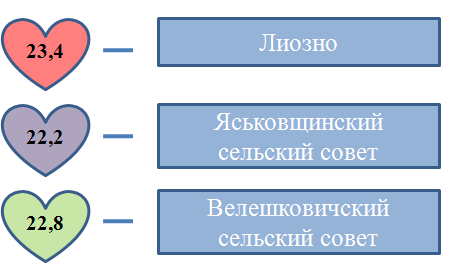 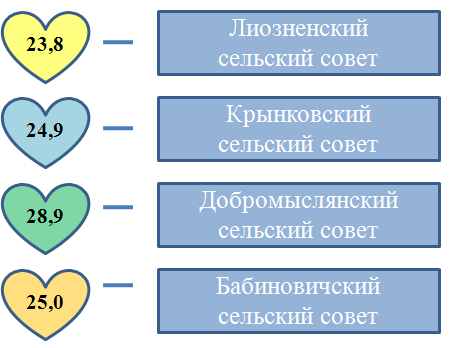 Рис.1 Распределение зонированных территорий по расчетному индексу здоровья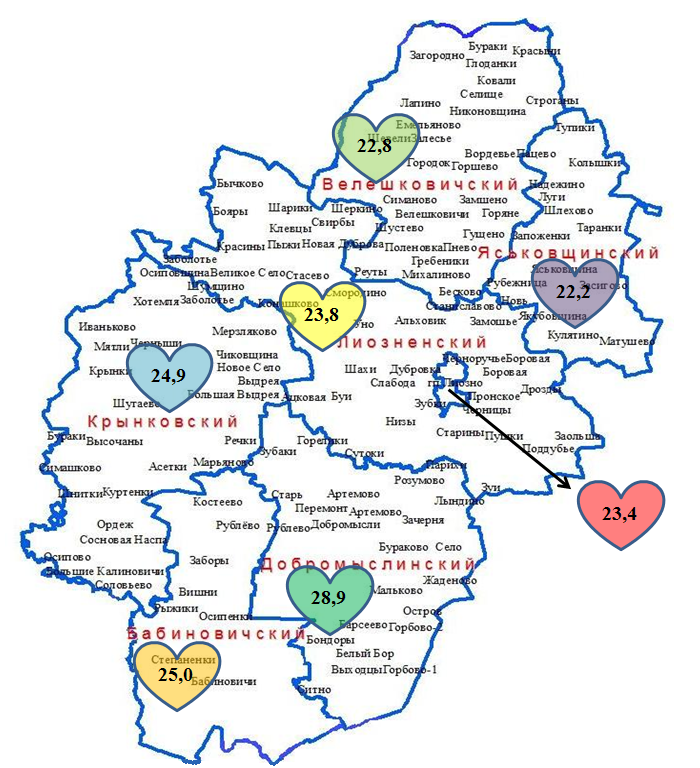 Интегральные индексы здоровья Таблица 8В 2019 году фоновый уровень ИЗ по Лиозненскому району составил 30,8%Фоновый уровень – уровень  ИЗ, характерный для населенного пункта, наблюдаемый в течение последних 10 лет до периода, связанного с началом проведения оценки. Региональный уровень – уровень ИЗ, характерный для 10-летнего периода для группы районов области, сравнимых между собой по социально-экономическими условиями, в число которых входит оцениваемый район.Индексы здоровья Таблица 9Таблица 10Индекс здоровья в 2019 году колебался от 18,9% - по Осипенскому ФАП (Бабиновичский  сельский Совет); до 32,3% – по Крынковскому ФАП (Крынковский сельский Совет). В целом, результаты оценки показывают, что на протяжении ряда лет в большинстве сельских советах индексы здоровья колебались не значительно. Сравнительный анализ зонированных  территорий по интегральным индексам уровня здоровья является предметом дальнейшего анализа для определения направления деятельности в рамках мониторинга достижения показателей ЦУР в Лиозненском районе.Таблица 11II. Состояние здоровья населения и риски2.1.Состояние популяционного здоровьяМедико-демографическая статусЧисленность населения в Лиозненском районе продолжает снижаться с 2014 года, и в 2018 году по сравнению с 2019 годом уменьшилась на 2,9%, при этом в сельской местности еще более интенсивно на 2,7%. По сравнению с 2017 г. в 2018 г. снизилось количество населения трудоспособного возраста на 0,05% и старше трудоспособного возраста на 0,17%. Анализ медико-демографических показателей показывает, что в Лиозненском районе на фоне многолетней тенденции к росту общей численности населения наблюдается снижение численности населения. Естественный прирост населения составил – 11,0 (в 2018г естественный прирост составлял – 8,9).В 2019 году родилось 118 детей (в 2018 году – 144). Рождаемость снизилась на 18,0% и составила 7,9 на 1000 населения (в 2018 году 9,4).Численность населения, изменения численности населения на начало года  Таблица12Динамика снижения численности населения, на начало годаРис.2  Динамика снижения численности населения, на начало годаВ Лиозненском районе удельный вес трудоспособного населения в 2019 году 52,4%; выше превышение старших возрастных групп над населением младше трудоспособного возраста (31,4% против 17,2%), в сельской местности удельный вес населения в трудоспособном возрасте ниже, чем удельный вес сельского населения области (43,25% против 51,4%).  В тоже время, ситуация по городской и сельской местности различна. Удельный вес возрастных групп населения, на начало года (изменение удельного веса 2015/2019, %)Таблица 13Анализ показывает, что снижение численности населения за период 2008-2019 годы зарегистрировано во всех сельских советах. В 2019 году по абсолютному числу населения лидировали: Лиозненский с/с – 2885 человек,  Крынковский с/с – 2005 человек, Добромыслинкий с/с – 1957 человек. Наименьшая численность населения в 2019 году отмечена: в Яськовщинском с/с – 707 человек, Бабиновичском с/с – 592 человека.За последние 12 лет демографический потенциал наиболее крупных сельских населенных мест, таких как,  Добромысли, Крынки,  Велешковичи сохранился; тогда, как сельское население района в целом уменьшилось - на 28,8%.Естественный прирост населения. Среднегодовая численность населения Лиозненского района снизилась за период  2015-2019 годы на 1081 человек или – 6,8%; при областном  показателе за данный период  – 2,4%.Снижение численности района произошло в основном за счет сельского населения (– 1094 человека), на долю которого приходилось  54,9% от общей убыли населения.Коэффициент естественной убыли населения Лиозненского района в 2019 году составил  – 11,0; (в 2018 году был –8,9Численность городского населения Рис.3. Численность городского населенияЧисленность сельского населения Рис. 4.Численность сельского населения 2015-2019гг.Рис. 5 Рождаемость2015-2019гг.Рис.6  Рождаемость, смертность и естественный прирост населенияЧисло умерших по району за 12 месяцев 2019 года составило 280 (1,88%), в 2018 г. (1,83%). Смертность уменьшилась на 0,05%.Общее число умерших уменьшилось в 2019г. на 0,35% (-1 случай). Смертность на 1000 случаев населения составляет 18,9 (2018 г. – 18,4).За 2019 г. смертность лиц трудоспособного возраста 5,91 (в 2018 г. – 51 человека). Коэффициент смертности лиц трудоспособного возраста составляет 6,7‰ (2018 год -  6,6‰). В 2019 г. среди умерших – 180 сельских жителей, 100 городских. В  2018г. среди умерших 202 сельских жителей, 79 городских жителей. Смертность среди сельских жителей снизилась на 10,9%, среди городских жителей выросла на 26,5%. В Лиозненском районе в 2019 году младенческая смертность на 1000 родившихся детей составила 8,5 (1 случай) на 1000 родившихся детей. В 2018 г. случаи  младенческой смертности не зарегистрированы.Анализ показывает, что по абсолютному числу рождений за период 2010-2019 годы выделяются территории: Лиозненского с/с, Велешковичского с/с, Крынковского с/с, Добромыслинский с/с, Велешковичский с/с, что связано в первую очередь с большой численностью проживающего населения. Наименьшая рождаемость за данный период отмечается: в Яськовщинском с/с, Бабиновичском с/с. 2019 году по числу родившихся на 1000 населения лидировали: Лиозненский с/с – 8,0%,   Добромыслинский с/с -9,0%, в Яськовщинском с/с – 6,0%.Наименьшая рождаемость в 2019 году отмечена в Бабиновичском с/с – 1,0%; Крынковском с/с – 4,0%; Велешковичском с/с – 5,0%.Число родившихся и умерших Рис. 7. Число родившихся и умерших 2013-2019гг.Общая смертность. В 2019 году составила 14,8 на 1000 населения (в 2018 году общая смертность составляла 14,9‰). Коэффициент депопуляции Лиозненского района в 2019 году составил – 1,90 (в 2018 году – 1,82; в 2017 году – 1,47). Смертность среди сельского и городского населения Рис. 8 Смертность среди сельского и городского населенияТаблица 14    Коэффициенты смертности по причинам смерти в районе  (на 100 000 населения)                                                                                                                                                      Таблица 15Рис. 9 Причины общей смертностиВЫВОД: Общий коэффициент смертности среди всего населения в 2019 году по сравнению с 2018 годом снизился на 2,7%; снижение общего коэффициента смертности произошло среди сельского населения по сравнению с 2014 годом в 1,2 раза.  Коэффициент смертности среди сельского населения в 1,7 раза превышает Коэффициент смертности среди городского населения.В общем, коэффициент смертности среди сельского населения в 1,8 раза превышает коэффициент смертности среди городского населения и составил 13,2% на 1000тыс чел. Основными причинами общей  смертности населения Лиозненского района в 2019 году являются:1. Болезни системы кровообращения – 123случая (43,5%).2. Новообразования – 43 случая (15,2%).3. Старость- 35 случаев (12,3%).4. Внешние причины – 24 случая  (8,5%).За 12 месяцев 2019 года произошёл рост числа умерших в сравнении с аналогичным периодом прошлого года:- по болезням системы кровообращения – на 6 случаев (с 117-ти до 123-х) или на 5,1%;- по новообразованиям – на 3 случая (с 40 до 43-х) или на 7,5%;- снижение случаев смертности в результате внешних причин  на 11 случаев (с 13-ти до 24-х) в 1,8 раза.Смертность населения в 2019 году снизилась по сравнению с 2018 годом по следующим классам болезней:инфекционные и паразитарные болезни на 3 случая (с 4 до 1 случая) или на 75,0%;по новообразованиям, из них по болезням органов пищеварения на 9 случаев (с 16 до 5 случаев) или  на 68,8%;В анализируемом периоде 2015-2019 годы смертность всего населения от внешних причин (ВП) имеет выраженную тенденцию роста (52,3%).Смертность от болезней системы кровообращенияРис. 10 Смертность от болезней системы кровообращения	Смертность от неинфекционных заболеваний в Лиозненском районе: болезни системы кровообращения – прирост показателя по отношению к 2018 году (+7,2%), в Витебской области (+13,3%); злокачественные новообразования с впервые в жизни установленным диагнозом  –  рост показателя в районе по отношению к 2018 году (36,5%); сахарный диабет –  снижение показателя в районе по отношению к 2018 году (до 0 на 100 тыс. населения), в Витебской области (+54,5%).Смертность от болезней органов дыханияРис. 11 Смертность от болезней органов дыханияАнализ показывает, что по абсолютному числу случаев смерти  за период 2011-2019 годы выделяются территории: Лиозненского с/с, Крынковского с/с, Добромыслинского с/с, что связано в первую очередь с большой численностью проживающего населения. В расчете на 1000 населения за период 2011-2019 г.г. лидируют: Лиозненский с/с (550) 55,0%,  Крынковский с/с (356) 35,6% , Добромыслинский с/с (331) 33,1%. Наименьшая смертность населения отмечается: в Яськовщинском  с/с (127) – 12,7%, Бабиновичском с/с –(124) 12,4%. В 2019 году по числу умерших на 1000 населения лидировали: Лиозненский с/с– 5,8% Добромыслинский с/с – 3,7%, Велешковичский с/с – 2,4%.Смертность трудоспособного населения.  За период с 2015 года смертность трудоспособного населения Лиозненского района снизилась  на – 4,3% и составила в 2019 году –  0,59 (в 2018 году – 0,65%). За период с 2015 года темп прироста смертности трудоспособного населения составил 0,06%. За прошедший год в Лиозненском районе умерло 46 человек трудоспособного возраста, что на 5 человек меньше           (–9,8%), чем в 2018 году.  В 2015 году умерло 44 человека в трудоспособном возрасте.Смертность трудоспособного населения, на 100 тыс. трудоспособного населения.Таблица 16Рис. 12. Смертность трудоспособного городского и сельского населенияРис.13 Причины смертности в трудоспособном возрастеСмертность в трудоспособном возрасте по причинам смерти в районе (на 100 000 населения трудоспособного возраста) Таблица 17Увеличение смертности среди лиц трудоспособного возраста в сравнении с 2018 годом произошло за счёт:травм, последствий воздействия внешних причин – на 20 случаев (с 10 до 30) или на 197,0%;от новообразований – на 8 случаев (с 16 до 24) или на 48,5%;болезней органов дыхания – на 9 случаев (с 1 до 10); болезней системы кровообращения – на 7 случаев (с 16 до 23) или на 48,5%.Снижение смертности среди трудоспособного населения в 2019 году отмечено:    инфекционные и паразитарные болезни – на 2 случаев (с 4 до 2) или на 51,0%;    болезней нервной системы – с 19 до 0 или на 100%.Показатель смертности в трудоспособном возрасте в 2019 году по сравнению с 2018 годом уменьшился  – на 10,0%; Целевой показатель Государственной программы «Здоровье народа и демографическая безопасность в Республике Беларусь» запланированный показатель составлял 4,0‰; фактический показатель 4,83‰.Младенческая смертность в Лиозненском районе  в 2019 году составила 8,5 на 1000 родившихся, в  2018 году – случаи младенческой  смертности не регистрировались.За период с 2015 года младенческая смертность находилась на уровне от  5,8 до 8,5 на 1000 родившихся 9 по 1 случаю). Достигнутый уровень младенческой и детской смертности значительно ниже целевых показателей Государственной программы «Здоровье народа и демографическая безопасность в Республике Беларусь» запланированный показатель 3,4‰; фактический показатель 3,0‰. Младенческая смертность городского населения Лиозненского района с 2015 года превышала младенческую смертность сельского населения. В 2019 году младенческая смертность сельского населения в 5 раз превысила смертность городского населения. Основной  причиной младенческой смерти являются врожденные аномалии; состояния возникающие в перинатальном периоде.Умершие дети в возрасте до 1 года и коэффициент младенческой смертности (на 1 000 родившихся)   Таблица 18В 2019 году областной показатель младенческой смертности по сравнению с 2018 годом увеличился – на 36,36%; в Лиозненском районе врос – на 100%. Ожидаемая продолжительность предстоящей жизни (ППЖ) – один из наиболее важных показателей, который в интегральном виде характеризует  здоровье населения. ППЖ – это число лет, которое в среднем предстоит прожить данному поколению родившихся или сверстников определенного  возраста с учетом существующей в данной популяции структуре смертности.Ожидаемая продолжительность жизни жителей Витебской области увеличилась за последние 12 лет – на 3,7 года и составляет по итогам 2019 года 73,6 года (в 2018 году – 73,8 года). Показатель 2019 года ниже показателя 2018 года на 0,2 года.Ожидаемая продолжительность жизни жителей Лиозненского района по итогам 2019 года 74 года (план 73,8).Продолжительность жизни женщин в 2019 году превышает продолжительность жизни мужчин – на 10,2 года. Продолжительность жизни сельского населения ниже продолжительности жизни городского – на 5,2 года. Основными задачами в области укрепления здоровья и увеличения ожидаемой продолжительности жизни населения являются: увеличение ожидаемой продолжительности жизни населения за счет улучшения качества жизни, снижения преждевременной, особенно предотвратимой смертности, в первую очередь, среди лиц трудоспособного возраста; улучшение репродуктивного здоровья населения; увеличение продолжительности здоровой (активной) жизни путем сокращения заболеваемости, травматизма и инвалидности. Предложено: с целью улучшения демографической ситуации в Лиозненском районе в качестве приоритетных направлений предусмотреть:снижение смертности, прежде всего лиц трудоспособного возраста;укрепление репродуктивного здоровья населения;продвижение в обществе образа благополучной семьи с детьми в качестве социальной нормы;создание условий для формирования здорового образа жизни;активизация мер, направленных на профилактику, своевременную диагностику и эффективное лечение заболеваний, занимающих первые места среди причин смертности трудоспособного населения (болезни системы кровообращения, новообразования, внешние причины смерти);усиление межведомственного взаимодействия в работе по снижению и предотвращению смертности, вызванной управляемыми причинами.2.1.2. Заболеваемость населения, обусловленная социально-гигиеническими факторами среды жизнедеятельностиОбщая заболеваемость населения. По статистическим данным учреждения здравоохранения «Лиозненская центральная поликлиника» в 2019 году было зарегистрировано 19411 случаев заболеваний населения острыми и хроническими болезнями, из которых  5962 случая (30,71%) – с впервые установленным диагнозом. В 2018 году – 19127 случаев, из них: 5774 случаев впервые установленной заболеваемости (30,18%).Уровень общей заболеваемости, по данным обращаемости за медицинской помощью, по сравнению с предыдущим годом уменьшился на 1,46% и составил 1307,75 на 1 000 населения (в 2018 году – 1251,13 на 1 000 населения) и  в многолетней динамике носит волнообразный характер. В структуре общей заболеваемости по группам населения в 2019 году дети 0–17 лет составили 17,15%; взрослые 18 лет и старше – 82,84%; в структуре первичной заболеваемости – соответственно 37,96% и 62,03%.Показатель первичной заболеваемости населения в 2019 году по сравнению с предыдущим годом также возрос – на 3,25% и составил 485,39 на 1 000 населения (в 2018 году – 461,18 на 1 000  населения). Таблица 19Динамика общей заболеваемости населения (на 1000 населения)Рис 14 Динамика общей заболеваемостиВывод:1. Общая заболеваемость всего населения Лиозненского района в 2019 по сравнению с 2018 годом возросла выросла  на 3,4%.2.Снизился рост заболеваемости по следующим классам болезней: некоторым инфекционным и паразитарным болезням на 11,6% новообразованиям на 6,3%; болезням крови, кроветворных органов и  отдельные нарушения, вовлекающие иммунный механизм на 3,5%; болезням кожи и подкожной клетчатки на 4,9%.3.Отмечается рост психических расстройств на 6,9%; болезней нервной системы на 9,9%; болезней костно-мышечной системы и соединительной ткани на 8,0%; травмы, отравления и некоторые другие последствия воздействия внешних причин на 9,0%.Заболеваемость органов дыхания лидировала в 2019 году в структуре общей заболеваемости всего населения Лиозненского района; смертность от болезней органов дыхания – заняла пятое место среди причин смерти. В 2019 году по сравнению с 2018 годом заболеваемость всего населения уменьшилась – на 6,24% за  счет острых респираторных инфекций у детей  на 11,1%, у взрослого населения на 10,4%. В тоже время, отмечается снижение числа пневмоний у детей в возрастной группе 0-17 лет – на 4,6% и снижение у взрослого населения – на 10,6%. В 2019 году в Лиозненском районе случаи заболевания гриппом среди взрослых не регистрировались.Динамика заболеваемости органов дыхания населения в возрасте 18 лет и старшеРис.15 Динамика заболеваемости органов дыханияРис.16 *- заболеваемость на 1 000 населения; - смертность на 100 000 населения.В различных возрастных группах населения в 2019 году доля патологии органов дыхания в структуре заболеваний колебалась: у взрослых она составляла –  15,55%, у детей 0-17 лет – 76,16%. Во всех возрастных группах населения среди патологии органов дыхания преобладали острые респираторные инфекции, которые составили – 57,2% всей дыхательной патологии у взрослых и 98,56% – у детей. Заболеваемость системы кровообращения (БСК)  лидировала в 2019 году в структуре смертности населения Лиозненского района и находилась на третьем месте общей заболеваемости всего населения. БСК лидировали в структуре заболеваемости в  2019 году взрослого населения (24,6%), опередив болезни органов дыхания (15,5%). Болезни системы кровообращения составили 20,5% от общей и 4,9% первичной заболеваемости всего населения и привели к 25,0% всех случаев смерти на территории Лиозненского района.Показатели заболеваемости и смертности. Болезни системы кровообращения на 1000 населенияРис.17 Заболеваемость и смертность системы кровообращения.Травмы, отравления и некоторые другие последствия воздействия внешних причин заняли первое место в структуре смертности населения и седьмое место в структуре общей заболеваемости населения района (удельный вес у взрослых – 5,0%, у детей – 0%). В 2019 году в организации здравоохранения района по поводу травм, отравлений, других последствий воздействия внешних причин обратилось 976 человек (79,46 случая на 1 000 населения).                         Заболеваемость и смертность от травм и внешних причин Рис.18 Заболеваемость и смертность от воздействия внешних причин. Онкологическая заболеваемость занимает в Лиозненском районе второе место среди причин смертности. В 2019 году зарегистрировано 95 больных  человек с впервые установленным диагнозом злокачественного новообразования, за 12 месяцев 2018 года – 71 больной.Рис.19  Заболеваемость населения от злокачественных новообразований           Среднегодовое значение 497,0 заболеваемости злокачественными новообразованиями всего населения Лиозненского района за период 2010-2019 годы составил – 2,22%; в Витебской области – 2,38%.  Заболеваемость населения района злокачественными новообразованиями с впервые установленным диагнозом в 2019 году по сравнению с 2018 годом выросла – на 36,4%, в Витебской области возросла – на 5,3%.Заболеваемость всего населения с впервые установленным случаем злокачественного новообразования по территориям, полу, типу местности на 100 тыс. населенияТаблица 20Среднегодовые показатели заболеваемости злокачественными новообразованиями мужчин, рассчитанные за период 2010-2019 годы в Витебской области, находятся в диапазоне 2103-372,9; среднегодовые показатели заболеваемости женщин находятся в диапазоне 181,9-248,6. В Лиозненском районе среднегодовые показатели заболеваемости за период 2010-2019 годы мужчин выше – 382,9; чем женщин – 233,6 на 100 тыс. населения. В 2019 году по сравнению с 2018 годом прирост показателя заболеваемости злокачественными новообразованиями мужчин составил (+1,61%); у женщин – составило (+2,86%). В Витебской области в целом в 2019 году по сравнению с 2018 годом рост показателя заболеваемости злокачественными новообразованиями мужчин составил (+7,27%); у женщин (+3,53%).Среднегодовые показатели заболеваемости городского населения Лиозненского района за период 2015-2019 годы выше, чем сельского и составили – 447,7 и 436,3 на 100 тыс. населения соответственно. В 2019 году по сравнению с 2018 годом снижение показателя заболеваемости злокачественными новообразованиями городского населения района составило (-1,75%); сельского населения рост (+58,9%). В Витебской области в целом в 2019 году по сравнению с 2018 годом рост показателя заболеваемости злокачественными новообразованиями городского населения составил (+3,89%); сельского населения (+10,22%).Первичная заболеваемость населения Лиозненского районаНа основании базы данных социально-гигиенического мониторинга, проведен эпидемиологический анализ неинфекционной заболеваемости и смертности населения Лиозненского района по параметрам обусловленности гигиеническим качеством окружающей среды и качеством социальной среды обитания (далее–эпиданализ), в соответствии с индикаторами управленческих решений, определенных в соответствии с приказом Министерства здравоохранения Республики Беларусь  № 1178 от 15.11.2018 г. «О системе работы органов и учреждений, осуществляющих государственный санитарный надзор по реализации показателей Целей устойчивого развития». Эпидемиологический анализ показал, что 2019 году по большинству классов заболеваний в районе зарегистрирован рост случаев (или показателя) впервые выявленной патологии: болезни нервной системы +15,6%, травмы, отравления и некоторые другие последствия воздействия внешних причин +8,4%, болезни уха и сосцевидного отростка +22,2%, болезни органов дыхания  +3,2%.Снижение темпов показателей заболеваемости по сравнению с предыдущим годом отмечено по следующим классам: некоторым инфекционным и паразитарным болезням – 11,3%; новообразованиям – 7,9%; болезням крови, кроветворных органов – 15,3%, болезням костно-мышечной системы и соединительной ткани – 18,7%.Показатель первичной заболеваемости составил 485,39 на 1000 населения, что на 5,2% выше уровня 2018 года (461,18 на 1000 населения), темп прироста 2,62.Показатели впервые установленной заболеваемости взрослых (на 1000 взрослых)Таблица 21Рис.20 Показатели впервые установленной заболеваемости взрослых (на 1000 взрослых)В структуре впервые установленной заболеваемости взрослого населения Лиозненского района в 2019 г. основное место занимали болезни органов дыхания; на 2 месте – травмы, отравления и некоторые другие последствия воздействия внешних причин; на 3 месте –  болезни системы кровообращения; затем – болезни мочеполовой системы; болезни костно-мышечной системы; болезни кожи, подкожной клетчатки. Впервые установленная заболеваемость всего населения (на 1000 населения)Таблица 22Рис.21 Заболеваемость с впервые установленным диагнозомЗа период 2015-2019 годы заболеваемость в Лиозненском районе имела среднегодовой темп прироста (2,62%), наиболее значимо по следующим позициям. Наиболее значимый отрицательный прирост по  болезни мочеполовой системы – 11,64%; болезни крови 2,57%. В структуре первичной заболеваемости взрослого населения болезнями системы кровообращения ведущая роль принадлежит болезням, характеризующиеся  повышенным кровяным давлением 10,1%, ишемической болезни сердца, на долю которой в 2019 году приходилось 6,1%, в том числе на фоне артериальной гипертензии 5,2%, цереброваскулярные болезни 7,0%.За период 2017-2019 гг. в районе наблюдается стабилизация показателей заболеваемости населения болезнями системы кровообращения.	Положительный темп прироста за период 2015-2019 годы в районе отмечался по 7 классам заболеваний, наиболее значимо по следующим нозологическим формам: психические расстройства и расстройства поведения – на 18,01%, болезни нервной системы на 16,17%, болезни органов пищеварения 17,52%, болезни кожи и подкожной клетчатки на 12,77%, травмы и отравления и некоторые другие последствия воздействия внешних причин на 20,10%.Заболеваемость детского населенияСтруктура общей заболеваемости детского населения по сравнению с предыдущими годами не изменилась и выглядит следующим образом:  первое место занимают болезни органов дыхания, на их долю приходится 76,1% всей детской патологии в районе, при этом показатель данной группы заболеваний в сравнении с 2018 годом снизился  на 7,8%;на втором месте – болезни кожи и подкожной клетчатки, которые занимают 3,6% в общей структуре детской заболеваемости, показатель данной  группы заболеваний в сравнении с 2018 годом вырос на 6%; на третьем месте – болезни уха и сосцевидного отростка с удельным весом 2,9;на четвертом месте – психические расстройства и расстройства  поведения отростка с удельным весом 2,5%;некоторые инфекционные и паразитарные болезни занимают в удельном весе 1,5;не зарегистрированы травмы, отравления и некоторые другие последствия воздействия внешних причин.В течение последних 3-х лет в Лиозненском районе состояние здоровья детского населения на популяционном уровне не имеет тенденцию к улучшению.Показатель общей заболеваемости детей и подростков в 2019 году по сравнению с 2018г. снизился на 8,7 %.В 2019 году по сравнению с 2018г снизился рост некоторыми инфекционными и паразитарными болезнями на 35,5%; новообразования на 49,3%; психические расстройства и расстройства  поведения на 33,2%; болезни органов пищеварения на 13,6%; болезни мочеполовой системы на 19,7%.Рис. 22 Показатели общей заболеваемости детей и подростковПсихические расстройства детей и подростков (количество случаев) Таблица 23Психические расстройства детей и подростков на 100 тыс.Таблица 24ВЫВОД: Количество случаев психических расстройств среди детей возрастной категории 5-9 лет в 2019 г. по отношению к 2014 г. уменьшилось в 0,8 раза (20,0%); возрастной категории 10-13 лет в 2019 г. по отношению к 2014 г. уменьшилось в 2,0 раза (50,0%); возрастной категории 14 лет в 2019 г. по отношению к 2014 г. увеличилось в 2,0 раза (50,0%), по отношению к 2018 г. уменьшилось на 29,4%; возрастной категории 15-17 лет в 2019 г. по отношению к 2014 г. уменьшилось в 2,6 раза (– 62,5%). 	Общая заболеваемость детского населения (0-14 лет) в динамике за 2015-2019 гг. в Лиозненском районе имеет тенденцию к  росту (темп прироста 9,77%), по Витебской области – тенденция к снижению (– 0,62%).Ранжирование показателей  общей заболеваемости детей 0-14 лет (на 1000 детей)Таблица 25	В 2019 году по сравнению с 2015 годом  общая заболеваемость детского населения 0-14 лет  имеет  выраженную тенденцию снижения показателей по 5 классам болезней: болезни эндокринной системы на 88,8%; болезни кожи и кожных покровов 56,5%;  болезни костно-мышечной системы – на 40,0%; %;  болезни системы кровообращения на 33,3%; врожденные аномалии – в 57 раз. Отмечается снижение роста общей заболеваемости по сравнению с 2015 годом по 12 классам болезней, в том числе значительное снижение: болезни уха – на 14,04%; травмы и отравления – на 100%; болезни органов пищеварения – на 37,14%, психические расстройства на 34,2%. В структуре общей заболеваемости  в детского населения в 2015 и 2019 годов лидирующее место занимали  болезни органов дыхания  (в 2015 –75,61; в 2019 – 65,11%); психические расстройства (в 2015 году – 3,3%; в 2019 – 2,43%);  в 2019 году на третье место - болезни кожи и кожных покровов 3,3%, в 2015г – 3,2%;  некоторые инфекционные и паразитарные болезни в 2015 году 2,5%, в 2019г. 1,5%. Показатель заболеваемости психическими расстройствами к уровню 2018г. вырос на 27,6% за счёт роста уровня заболеваемости среди детей возрастной категории 5-9 лет в 1,9 раза.Показатели впервые выявленной заболеваемости детей 0-14 лет (на 1000 детей)Таблица 26	Показатель впервые зарегистрированной заболеваемости детей 0-14 лет Лиозненского района по отношению к 2018 году снизился  на 11,3% (2019 год – 1367,6 на 1000 детского населения; 2018 год – 1541,8 на 1000 детского населения), в Витебской области снизился – на 0,1% рост показателей заболеваемости отмечен по 9 классам болезней, в т.ч. значительный рост: новообразования – в 2 раза; болезни системы кровообращения – на 42,13%; болезни уха и сосцевидного отростка – на 31,09%; травмы и отравления – на 23,87%.Рис.23. впервые выявленной заболеваемости детей 0-14 летПо результатам профилактических медицинских осмотров распределение детей по группам здоровья (всего)   определяется следующими тенденциями:  уменьшение доли учащихся, относящихся к I группе здоровья (2010 г. – 59,8%; 2015 г. –  58,0%; в 2019 г. – 54,0%);   увеличение доли учащихся, относящихся ко II группе  здоровья  (2010 г. – 32,5; 2015 г. – 30,0%; 2019 г. – 37,0%);   увеличение доли учащихся, относящихся к III-IV группе здоровья (2010 г. – 7,7%; 2015 г. – 12,0%; 2019 г. – 9,0%).Распределение учащихся по группам здоровьяРис.24 Распределение учащихся по группам здоровьяРанжирование нарушений – всего в состоянии здоровья детей по возрастным группам (на 1000 детей) Таблица 27Основное место по результатам периодических медицинских осмотров детей Лиозненского района (всего) в 2019 г. заняли нарушения остроты зрения (за исключением: дошкольников и детей в возрасте 6 лет – где лидируют дефекты речи); на 2 месте –  сколиоз; на 3 месте – нарушения слуха; на 4 месте дефекты речи, на 5 месте – нарушение осанки.Из проведенного анализа данных по Лиозненскому району за период 2015-2019 годы следует: У детей дошкольного возраста наиболее высокие показатели нарушений в состоянии здоровья – всего как в 2019 г., так и в 2015 г., характерны для дефектов речи – 30,5 случая на 1000 осмотренных детей (2015г); затем в убывающем порядке – для нарушений с понижением остроты зрения – 2,3 (2015 г.). В 2019г показатели дефектов речи 6,7.  У детей школьного возраста в 2019 г. по показателю на 1000 осмотренных детей лидировали нарушения с понижением остроты зрения – 23,8 случая на 1000 осмотренных детей; затем – сколиоз – 6,8; нарушения с понижением остроты слуха – 5,1.  У детей в возрасте 11 лет в 2015 г.: лидировали нарушения с понижением остроты зрения – 27,3 случая на 1000 населения, сколиоз – 16,4; нарушения осанки – 13,0.  В 2019г. с понижением остроты зрения и сколиоз 7,0.У детей в возрасте 14 лет в 2019 г., наиболее высокие показатели нарушений в состоянии здоровья характерны для нарушений сколиоз – 14,2 случая на 1000 осмотренных детей;  затем – нарушения осанки и слуха 7,1. В 2015 году: лидировали нарушения остроты зрения, затем – сколиоз и  нарушения с понижением остроты слуха.В возрастной группе 15-17 лет в 2019 году наиболее высокие показатели отмечены сколиоз: – 26,4, по нарушениям с понижением остроты зрения –18,9 случая на 1000 осмотренных детей, нарушения с понижением остроты слуха – 11,3.  В 2015 году на первом месте – сколиоз; нарушения с понижением остроты слуха; нарушение осанки. В целом в возрастной группе детей 3-17 лет в 2019 г. лидировали нарушения с понижением остроты зрения – 16,2 случая на 1000 осмотренных детей; затем – дефекты речи – 57,33; сколиоз – 4,6; нарушения с понижением остроты слуха – 3,5, нарушения осанки – 0,8В 2015 году в данной группе лидировали нарушения с понижением остроты зрения – 13,05 случая на 1000 осмотренных детей, затем – дефекты речи – 5,8; сколиоз – 3,26; нарушения с понижением остроты слуха – 2,17. нарушения осанки – 1,45.За период 2015-2019 г.г.  в Лиозненском районе снизились  показатели нарушений в состоянии здоровья детей – всего: группа дошкольного возраста:  дефекты речи – 4,3 раза.          Группа школьного возраста возросли показатели нарушений в состоянии здоровья детей: нарушения с понижением остроты зрения в 1,2 раза; сколиоз – в 1,3 раза;  нарушения слуха в 1,8 раза;           6 лет нарушения с понижением остроты зрения – на 100%;            11 лет: нарушения с понижением остроты зрения – с 1 случая до 5-ти; сколиоз – с 1 случая до 3-х; нарушение осанки – с 0 до 2 случаев;           14 лет: нарушения с понижением остроты зрения с 1 случая до 5-ти;          15-17 лет: нарушения с понижением остроты зрения – с 0  до 5-ти случаев;  сколиоз – в 2,3 раза; нарушения с понижением остроты слуха в 1,5 раза.Всего: 3-17 лет: нарушения с понижением остроты зрения  – на 16,7%; нарушения осанки – на 56%; понижением остроты слуха в 1,5 раза, сколиоз – в 1,3 раза.ИнвалидностьВ 2019 году в Лиозненском районе впервые признаны инвалидами 57 человек, из них в возрасте 18 лет и старше,  в трудоспособном возрасте – 51, в возрасте до 18 лет – 6 человек.          За период 2012-2019г.г. в Лиозненском районе наблюдается выраженная тенденция снижения показателя первичной инвалидности (-5,5%). Первичная инвалидность трудоспособного населения(на 10 тыс. человек)Показатели первичного выхода на инвалидность в 2019 году возросли по сравнению с предыдущим годом для трудоспособного населения +2,3% и для детей до 18 лет +3,0% .По итогам 2019 года по нозологической структуре первичной инвалидности населения трудоспособного возраста первой группы по новообразованиям и последствиям тяжёлых травм. Вторая и третья группы инвалидности  установлены преимущественно по новообразованиям и составляет 37,2% от общего количества человек первичного выхода на инвалидность; или 64,2% от количества человек, имеющих 2-ю группу и 30,3%, имеющих 3-ю группу инвалидности.Рис.25. Первичная инвалидность трудоспособного населенияРис. 26 – Инвалидность по возрастным группам населенияПервичная инвалидность по нозологическим формам Таблица 28                Категории работающихТаблица 29Высокий процент первичной инвалидности установлен у категории неработающих – 52,7%, из них мужчин – 38,9%; на втором месте рабочие промпредприятий и сельхозпредприятий по 22,2.2.1.3 Сравнительный территориальный эпидемиологический анализ неинфекционнойзаболеваемости населенияМероприятия по реализации подпрограммы 2 «Профилактика и контроль неинфекционных заболеваний» Государственной программы «Здоровье народа и демографическая безопасность» на 2016 – 2020 годы в Витебской области.Приоритетом профилактической работы учреждений здравоохранения и государственного санитарного надзора Витебской области является снижение влияния основных факторов риска неинфекционных заболеваний на здоровье населения.В 2019 году по сравнению с 2018 годом показатель заболеваемости злокачественными новообразованиями населения 18 лет и старше по Витебской области вырос (+5,6%); в Лиозненском районе – вырос на (+36,4%).Фоновые показатели заболеваемости злокачественными новообразованиями населения 18 лет и старше, рассчитанные за период 2009-2017 годы по административным территориям Витебской области находятся в диапазоне 551,1-692,2; среднеобластной уровень фонового показателя – 589,2. При ранжировании фоновых показателей Лиозненский район  с показателем – 621,5,  что свидетельствует о высоком уровне заболеваемости. Прирост показателя заболеваемости в 2019 году по отношению к фоновому уровню 2019-2017 г.г. на территории Витебской области составил (+18,5%); на административных территориях прирост зарегистрирован на 20 территории, в том числе Лиозненский район (+8,8%).Фоновые показатели заболеваемости сахарным диабетом (с впервые установленным диагнозом) населения 18 лет и старше 2019 году по сравнению с 2018 годом вырос показатель заболеваемости сахарным диабетом по Витебской области – на 16,7%; в Лиозненском районе – рост на 6,7%. В 2019 году по сравнению с 2018 годом показатель заболеваемости болезнями системы кровообращения (БСК) населения 18 лет и старше по Витебской области снизился (– 7,5%); в Лиозненском районе (+1,23%).В 2019 году по сравнению с 2018 годом снизился показатель заболеваемости (БСК) трудоспособного населения по Витебской области – на 23,1%; в Лиозненском районе снижение – на 0,2%.В 2019 году по сравнению с 2018 годом показатель заболеваемости хроническими респираторными заболеваниями (далее ХРЗ) населения 18 лет и старше по Витебской области снизился, темп снижения – 4,8%; в Лиозненском районе темп роста 5,5%.Эпидемиологический анализ неинфекционной заболеваемости показателей впервые установленной заболеваемости взрослого населения (18 лет и старше) Лиозненского района за период 2015-2019 годы: городское население и сельское население – по участковым больницам (далее – УБ) аг.Бабиновичи, аг.Добромысли и  аг.Велешковичи, н.п.Высочаны амбулаториям врача общей практики (далее – СУБОП) обслуживающие одноименные сельские и поселковые советы. В 2019 году зарегистрирован уровень заболеваемости всего взрослого населения в  Бабиновичской СУБОП  (1015,20 на 1000 населения); Велешковичской СУБОП (746,82 на 1000 населения); Высочанская СУБОП (456,0 на 1000 населения), Добромыслинская СУБОП (255, на 1000 населения).В 2019 году зарегистрирован уровень заболеваемости болезнями органов дыхания взрослого населения в зоне медицинского обслуживания Добромыслинской  СУБОП (156,87 на 1000 населения); Велешковичской СУБОП (746,82 на 1000 нас). Среди сельских медицинских учреждений Лиозненского района за период 2015-2019 годы наиболее высокий уровень первичной заболеваемости взрослого населения отмечается по Высочанской АВОП. Велешковичская АВОП, Бабиновичская СУБОП по уровню заболеваемости по 4 нозологиям, в том числе: болезни кровообращения; болезни органов дыхания; болезни органов пищеварения; болезни костно-мышечной системы.  Добромысличнская СУБОП по 3 нозоологиям: болезни кровообращения; болезни органов дыхания; болезни костно-мышечной системы.Проведено ранжирование показателей общей  заболеваемости населения Лиозненского района по сельсоветам.Вклад в высокий уровень заболеваемости населения Лиозненского района в 2019 году по актуальным нозоформам. Наибольшее число случаев заболеваний сердечно-сосудистой системы зарегистрировано на территории Добромыслинского (4,9%), Крынковского (6,2%), Велешковичского (3,8%) сельских Советов.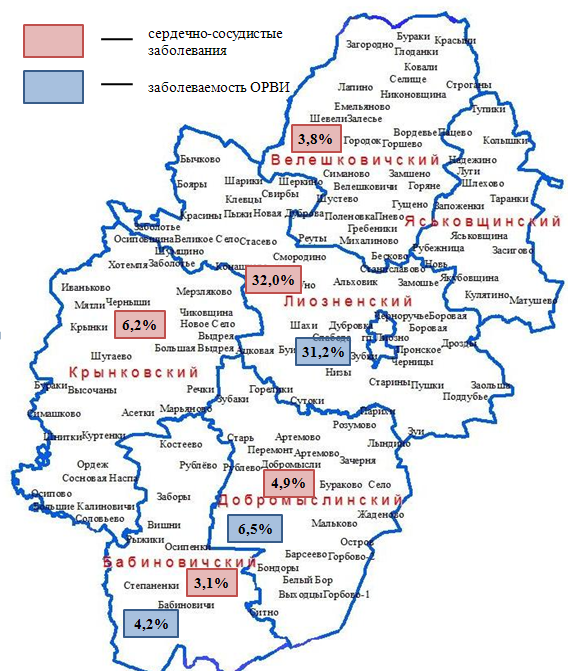 2.2. Качество среды обитания по гигиеническим параметрам безопасности для здоровья населения.На территории Лиозненского райЦГЭ осуществляется контроль за реализацией товаров для личных (бытовых) нужд (детские товары и игрушки, одежда, парфюмерно-косметическая продукция, предметы личной гигиены, синтетические моющие средства и другие) в целях обеспечения безопасности здоровья людей. Анализ результатов показывает, что по состоянию на 2019 год в Лиозненском районе случаев реализации потребительских товаров, не отвечающих гигиеническим требованиям по показателям  безопасности для здоровья населения не выявлено.Лиозненским районным исполнительным комитетом принято распоряжение от 17.05.2019г. № 112р                                 «Об обеспечении соблюдения требований к качеству и безопасности пищевой продукции». Во исполнение пункта 10  Комплекса мероприятий по обеспечению соблюдения требований к качеству и безопасности пищевой продукции при её реализации на 2019-2020 годы  в части совершенствования государственного регулирования в области качества и безопасности пищевой продукции, в том числе проведения контрольных (надзорных) мероприятий за соблюдением субъектами  хозяйствования, в том числе за торговыми объектами, объектами общественного питания и пищевой промышленности требований законодательства в порядке, предусмотренном Указом Президента Республики Беларусь от 16.10.2009г. № 510 «О совершенствовании контрольной (надзорной) деятельности в Республике Беларусь,  организовано обследование объектов межведомственной рабочей группой. По результатам надзорных мероприятий из 16-ти торговых объектов, на 14-ти (87,5%) выявлены нарушения требований к качеству и безопасности пищевой продукции при её реализации. Итоги надзорных мероприятий рассмотрены на заседания межведомственной комиссии, руководителям субъектов хозяйствования направлены рекомендации по устранению выявленных нарушений. Продукты питанияВ течение 2017-2019 годов превышений допустимых уровней нитратов пестицидов, микотоксинов, патулина, антибиотиков, токсичных элементов (ртуть, свинец, кадмий, мышьяк), нитратов в плодоовощной продукции в производимых и реализуемых на территории района продуктах не регистрировалось. В 2019 году на содержание нитратов плодоовощной продукции исследовано 15 проб, что в 1,6 раза больше к уровню 2017 года, превышений МДУ не зарегистрировано. В 2018 – исследования не проводились.В 2019 году пищевых продуктов, производимых и реализуемых на территории района, не отвечающих гигиеническим нормативам по микробиологическим показателям нет, в 2017 году составил 1,2%. Анализ результатов мониторинга за период с 2014 по 2019 года показывает, что в течение последних лет в районе наблюдается стабильность показателей качества и безопасности пищевых продуктов, производимых и реализуемых в области, по физико-химическим и по микробиологическим показателям. Показатели качества и безопасности пищевых продуктов в районеТаблица  30Результаты лабораторного контроля качества продовольственного сырья и пищевых продуктов по химическим показателям  Таблица 31С 1987 года в районе вспышки острых кишечных инфекций, связанные с предприятиями пищевой промышленности, общественного питания и торговли, не регистрировались.Питьевая водаВ Лиозненском районе охвачено в 2019 году централизованным водоснабжением обеспечено 74,3% населения. Используется вода из подземных источников (артезианские скважины и шахтные колодцы). Основными проблемами качества водопроводной воды в Лиозненском районе является высокий уровень содержания железа. В 2019 году введены в эксплуатацию станции обезжелезивания в аг. Пушки, аг. Адаменки Лиозненского сельского совета.Запланировано строительство станции обезжелезивания в аг.Зубки Лиозненского сельского совета, аг.Крынки, Крынковский сельский совет; аг. Бабиновичи Бабиновичский сельский совет.В 2019 году анализ лабораторного контроля за безопасностью подаваемой населению питьевой воды показывает, что удельный вес проб воды из всех источников централизованного водоснабжения ухудшился по микробиологическим показателям – 3,4% (в 2018 году –0%). Коммунальные водопроводы: по микробиологическим показателям – 5,5% (в 2018 году – 0%);по санитарно-химическим показателям (содержание железа, органолептика) – 80% (в 2018 году – 54,3%); Ведомственные водопроводы: по санитарно-химическим показателям (содержание железа, органолептика) – 88,8 % (в 2018 году – 12,3%).Удельный вес проб воды из всех источников централизованного водоснабжения по санитарно-химическим показателям улучшился по содержанию железа, органолептики и составил –81,4% (в 2018 году – 88,8%); ведомственные водопроводы:Удельный вес проб воды по микробиологическим показателям за период 2014-2019 гг. 0%.	Качество воды из коммунальных и ведомственных водопроводов хозяйственно-питьевого водоснабжения района Таблица 32ВЫВОД:1.На протяжении 2015-2018 гг. не регистрировались положительные результаты по микробиологическим показателям качества питьевой воды из источников централизованного водоснабжения. В 2019 г. 2 исследованные пробы из коммунальных источников не отвечают гигиеническим  нормативам по микробиологическим показателям, что составляет 5,5%.2. В структуре нестандартных проб по физико-химическим показателям  наибольший удельный вес приходится на нестандартные пробы по содержанию железа. По отношению к 2018 г. рост нестандартных проб коммунальных водопроводов составляет в 1,4 раза и ведомственные водопроводы в 7,2 раза. Качество воды в источниках децентрализованного водоснабжения районаРис. 27 Качество воды децентрализованного водоснабженияТаблица 33ВЫВОД: Анализ показывает, что в 2019 г. отмечается улучшение качества питьевой воды по микробиологическим и санитарно-химическим показателям  в 2,0 и 1,1 раза соответственно.В Лиозненском районе 182 шахтных колодца, состоящих на балансе УП ЖКХ Лиозненского района, в 2019 г. обследовано 35,7% (65 колодцев).Основными проблемами качества колодезной воды на территории Лиозненского района является высокая мутность, выявление случаев неудовлетворительных органолептических свойств и загрязненность нитратами.Атмосферный воздухКачество атмосферного воздуха (превышение ПДК) в районе по результатам исследований  Основными источниками загрязнения атмосферного воздуха Лиозненского района продолжают промышленные предприятия: Бризант Энерджи Центр ИЧПСУП, ОАО «Лиозненский льнозавод», РУП «Лиозненская хлебная база», Лиозненский филиал ОАО «Молоко» и автомобильный транспорт. С 2013 г. для Лиозненского района наблюдается тенденция роста объемов выбросов загрязняющих веществ в атмосферный воздух от стационарных источников: 2013 г – 1,2 тыс. тонн; 2014 г – 1,5 тыс. тонн; 2015 г. – 1,9; 2016 г. –1,8; 2017 г. – 1,4; 2018г. – 1,6; 2019г. – 2,2, темп среднегодового прироста (+8,15%). В 2019 г. исследования атмосферного воздуха в Лиозненском районе проводились на 22 стационарных теплоисточниках.Рис. 28 Выбросы загрязняющих веществ в атмосферный воздух от стационарных источников, тысяч тоннПо результатам наблюдений, превышения нормативов качества атмосферного воздуха не зафиксировано.Почва В Лиозненском районе оценка степени загрязнения почв проводятся на основании лабораторных исследований проб, отбираемых в жилом секторе в зонах влияния промпредприятий, полигонов твердых коммунальных отходов, транспортных магистралей, а также в местах выращивания сельскохозяйственной продукции.В 2019 году в Лиозненском районе исследовано по химическим показателям в селитебной зоне 4 пробы почвы     (в 2019 году – 4), все соответствовали гигиеническим нормативам;по микробиологическим показателям за период 2014-2019г.г. исследовано 8 проб, все соответствовали гигиеническим требованиям; загрязненность гельминтами за период 2014-2019г.г. отобрано 57 проб, не соответствующих по санитарно-гигиеническим требованиям нет. Исследования на содержание солей тяжелых металлов не проводились.Загрязненность почвы (превышение ПДК) в районе по результатам исследований Таблица 34 ШумВ 2019 году измерения уровня звука на контрольно-мониторинговых точках по ул. Станционная, ул. Шоссейная в г.п. Лиозно соответствуют требованиям ТНПА.2.3. Социально-экономическая индикация качества среды жизнедеятельности для улучшения популяционного здоровья населенияРазвитие инфраструктуры качества жизни:удельный вес обеспеченности жилищ водопроводом в районе 74,2%.При этом обеспеченность водопроводом домашних хозяйств сельской местности района 60,3%.При этом надо отметить более высокий уровень обеспеченности водопроводом квартир в городском посёлке (93,6%).Удельный вес домашних хозяйств, проживающих в квартирах (домах), оборудованных газом в районе выросло с 2014 г. с 30,5% до 39,1% в 2019 г. Уровень газификации домашних хозяйств в сельской местности вырос с 2014 г. с 13,3% до 18,3% в 2019 г. Уровень газификации домашних хозяйств в городском посёлке вырос с 2014 г. с 61,0% до 70,1% в 2019 г. В 2019 г. гендерная среда на территории района (соотношение мужчин/женщин; число женщин на 1000 мужчин) в районе характеризуется преобладанием женщин – удельный вес 1153,3 (15,3%), что составляет 0,8%. В 2018 г. удельный вес 1144,3 (14,43%).Количество женщин в городском посёлке в 2019 г. на 19,6% больше количества мужчин (в 2018 г. 14,43%). На селе 11,9%, в 2018 г. 19,7%. Количество абортов на 1000 женщин по всем возрастам в районе уменьшилось с 1,9 в 2017 г. до 1,5 в 2019 г.При этом количество абортов на 100 родов в районе в 2019 г. снизилось до 10,1 %, (2017 г. 10,8%).В Лиозненском  районе удельный вес населения трудоспособного возраста в 2019 г. 49,0% (2018 г. 51,8%) на протяжении периода имеют тенденцию к уменьшению на 2,8%, в т.ч. сельское население на -5,1% (с 50,7% в 2018 г. до 45,6%). Удельный вес городского населения  на уровне 2018 г. 53,3%.Сеть общественного  питания в Лиозненском районе с 2012 по 2019 гг. увеличилась и составляет 25 единиц, что составляет 25% к уровню 2018 г. (20 единиц).В товарной структуре розничного товарооборота в 2019 г. прослеживается устойчивая динамика доли продовольственной группы  на уровне 72,2-73%.В 2019 г. производство мяса в Лиозненском районе увеличилось на 9,2% к уровню 2018 г.В Лиозненском районе отмечается выраженная тенденция сокращения поголовья домашних животных и птицы в частных подворьях Причины снижения поголовья в регионе: низкая экономическая эффективность содержания животных; несовершенные технологии содержания животных; снижение численности сельского населения и его старение. Поголовья скота и птицы за 2007-2019гг. характеризуется снижением поголовья крупнорогатого скота и незначительным увеличением свиней и птицы. Рис.29 поголовье скота Лиозненского района в частных подворьяхПродажа алкоголя в Лиозненском районе за период с 2019 г. увеличилась  на 2,9% к уровню 2018 г.Снижение продажи  коснулось вина виноградного и плодовоягодного на 10,9%; увеличилась продажа коньяка на 27,0% и пива на 8,2%.Потребление алкогольных напитков с 2013 по 2019 гг.  уменьшилось на 5,3 литра на душу населения (с 12,6 до 7,3). В 2019 г. по отношению к 2018 г. потребление увеличилось на 0,2 л. Рис. 30 – Потребление алкоголя на душу населенияИнвестиции на охрану окружающей среды с 2013 года касались только рационального использования водных ресурсов, тогда как в другие проблемные экологические аспекты (охрана атмосферного воздуха и почв) инвестиции не привлекались. Финансовые средства на охрану земель в 2019 году не выделялись.С 2013 года мощности для улучшения очистки сточных вод, оборотного водоснабжения, а также улавливания и обезвреживания вредных веществ из отходящих газов от промпредприятий в Лиозненском районе не вводились.Миграционный процесс населения в целом по Лиозненскому району по состоянию на начало 2020 года отмечается тенденция к снижению (– 120), что составляет 26% к уровню 2018г (– 162). Процент охвата детей возрастной категории от 1-го года до 6-ти лет учреждениями дошкольного образования в Лиозненском районе в 2019 имеет тенденцию к росту и составляет 79% (6,7%)  по отношению к 2018 году (74%); детей возрастной категории от 3-х до 6-ти лет 96%.При этом по состоянию на 2019 год ситуация с обеспеченностью детей учреждениями дошкольного образования в сельской местности 79% (2018 г. – 68%), в городе 78% (2018 г. – 79%).Функционирование учреждений общего среднего образования в одну смену в 2019 г. 87,5%, за счёт сокращения количества учреждений общего среднего образования, в 2018 г. 88,8%. Удельный вес учащихся, занимающихся в I смену 84,2% (в 2018 г. – 70%) (в связи с сокращением общей численности учащихся по району).Плотность автомобильных дорог общего пользования с твердым покрытием (километров в расчете га 1000 квадратных километров территории) за период 2010-2019 гг. в Лиозненском районе составил 385,8 км.Процент охвата детей возрастной категории от 1-го года до 6-ти лет учреждениями дошкольного образования в Лиозненском районе в 2019 имеет тенденцию к росту и составляет 79% (6,7%)  по отношению к 2018 году (74%); детей возрастной категории от 3-х до 6-ти лет 96%.При этом по состоянию на 2019 год ситуация с обеспеченностью детей учреждениями дошкольного образования в сельской местности 79% (2018 г. – 68%), в городе 78% (2018 г. – 9%).Функционирование учреждений общего среднего образования в одну смену в 2019 г. 87,5%, за счёт сокращения количества учреждений общего среднего образования, в 2018 г. 88,8%. Удельный вес учащихся, занимающихся в I смену 84,2% (в 2018 г. – 70%) (в связи с сокращением общей численности учащихся по району).Плотность автомобильных дорог общего пользования с твердым покрытием (километров в расчете га 1000 квадратных километров территории) за период 2010-2019 гг. в Лиозненском районе составил 385,8 км.Производство основных продуктов питания в Лиозненском районе с 2016 года имеет тенденцию к росту: реализация мяса скота и птицы в живом весе снизилось  (+ 18,8%); производство  яиц, мяса (+3,9%); производство молока выраженную тенденцию к снижению (– 24,8%). Структура поголовья скота и птицы (удельный вес от численности скота и птицы в  хозяйствах всех категорий) в Лиозненском районе характеризуется более высоким удельным весом свиней (31,0%) и птицы (39,2%).Таблица 35Услуги населению. Структура услуг медицинской помощи населению Рис. 31 Структура медицинских услуг2.4. Анализ рисков здоровьюАнализ медико-демографической и социально-гигиенической ситуации показывает, что в 2019 году на территории Лиозненского района имеются условия для формирования следующих рисков здоровью на популяционном уровне.1. Для населения, проживающего в сельской местности.Обоснование:-более высокое числовое значение заболеваемости сельского населения (превышение в 1,6 раза  районного уровня) в Крынковском с/с, Велешковичском с/с;-более высокое числовое значение смертности сельского населения (в 1,8 раза) в Лиозненском с/с (20,1 на 1000 населения), Добромыслинском с/с (18,9 на 1000 тыс. населения); аграрно-сельских территорий на фоне сохранения численности сельского населения выше численности городского населения;   -более низкий уровень рождаемости сельского населения в Бабиновичском с/с, Крынковском с/с, Велешковичском с/с;- более низкий индекс здоровья среди населения Ковалёвский сельский Совет (20,7%) (наиболее высокий уровень заболеваемости)  (при среднем по району 23,8%), относящихся к группе аграрно-сельских территорий.Неблагоприятные характеристики и тенденции в социально-гигиеническом обеспечении сельского населения:-снижение уровня доходов, выраженная трудовая миграция населения трудоспособного возраста;-благоустройство жилищного фонда в сельской местности улучшается значительно меньшими темпами, чем в целом по району, газификация домашних хозяйств в сельской местности остается на более низком уровне по сравнению с районным уровнем; -обеспеченность жилищ водопроводом в сельской местности, более низкая,  чем по району (60,3%) по сравнению с городским показателем (93,6%);- случаи ухудшения качества питьевой воды централизованных источников по санитарно-химическим показателям в  Лиозненском, Велешковичском, Яськовщинском, Добромыслинском, Крынковском сельских Советах по содержанию железа в пределах от  0,85-ти до 5,6 мг/м3 (в среднем в 18,6 раз выше нормы;- случаи ухудшения качества питьевой воды децентрализованных источников по санитарно-химическим показателям в  Крынковском, Лиозненском сельских Советах по содержанию нитратов в пределах от 51 до 67 мг/м3; (в 3,2 раза выше нормы) (16,4% сельского населения используют воду из 84-х колодцев);- случаи ухудшения качества питьевой воды централизованных источников по микробиологическим показателям в Велешковичском с/с (2,7%);- наличие очистных сооружений естественной биологической очистки (поля фильтрации),                                                    29 сельскохозяйственных объектов (МТФ, МТК) потенциально опасные источники загрязнения подземных вод, не расположены в  водоохраной зоне;- показатели заболеваемости сельского населения по сравнению с городским в 2019 году выше: наркологическими расстройствами в 2 раза; алкоголизмом в 1,2 раза; заболеваемость туберкулёзом на уровне 2018 г (3,67 на 100 тыс населения);- смертность трудоспособного сельского населения  Лиозненского района в 2,4 раза превышает  смертность трудоспособного городского населения.2. Для населения, проживающего в городском посёлке Лиозно.Обоснование:- более высокий уровень заболеваемости в районе обслуживания УЗ «Лиозненская поликлиника», относящейся по индексу здоровья к промышленным территориям на фоне общего снижения численности городского населения в районе;- превышение удельного веса городского населения старше трудоспособного возраста, устойчивое снижение численности городского населения, снижение рождаемости (-23,8%) по сравнению с 2015 годом;- коэффициент естественной убыли городского населения с 2015 года увеличился в 1,14 раза;- снижение удельного веса трудоспособного населения занятого в экономике, на фоне повышения удельного веса группы в возрасте 55 лет и старше;- выраженная трудовая миграция в соседние регионы Российской Федерации;- работа под воздействием вредных производственных факторов (36,2%, из них 9,7% женщин) всех работающих и незначительное увеличение количества работающих во вредных условиях труда (5,0%);- работа под воздействием вредных производственных факторов на сельскохозяйственных предприятиях  (30,11%, из них в т. ч. 10,9% женщин) всех работающих;- удельный вес рабочих мест на предприятиях несоответствующих гигиеническим нормативам в 2019 году составил по шуму– 16,3%, освещённости 6,0%, микроклимату 5,2%, запыленности 4,3%;- незначительное снижение показателей с временной нетрудоспособностью (на 2,43 случая);- заболеваемость городского населения с впервые установленным диагнозом злокачественными новообразованиями за период 2015-2019гг. остаётся высоким (средний годовой показатель за 5 лет 548,3 на 100 тыс. населения), в 2019году 621,5 при среднеобластном показателе 529 на тыс. населения);- остается высокий уровень инвалидности трудоспособного населения по следующим нозоологиям: новообразования, болезни системы кровообращения, болезни органов дыхания и нервной системы;- снижение объемов выбросов загрязняющих веществ в атмосферный воздух от стационарных источников на 7,3%   по сравнению с 2015 годом;- случаи ухудшения качества питьевой воды по санитарно-химическим показателям в  г.п.Лиозно, удельный вес проб воды, не соответствующих гигиеническим нормативам  по санитарно-химическим  показателям 16,4%, в том числе по содержанию железа 16,4%;- сохраняющийся высокий уровень потребления алкоголя за  счет продажи  высокой доли коньяка и водки, распространения табакокурения;- наличие постоянных источников шума на автодороге Р-21 и в зоне влияния железнодорожного транспорта. 3. Для детей, посещающих школу: Обоснование:- за последние 5 лет в Лиозненском районе состояние здоровья подростков 15-17 лет на популяционном уровне не имеет тенденции к улучшению, - дальнейший рост общей и впервые установленной заболеваемости. Показатель общей заболеваемости увеличился на 80,2%, впервые установленной заболеваемости на 106,1%;- в структуре детской заболеваемости 0-14 лет остаётся высоким удельный вес болезней органов дыхания (96,5%);- показатель первичной инвалидности детского населения в районе увеличивается, темп прироста составляет 1,2% по болезням нервной системы, врождённым аномалиям и хромосомным нарушениям, психическим расстройствам;- уменьшение доли детей, отнесенных к I группе здоровья на 3% (54%), только  за счет  II  группы увеличился на 5% (37%); увеличение количества детей отнесены к III-IV группам;- основное место по результатам периодических медицинских осмотров детей Лиозненского района в 2019 году заняли нарушение остроты зрения, слуха и сколиоз (за исключением дошкольников в возрасте 3-5 лет, где лидируют дефекты речи).III. Гигиенические аспекты снижения рисков здоровью населения для обеспечения устойчивого развития территории, прогнозы3.1. Гигиена воспитания и обучения детей и подростковПо разделу «Гигиена детей и подростков» осуществляется государственный санитарный надзор по сохранению здоровьесберегающей среды в учреждениях образования, охраны и укрепления здоровья детей, а также по достижению делегированных Министерством здравоохранения Республики Беларусь показателей целей устойчивого развития (ЦУР).В рамках Государственной программы «Здоровье народа и демографическая безопасность Республики Беларусь» на 2016-2020 годы, для  обеспечения здоровье сбережения учащихся в учреждениях общего среднего образования реализовывались информационные проекты «Школа территория здоровья», «Здоровый класс». Работа проводилась совместно со специалистами педиатрической службы, отдела по образованию. Мероприятия по улучшению здоровья детей и подростков в условиях пребывания в организованных учреждениях выполнялись в соответствии с комплексным планом мероприятий по профилактике острых кишечных инфекции и сальмонеллеза среди населения Лиозненского района на 2016-2020 годы, утвержденным Лиозненским  районным исполнительным комитетом от 15.06.2016 года, программы укрепления материально-технической базы учреждений образования Лиозненского района на 2016-2020 годы, утвержденным решением Лиозненского районного исполнительного комитета от 05.02.2016 г.В Лиозненском районе по состоянию на 2019 год 21 учреждение образования (7 городских и 14 сельских) с числом обучающихся 1461; 15 дошкольных учреждений (3 городских, 12 сельских) с количеством детей 549.Обеспечение мониторинга здоровья детей и подростков в общеобразовательных учрежденияхВ Лиозненском районе врачами-специалистами УЗ «Лиозненская ЦРБ» проводится ежегодный углубленный медицинский осмотр школьников. Результаты осмотра и врачебные  рекомендации представляются в  школы для формирования групп по физическому воспитанию, заполнению листков здоровья, проведению рассадки учащихся за учебной мебелью.В тоже время, эффективность мониторинга здоровья школьников недостаточная в силу наличия следующих системных проблем: по результатам осмотра не  разрабатываются персонально для каждого ребенка коррекционные оздоровительные мероприятия;не в полном объеме используются лечебно-оздоровительные технологии, воздействие которых обеспечивает восстановление физического здоровья детей;не на должном уровне оказывается консультативная помощь администрации учреждений образования, преподавателям физического воспитания, классным руководителям в организации дифференцированного подхода к ученикам с учетом их состояния здоровья и особенностей развития;не проводится работа по индивидуальным реабилитационным мероприятиям, направленным на восстановление здоровья, психологического статуса и  работоспособности ребенка.В 2019 г. функциональные отклонения и заболевания возрастной категории 15-17 лет:- с понижением остроты зрения: рост на 2,7% (22,7%), (2018 г. – 20,5%); - с миопией снижение роста на 1,3% (2019 г. – 2,6%, в 2018 г. –  1,3%);- с нарушениями осанки рост на 0,14% (2019 г. – 0,84%, в 2018 г. – 0,34%);- со сколиозом снижение на 1,0% (2017 г. – 6,6%, в 2018 г. – 12,3%).Дети распределены по группам здоровья: первая группа здоровья составила 54%, вторая – 37%, третья – 8%, четвертая – 1%. Для занятий физической культурой учащиеся распределены по группам: ОМГ 89%, ПМГ 6%, СМГ 3%, освобождено от занятий физической культурой 2% учащихся.В сравнении с 2018 годом отмечается рост количества учащихся для занятий физической культурой по группам: ОМГ + 1,7%. Снижение количества учащихся, относящихся к ПМГ на 1,3%, СМГ 0,5%.Лечебная физическая культура для учащихся не проводится по причине отсутствия медицинского работника соответствующей подготовки в УЗ «Лиозненская ЦРБ»; в учреждениях образования невозможности создания группы не менее 8-12-ти учащихся в одном учреждении образования.В 2019 году отмечается снижение общей заболеваемости среди школьников на 11,3% (количество случаев 4019, в 2018 г. – 4533) или 1553 на 1000 в 2018 г. В 2019 г. в структуре общей заболеваемости ОРВИ остаётся на уровне 2018 г. и составляет 75,0%;  на 1000 2,130 в 2019 г. и в 2018 г. 2,336.Заболеваемость ветряной оспой снизилась на 28 случаев, что составляет 45,2% (13,1 на 1000 случаев).Распределение учащихся по группам здоровья и состояния здоровья городские школы Таблица 36ВЫВОД: В учреждениях образования г.п. Лиозно за 2017-2019 гг. отмечается рост учащихся на 28 учащихся (2,95%). Но, количество учащихся с I группой здоровья снизилось на 32,3%, соответственно рост ПМГ на 34,6%; количество освобождённых от занятий физической культурой на 28,6%.Показатель «снижение остроты зрения» среди учащихся возрастной категории вырос +3,6%, возрастной категории 14-17 лет в пределах 6,0-6,5%.Показатель «нарушение осанки» учащихся возрастной категории 6-10 лет вырос на 10%  14-17 лет. Показатели «сколиоз» за период 2017-2019 гг. на уровне 0,8%. Отмечается снижение показателя «гастрит» – 11,1%.Распределение учащихся по группам здоровья и состояния здоровья Добромыслинский сельский СоветТаблица 37ВЫВОД: Для учреждений общего среднего образования на территории Добромыслинского сельского Совета на фоне снижения общего количества учащихся, отмечается рост количества учащихся, относящихся к I группе здоровья +3,4%, соответственно снижение количества учащихся, относящихся ко II и III группам -13,5% и -20% соответственно.Отмечается значительное снижение показателя «снижение остроты зрения» возрастной категории 14-17 лет на - 37,5%; показатель «гастрит» возрастной категории 6-10 лет, 14-17 лет на 40,0% и 66,6% соответственно.Распределение учащихся по группам здоровья и состояния здоровья Крынковский сельский СоветТаблица 38ВЫВОД: Для учреждений общего среднего образования на территории Крынковского сельского Совета на фоне снижения общего количества учащихся на 15 человек (7,7%), отмечается снижения количества учащихся, относящихся к I группе здоровья – 4,1%, II группы – 21,6%, увеличение количества учащихся, относящихся III группе +40%.В 2019 году не регистрируется случаи выявления учащихся возрастной категории 14-17 лет с понижением остроты зрения, миопией.Не регистрируется случаи выявления учащихся возрастной категории 6-10лет и 14-17 лет со сколиозом и гастритом.Распределение учащихся по группам здоровья и состояния здоровья Велешковичский сельский СоветТаблица 39ВЫВОД: Для учреждений общего среднего образования на территории Велешковичского сельского Совета на фоне увеличения общего количества учащихся на 3 человека +4,4%, отмечается значительный рост количества учащихся возрастной категории 14-17 лет, относящихся к III группе здоровья в 4 раза по показателям «снижение остроты зрения» и «миопия» +37,5% и 100% соответственно.В 2019 году не регистрируется случаи выявления учащихся возрастной категории 6-10лет и 14-17 лет с нарушением осанки, сколиозом и гастритом.ОБЩИЙ ВЫВОД: Среди учреждений общего среднего образования по количеству учащихся, относящихся к I группе здоровья I место занимает сеть учреждений на территории Крынковского сельского Совета 64,4%; на II месте сеть учреждений общего среднего образования на территории Велешковичского сельского Совета 62,0%; на III месте сеть учреждений общего среднего образования территории Добромыслинского сельского Совета 60,1%.	Учреждения общего среднего образования ГУО «Средняя школа 3 1 г.п. Лиозно» и ГУО «Базовая школа № 2 г.п. Лиозно» на территории г.п.Лиозно занимают IV место 35,0%.Оздоровление учебно-воспитательного процесса и обеспечение гигиенических условий при организации питания детей и подростков в организованных коллективах:Районным отделом по образованию Лиозненского районного исполнительного комитета проводилась работа по укреплению материально-технической базы детских дошкольных и общеобразовательных учреждений в части обеспечения соблюдения гигиенических требований при учебно-воспитательном процессе. Мероприятия по улучшению здоровья детей и подростков в условиях пребывания в организованных учреждениях выполнялись в соответствии с решением Лиозненского райисполкома от 05.02.2016г. № 95 «Об утверждении программы укрепления материально-технической базы учреждений образования Лиозненского района на 2016-2020 года».К началу  2019/2020 учебного года во всех учреждениях образования проведен косметический ремонт учебных помещений и спортивных залов, замена оконных блоков, 100% начальных классов обеспечены конторками в количестве 2-х единиц на каждое учебное помещение; значительный объём работ по ремонту асфальтного покрытия территории учреждений. За 2017-2019 года в 7-ми учреждениях общего среднего образования оборудовано 8 кабинетов информатики на 74 рабочих местах. Площадь учебных помещений на одно рабочее место соответствует требованиям ТНПА и составляет не менее 4м2. Кабинеты информатики обеспечены специализированной учебной мебелью и  созданы условия для теоретических занятий.К новому 2018/2019 и 2019/2020 учебным годам в кабинетах информатики в ГУО «Добромыслинская средняя школа Лиозненского района» произведена замена оргтехники, учебной мебели на 10 рабочих местах, мебели для теоретических занятий; ГУО «Велешковичская средняя школа Лиозненского района» на 9 рабочих местах, ГУО «Крынковская ясли-сад- средняя школа им. М.Т.Лынькова Лиозненского района» на 6 рабочих местах. Произведён ремонт кабинета информатики в ГУО «Добромыслинская средняя школа Лиозненского района», (окраска стен, потолка, замена линолеума на полу, окон на ПВХ).В 2019 г. в рамках мероприятий технического (технологического, поверочного) характера согласно плана-заявки проводились лабораторно-инструментальные исследования. Уровень электромагнитного и электростатического напряжения соответствуют требованиям ТНПА.В учреждениях образования создана материальная база для занятий физкультурой:учреждения общего среднего образования – 8, из них имеют:спортивные залы – 8 (100%);спортивные площадки -8 (100%); тренажёрные залы -4 (50%). Учреждения дошкольного образования – 11, из них имеют:совмещенные спортивный и музыкальный залы – 8 (72,7%).Для проведения занятий физической культуры учреждения дошкольного образования имеют спортивные площадки и спортивные уголки. Обеспечение гигиенических условий при организации питания детей и подростков в организованных коллективахРешением Лиозненского районного исполнительного комитета от 05.02.2016г. № 98 утверждена программа укрепления материально-технической базы учреждений образования Лиозненского района на 2016-2020 года», согласно которой за период 2017-2019гг. проведены мероприятия по улучшению материальной базы пищеблоков учреждений общего среднего и  дошкольного образования. Дополнительно приобретено 22 единицы холодильного оборудования; 15 единиц оборудования для механизированной нарезки гастрономических продуктов и овощерезки; 7 единиц пароконвектоматов; на 6-ти объектах питания установлена система вытяжной вентиляции (по состоянию на 01.01.2020 год 100% объектов питания учреждений образования оборудованы системой вытяжной вентиляции).В вопросах оздоровления учебно-воспитательного процесса  системные проблемы отсутствуют: 95,2% учреждений общего среднего и дошкольного образования имеют полный набор производственных цехов или производственные зоны; пищеблоки круглогодично обеспечены горячим проточным автономным водоснабжением. По состоянию на 2019 год учреждения района 75% объектов питания обеспечены кухонной посудой, столовыми приборами из нержавеющей стали, в дальнейшем запланирован  процесс замены на оставшихся объектах питания учреждений общего среднего и дошкольного образования.Питание школьников сельских общеобразовательных учреждений и учащихся 1-4-х классов городских школ одноразовое горячее питание организовано за счет средств бюджета.Ученики 5-11 классов городских школ питаются по заявочной системе, охвата горячим питанием этой категории учащихся составляет 96,0%, поддерживающим питанием (через буфет) 4,0%. Охват групп продленного дня горячим питание составляет  100%.Охват групп продленного дня во всех учреждениях образования горячим питанием составляет 100%.Во всех учреждениях образования «С» – витаминизация готовых блюд проводится круглогодично,                                       в оздоровительных организациях посезонно.Питьевой режим в учреждениях образования обеспечен за счет использования кипяченой или фасованной питьевой воды промышленной упаковки с использованием  одноразовой  посуды. В тоже время обеспечение гигиенических условий при организации питания детей и подростков в организованных коллективах имеет системную проблему: не выполняются натуральные нормы по учреждениям дошкольного образования в среднем по району:  мясу, рыбе, фруктам, сокам, кисломолочным продуктам от 20 до 30%.В целях совершенствования системы организации питания обучающихся в учреждениях образования, повышения культуры питания обучающихся, формирования позитивного общественного мнения, увеличения охвата горячим питанием, повышения качества выпускаемой продукции в учреждениях общего среднего образования в период с 15.10.2019 по 15.11.2019 проведён смотр-конкурс на лучшую организацию питания учащихся учреждений общего среднего образования, в составе организационного комитета  (с правами жюри) районного отдела по образованию и ГУ «Лиозненский райЦГЭ». Основными целями конкурса являлось повышение культуры питания обучающихся, увеличение охвата обучающихся горячим питанием, повышение качества выпускаемой продукции. В режиме он-лайн проведен тест поваров, кухонных работников и ответственных за питание из числа администрации на знание санитарно-эпидемиологических требований к организации питания обучающихся.Контроль за организацией и качеством питания в учреждениях образования Лиозненского района осуществляется на основании решения Лиозненского районного исполнительного комитета от 23.11.2017г. № 151 «О создании межведомственной постоянно действующей комиссии для организации системного контроля за питанием учащихся общего среднего образования и воспитанников  учреждений дошкольного образования».Вопросы организации питания учащихся общего среднего и дошкольного образования заслушивались на заседаниях постоянно действующей комиссии по организации системного контроля за качеством питания обучающихся учреждений общего среднего и дошкольного образования Лиозненского райисполкома.Исследовано пищевых продуктов в детских организованных коллективах на микробиологические показателиЗа период 2014-2019 гг. нестандартные пробы пищевого сырья и продуктов в детских организованных коллективах не регистрировались.Таблица 40Детские и подростковые учреждения (удельный вес обследованных рабочих мест, не соответствующих гигиеническим нормативам, %) Таблица 41Освещённость в детских организованных коллективах Таблица 42Освещённость в детских организованных коллективах На протяжении 2014-2019 годов нестандартные пробы пищевых продуктов по микробиологическим показателям не регистрировались. Отмечается положительная тенденция по улучшению уровня искусственной освещённости в учреждениях общего  среднего и дошкольного образования. За период 2014-2019 гг. не отмечается несоответствие рабочих мест в кабинетах информатики по уровню электромагнитного напряжения, электростатического напряжения, шуму. Таблица 43Оздоровление детей и подростков в летний периодОздоровление учащихся общеобразовательных учреждений района в 2019г. проводилось в оздоровительных лагерях с дневным пребыванием детей, круглосуточным (9-ти дневным) пребыванием на базе учреждений общего среднего образования;  в стационарном загородном лагере оздоровительном лагере «Радуга», ведомственная принадлежность УЗ «ВОДКЦ» г. Витебск.Всего в районе оздоровлено 954 детей и подростков (873 в 2018 г.), что на 9,2% больше к уровню 2018 г. Из них в оздоровительных лагерях с дневным пребыванием 425 детей и подростков (384 в 2018 г.), что на 9,2% больше к уровню 2018г.; с круглосуточным пребыванием 529 детей и подростков (489 в 2018 г.), что на 8,1% больше к уровню 2018 г.Удельный вес детей и подростков, охваченных оздоровлением, в районе составляет 41,4% от подлежащего. Оздоровлением охвачено 71,2 % школьников, на 9,2% больше, чем в 2018 году. Среди городских учреждений образования оздоровлено в 2019 г. – 287 детей, 54,6%, 2018 г. – 266 человек 54,5%. Охват оздоровлением по отношению к 2018 г. вырос на 0,1%.Среди сельских учреждений образования оздоровлено в 2019 г. 138 человек (45,4 %), в 2018 г. 238 человек (45,3%). В летний оздоровительный период 2019 г. функционировали 15 оздоровительных лагеря с дневным пребыванием, продолжительность смены 18 рабочих дней, режим работы – 8-ми часовой рабочий день. С круглосуточным (9-ти дневным) пребыванием оздоровительные лагеря социально-педагогического направления, «Педагогический класс». С выраженным оздоровительным эффектом оздоровилось 99,7% ребенка; в круглосуточном стационарном лагере «Радуга» с выраженным оздоровительным эффектом оздоровилось человек (99,4%), со слабым оздоровительным эффектом 3 детей (0,6%).Мероприятия по улучшению условий воспитания, обучения и здоровья детского населения для достижения показателей Целей устойчивого развитияЗдоровье детей и подростков – важнейший критерий социального благополучия общества. Уровень здоровья и физического развития детей и подростков требует принятия целенаправленных мер по оптимизации условий воспитания, обучения и организации питания.В Лиозненском районе отмечается положительная тенденция улучшения санитарно-технического состояния и материально-технической базы учреждений образования. Вместе с тем, создание единого профилактического пространства по обеспечению здоровье сбережения детей и подростков предполагает не только модернизацию материально-технической базы, но и неукоснительное выполнение гигиенических регламентов, предъявляемых к организации режима учреждения образования, учебно-воспитательного процесса, организации питания.Рост показателей первичной заболеваемости, свидетельствующий о снижении защитных сил организма у подрастающего поколения, высокие значения показателей заболеваний органов дыхания, желудочно-кишечного тракта, увеличение удельного веса детей с 3-й группой здоровья, формирование «школьной патологии» (сколиоз, нарушение осанки, нарушение остроты зрения) и другие негативные изменения в состоянии здоровья детского населения – это факты, требующие к себе особого внимания и комплексного подхода в решении важнейшей задачи – сохранение и укрепление здоровья будущего поколения.Основные направления деятельности являются:- продолжение проведения организационно-методической работы по вовлечению всех учреждений общего среднего образования в реализацию информационного межведомственного проекта «Школа – территория здоровья», внедрение Методики оценки эффективности проекта, разработанной МЗ РБ во всех учреждениях образования, задействованных в проекте;- продолжение работы по надзору за питанием обучающихся, в рамках реализации республиканского «Плана мероприятий по осуществлению контроля за организацией питания в учреждениях общего среднего образования на 2018-2020 годы» и областного  «Комплекса мер по повышению качества и безопасности питания учащихся в учреждениях общего среднего образования на 2017-2020 годы»;- увеличение количества оздоровленных детей, за счет увеличения количества смен работы оздоровительных лагерей с круглосуточным пребыванием, в том числе на базе учреждений общего среднего образования.3.2. Гигиеническое обеспечение производственной средыВ Лиозненском районе в 2019 году на государственном санитарном надзоре 7 промышленных предприятий всех форм собственности и 11 объектов сельскохозяйственного производства, с общей численностью работающих 1527 человек, в том числе 629 женщин (41,19%).Лиозненским районным исполнительным комитетом принято решение «Об обеспечении безопасности, условий и охраны труда в организациях района в период проведения массовых работ по уборке сельскохозяйственных культур» от 24.07.2019г. № 161р. На его основании активизирована работа мобильной группы в сельскохозяйственных организациях района на период проведения уборочных работ, организован мониторинг условий труда и соблюдения требований законодательства об охране труда. Работники сельскохозяйственных организаций обеспечены средствами индивидуальной защиты в соответствии с установленными нормами, в том числе, непосредственно  обеспечивающих безопасность труда;  исправным инвентарём и техникой, горячим питанием, организацией питьевого водоснабжения. Мониторинг здоровья работающихМедицинский осмотр работающих в районе проводится в соответствии с регламентом Министерства здравоохранения Республики Беларусь (динамометрия (становая и кистевая), рентгенография трубчатых костей, холодовая проба, исследования вестибулярного аппарата).В 2019 году периодическому медицинскому осмотру (далее – медосмотры) подлежало 889 работающих, прошло 745 человека, что составляет 83,8% от общего количества подлежащих.Общая заболеваемость трудоспособного населения  по отношению к уровню  заболеваемости всего населения 61%. Заболеваемость с диагнозом, установленным впервые трудоспособного возраста, 56,0%. Все работающие с выявленными рисками для здоровья охвачены соответствующими медицинскими услугами. Лиц, с профессиональными заболеваниями или подозрениями на профзаболевания не выявлено. В 2019 году подлежало медосмотрам, работающих во вредных и (или) опасных условиях труда (с ядохимикатами) 69 человек. Охват медицинским осмотром составил 81,16%.Заболеваемость с временной утратой трудоспособности.За 2019 год число случаев временной нетрудоспособности (ВН) по отчету о причинах ВН (ф-4 нетрудоспособность) составило 3343 случая. По сравнению с 2018 годом отмечается уменьшение числа случаев на 270. В 2019 г. число календарных дней ВН составило 38455 дней. По сравнению с 2018 годом отмечается значительное уменьшение числа дней нетрудоспособности на 2982 дня.                                                           Рис. 32. Число случаев ВН                            Рис. 33. Число календарных дней ВН Средняя длительность случая ВН составила 11,2 дня, что ниже уровня 2018 года на 0,2 дня (11,4 дней).Заболеваемость с ВН составила в 2019 году 36,13 случаев и 414,37 дня на 100 работающих. Таким образом, заболеваемость уменьшилась на 2,43 случая (38,56 случаев) и на 4,01 дня (38,56 случаев) на 100 работающих по отношению к аналогичным показателям 2018 года.Количество работающих под воздействием вредных производственных факторовТаблица 44Наибольшее количество работающих во вредных условиях труда регистрируется в ОАО «Данукалова-агро», ОАО «Рубежница» Велешковичский сельский Совет; ОАО «Лиозненский льнозавод» г.п.Лиозно; ОАО «Барсеево-агро» Добромыслинский сельский Совет.В Лиозненском районе в 2019 году в 11-ти сельскохозяйственных предприятиях количество 1315  работающих, из них 522 женщины (39,7%). Количество работающих во вредных условиях труда на сельскохозяйственных предприятиях 396, из них женщин 144 (36,4%). В сравнении с 2018 г. количество работающих  в СПК  уменьшилось на 230 человек (15,0%). Количество работающих во вредных условиях труда увеличилось на 51 человек и составляет 14,8%.  Факторы производственной среды по сравнению с 2018 годом увеличилось и составляет:по шуму –  217  чел. (в 2018 году – 118);по пыли – 3 (в 2018 году – 13);по вибрации – 217 (в 2018 году  – 196);по химическим веществам  – 17 (в 2018 году – 13);с низким уровнем освещённости – 10 (в 2018 году – 5);с ионизирующим излучением – 29 (в 2018 году – 41);физическим перенапряжением – 182 (в 2018 году – 175).Удельный вес, работающих во вредных условиях труда в 2019 г составил 36,5%,  (2018 г. – 35,4%, 2017 г. – 31,47%).Анализ оказывает, что удельный вес лабораторных исследований, результаты которых не отвечали  гигиеническим требованиям, снизился и составил:  по освещенности – 6,0% (в 2017 году – 9,5%);запылённости – 4,3% (в 2017 году – 57,1%);вибрации – 0% (в 2017 году – 3,6%).В тоже время гигиеническое качество производственной среды по некоторым параметрам ухудшилось – удельный вес  лабораторных исследований, результаты которых не отвечали нормам, возрос и составил:  по микроклимату – 5,2% (в 2017 году – 8,0%).по шуму – 16,3% (в 2017 году –14,3%).В 2019 г. количество лабораторно обследованных рабочих мест с вредными условиями труда выросло в сравнении с 2017 г. в 4,4 раза.Качество производственной среды рабочих мест по гигиеническим параметрам на предприятиях района В 2019 году лабораторным контролем охвачено 20 объектов, исследования факторов производственной среды выполнены на 387-ми рабочих местах. Предприятиями, на которых отмечались несоответствия факторов производственной среды, проводятся исчерпывающие меры по улучшению условий труда работающих и доведению уровней вредных производственных факторов до нормируемых показателей (ПДУ, ПДК). В 2019 году улучшены условия труда на 17-ти рабочих местах.  Таблица 45Санитарно-гигиеническая характеристика и эпиднадёжность объектов надзора Таблица 46Удельный вес объектов 1-й группы на уровне 2019 г. составляет 67,5%.В 2019 году ЦГЭ 2-м объектам хозяйственной деятельности оказаны услуги по оценке риска воздействия на здоровье населения загрязняющих веществ в атмосферном воздухе и шума для определения возможности установления расчетной санитарно-защитной зоны предприятий. В тоже время по данным социально-гигиенического мониторинга в проведении таких оценок риска здоровью нуждаются ОАО «Данукалова-агро», ОАО «Рубежница» Велешковичский сельский Совет.Проблемные вопросы  на промышленных предприятиях г.п. Лиозно и Лиозненского района: продолжают выявляться нарушения требуемых законодательных норм по обеспечению безопасных условий труда, что является сдерживающим фактором по достижению социально-экономической устойчивости в области здоровья населения, основными из которых являются:несоответствие факторов производственной среды гигиеническим нормативам: ОАО «Лиозненский льнозавод, ЛУК ПБО «Дабрабыт», ГП «Лиозненская хлебная база», ОАО «Мальково»;неудовлетворительное содержание производственной и прилегающей территории: СФ «Клевцы» КУП «Витебскоблдорстрой», ОАО «Адаменки»;неудовлетворительное содержание производственных и санитарно-бытовых помещений: ОАО «Рубежница», ОАО «Лиозненский райагросерсвис»;неудовлетворительное санитарно-бытовое обеспечение: ОАО «Новая Дубрава-Агро», ОАО «Данукалова-Агро»;неудовлетворительное медицинское обслуживание работающих ОАО «Новая Дубрава», ОАО «Рубежница». Средствами индивидуальной защиты, моющими средствами, медицинскими аптечками для оказания первой помощи работающие обеспечиваются в полном объеме.В 2019 году улучшены условия труда на ИПСУП «Бризант-Энерджи Центр» по производству древесных пеллет, ГП «Лиозненская хлебная база», ЛУК ПБО «Дабрабыт». Ежегодно частью объектов Лиозненского района проводятся работы по благоустройству прилегающих территорий, ремонту производственных и санитарно-бытовых помещений, модернизации устаревшего оборудования, исходя из материальных возможностей организаций. Гигиеническое обеспечение работ с пестицидамиСпектр применяемых пестицидов в 2019 году (протравители, гербициды, инсектициды, фунгициды) насчитывал 86 наименований, при этом пестициды первого и второго класса не применялись. Применение пестицидов 3-го и 4-го классов опасности – 100%. Непригодных пестицидов в районе не выявлено.Всего по району применено 407,212 кг, из них пестицидов первого и второго класса опасности нет, остальные – 3 и 4 классов опасности.                                                                                                                                          Протравливание зерна проводилось в зерноскладах, в специально оборудованных местах, где обеспечивались необходимые условия труда. Полными  комплектами средств индивидуальной защиты, спецодеждой обеспечены все работающие с ядохимикатами. По результатам обследований на 2019 год выданы санитарно-гигиенические заключения на право хранения и применения ядохимикатов и минеральных удобрений на большей части хозяйств района. Внесение удобрений и ядохимикатов проводилось специализированной техникой с минимальным участием персонала.Погрузочно-разгрузочные работы с протравленным зерном осуществлялись автоматическими сеялками, специальными погрузчиками, без участия рабочих. В тоже время гигиеническое обеспечение производственной среды  на объектах хозяйственно-экономической деятельности имеет ряд системных проблем: - более 17,2% работников сельскохозяйственного производства заняты в производственных условиях, не отвечающих санитарно-гигиеническим требованиям.Количество единиц сельхозмашин, используемых для протравливания и опрыскивания 55; - в 27,2% СПК (3) сельхозмашины требуют замены 7,27% (4 единицы);- до 61,3% механизированных мастерских в холодный период года плохо отапливаются, в связи с использованием местных малоэффективных устройств;За 2019 год надзорными мероприятиями, проводимыми в форме мониторинга, мероприятий технического (технологического, поверочного) характера, охвачено 40 объектов, что составляет 100%. При выявлении нарушений требований санитарно-эпидемиологического законодательства на промышленных объектах выдавались рекомендации (предписания) по устранению нарушений, информировался Лиозненский районный исполнительный комитет, ведомственные организации, с последующим принятием мер реагирования. За 2019 г. деятельность предприятий не приостанавливалась.Необходимо обеспечить тенденцию по снижению удельного веса рабочих мест во вредных условиях труда с повышенным уровнем ультрафиолетового излучения, производственного шума, воздуха рабочей зоны, освещённости, параметрам микроклимата.В тоже время гигиеническое обеспечение производственной среды на объектах хозяйственно-экономической деятельности имеет ряд системных проблем:не решается вопрос утилизации непригодных пестицидов;- требуется решение вопроса организации централизованной стирки спецодежды работающих в ремонтно-механических мастерских;- не все работающие во вредных и опасных факторах производственной среды, подлежащие ежегодному медосмотру, включаются в список на прохождение периодических медицинских осмотров.Медицинские осмотрыЦель проведения медицинских осмотров – обеспечение безопасности труда, охраны здоровья и предупреждения возникновения профессиональных заболеваний. В 2019 году периодическим профилактическим медицинским осмотрам в районе подлежало 889 человек, осмотрено 745 человек (83,8%).Рис. 34 Объем прохождения медосмотров 2019 г.Не в полном объеме обеспечено прохождение медицинских осмотров организациями агропромышленного комплекса: ОАО «Адаменки», ОАО «Рубежница», КУСП «Крынки», СУП «Барсеево». Отмечается положительная динамика 100% охвата медицинскими осмотрами работающих в СПУ «Перемонт» ОАО «Витебский МЭЗ», ОАО «Данукалова-Агро», ГП «Выдрея», КУП Витебской области «Лиозненская льносемстанция», Лиозненский участок ООО «Формэль» и пр. Работающих с подозрением на профзаболевание не выявлено.Выявлено с общими заболеваниями:	- препятствующими продолжению работы – 0 человек;- не препятствующими продолжению работы – 33 человека.Из числа осмотренных, нуждающихся во временном переводе на другую работу по состоянию здоровья нет. Оздоровление населения Лиозненского района осуществляется на основании плана по оздоровлению представительства Витебского областного управления республиканского центра по оздоровлению и санаторно-курортному лечению населения. В Лиозненском районе 2019 году в оздоровлении нуждалось 124 человека, оздоровлено 100%,  по отношению к  2018 году  +37,7% (нуждалось  90 человек, оздоровлено 89 (98,8%). Остаётся низким  процент оздоровления среди организаций сельского хозяйства. На 1016 работающих человек показатель оздоровления 1,08% (11 человек). Среди предприятий с вредными условиями труда максимальное количество человек, получившие путёвки на санаторно-курортное лечение: ЛУК ПБО «Дабрабыт» 16,2%, ОАО «Лиозненский льнозавод» 5,0%.В учреждении здравоохранения «Лиозненская ЦРБ» открыто отделение профилактики: врач-гинеколог, доврачебный кабинет и валеолог по формированию здорового образа жизни. Для улучшения качества медицинских осмотров внедрена программа «Профосмотр», по которой проводятся следующие исследования:биомикроспория глаз, исследование в щелевой лампе, исследование полей зрения, рефрактометрия, цветоощущение, динамометрия, исследование лейкоцитарной формулы, ретикулоцитов, тромбоцитов, эритроцитов с базофильной зернистостью, исследование АЛТ, АСТ, билирубина, глутамилтрасфераза.Медицинские осмотры проводятся только на базе УЗ «Лиозненская ЦРБ». Главной задачей, которой руководствуются специалисты отделения гигиены труда – осуществление санитарного надзора за состоянием объектов Лиозненского района, разработка соответствующих требований и контроль за их выполнением. Проведение мероприятий, направленных на оздоровление и улучшение условий труда работающих, предупреждение возникновения профессиональных заболеваний.3.3. Гигиена питания и потребления населенияВ районе продолжена реализация одного из направлений национальной политики в области питания: повсеместное использование в пищевой промышленности, предприятиях общественного питания йодированной соли, обеспечение постоянного ее наличия при реализации продуктов на объектах продовольственной торговли. Проведенные в 2019 году государственным санитарным надзором мероприятия технического (технологического, поверочного) характера предприятий пищевой промышленности, общественного питания и торговли всех форм собственности показали, что на территории района йодированная соль реализуется в количестве 64,5% от общего объема соли. При производстве хлебобулочных, кондитерских используется йодированная соль в соответствии с технологическими схемами. На Лиозненском производственном цехе ОАО «Молоко» г. Витебск  проведена реконструкция в соответствии с требованиями санитарных норм и правил: частичная замена технологического оборудования по производству сыра «Сулугуни», текущий ремонт производственных помещений.В 2019 г. проведены текущие ремонты на 11-ти предприятиях торговли, 3-х предприятиях общественного питания: замена торгового оборудования на 5-ти предприятиях торговли, установлено дополнительно 16 единиц холодильного оборудования. В целом в районе 5,8% объектов продовольственной торговли имеют уголки здорового питания. Результаты мониторинга безопасности продуктов питания за период 2013-2019 гг. показывает, что с 2014 года ситуация по показателям безопасности пищевых продуктов остается стабильно «удовлетворительной».Количество исследований пищевых продуктов по микробиологическим показателям в 2019 г. остаётся на уровне 2016-2017 гг. и составляет 40,4%, количество не соответствующих проб 0% (2017 г. 1,2%).По показателям безопасности пищевых продуктов в 2019 г. ситуация стабильная (проб несоответствующих требованиям ТНПА нет). Оценка состояния предприятий пищевой промышленности, продовольственной торговли, общественного питанияТорговое обслуживание населения района осуществляют 67 магазинов торговой площадью 3,8 тыс. кв.м.,  1 рынок на 10 торговых мест.Торговое обслуживание сельского населения Лиозненского района осуществляют 7 юридических лиц и  2 индивидуальных предпринимателей. Из наиболее значимых  ООО «Евроторг», ГП «Хлебная база», Бешенковичский филиал Витебского облпотребобщества.На территории Лиозненского района расположены 142 сельских населенных пунктов, из них 103 с численностью населения менее 50 человек, в том числе 11 агрогородков. В 20 населенных пунктах функционируют 32 стационарных магазинов, в том числе в 11 агрогородках – 20 магазинов. В сельских населенных пунктах, в которых отсутствуют стационарные магазины, организована работа 5 автомагазинов, ведомственной принадлежности Бешенковичский филиал Витебского областного потребительского общества, 2 автомагазина индивидуальных предпринимателей.Инфраструктура общественного питания представлена 25 объектами на 1,0 тыс. мест, на 290 мест, а также 3 объекта придорожного сервиса.В Лиозненском районе имеется производственный цех Лиозненский филиал ОАО «Молоко» г.Витебск. В настоящее время ведётся разработка документации по объекту «Организация инновационной технологии производства сыров, созревающих с участием белой поверхностной плесени «камамбер». Разработан план реализации проекта по производству сыров производительностью 300кг/сутки. В настоящее время производится выпуск сыра «Сулугуни». Произведена реконструкция санитарно-бытовых помещений в соответствии с требованиями с полным набором помещений, санитарным пропускником.В Лиозненском районе, аг. Пушки ведется строительство свиноводческого комплекса на 5000 маточного поголовья. Выдано заключение согласующей организации на проектирование объекта. 	В Лиозненском районе продолжена реализация одного из направлений национальной политики в области питания: повсеместное использование в пищевой промышленности, предприятиях общественного питания йодированной соли, обеспечение постоянного ее наличия при реализации продуктов на объектах продовольственной торговли. В районе в 2019 году отмечается положительная динамика улучшения санитарно-технического состояния пищевых объектов. Распределение по эпидемической надежности объектов определило, что в 2019 году группа с низкой  степенью составила 56,9% (2018 г.  – 52,2 %), со средней степенью – 43% (2018 г. – 47,7%).На объектах продовольственной торговли, общественного питания, пищевой промышленности проводилась работа по улучшению санитарно-технического состояния, эстетическому оформлению, благоустройству прилегающих территорий.В тоже время в части гигиенического обеспечения питания и потребления населения имеется ряд системных проблем: - выявляются нарушения требований санитарно-эпидемиологического законодательства на предприятиях пищевой промышленности, общественного питания, продовольственной торговле:- вынесено 52 предписания об изъятии из обращения  798,0 кг (2018 г.  – 44 предписания, 335,0 кг) пищевых продуктов,  не отвечающих гигиеническим нормативам и требованиям; - за несвоевременное прохождение медосмотров отстранено от работы в 2019 г.  – 39, в 2018 г. – 48 человек; - привлечено к административной ответственности 4 юридических и 29 должностных лица.Гигиеническая экспертиза продуктов питания и продовольственного сырья Таблица 47Санитарно-гигиеническая характеристика и эпиднадёжность  объектов надзора Таблица 48На протяжении 2017-2019 гг. отсутствовали объекты высокой группы риска. Изменилось количество объектов средней группы риска с 50,7% в 2017 году до 43,0% в 2019 году. Показатели деятельности по предприятиям торговли Таблица 49В 2019 году в 2,3 раза увеличился объем изъятой забракованной и запрещенной к реализации пищевой продукции  (2018 г. – в 1,06 по отношению к 2017 г.).Устойчивое развитие территории по вопросам профилактики болезней обеспечивается гигиенической и эпидемиологической надежностью сырьевых зон перерабатывающих предприятий.С этой целью все молочно-товарные фермы район были охвачены контролем. По результатам в адрес руководителей было  направлено 6 рекомендаций, 38 предписаний об устранении нарушений. В 4-х (15%) сельскохозяйственных предприятиях не выполнены рекомендации; МТФ Клевцы, Лиозненский сельский Совет; МТФ Михалиново Велешковичский  сельский Совет.К административной ответственности за невыполнение предписаний по результатам мероприятий технического (технологического, поверочного) характера привлечены к административной ответственности 3 юридических и 2 физических лица. Транспортировка скоропортящейся продукции осуществляется охлаждаемым автотранспортом непосредственно поставщиками (прямая поставка).В Лиозненском райПО не решён вопрос приобретения охлаждаемого автотранспорта. Достижение устойчивого развития производственного и потребительского рынка продуктов питания в части сохранения и укрепления здоровья населения в районе в 2019 году регулировалось на основании «Плана социально-экономического развития  района на 2016-2020гг.». Прирост товарооборота по району обеспечивается за счёт расширения торговых площадей ООО «Евроторг» магазина «Хит-экспресс», компании «Санта Ритейл» магазин «Санта» и торговых объектов индивидуальных предпринимателей и частных предприятий.Жалоб по вопросам гигиенического обеспечения производства и реализации продуктов питания, в том числе и в разрезе сельских советов за период 2014-2019 гг. не было.В целом по району на объектах реализации и производства продуктов питания продолжают выявляться нарушения требуемых законодательных гигиенических требований, что является сдерживающим фактором по достижению и социально-экономического устойчивости в области здоровья населения, основными из которых являются:- неудовлетворительное содержание помещений магазинов: аг. Мальково Яськовщинский сельский Совет; магазин аг. Стасево Лиозненский сельский Совет; «Фрегат»  ЧТУП «Лигода», магазин н.п.Высочаны Крынковский сельский Совет; н.п.Михалиново Велешковичский  сельский Совет.- несоблюдение температурного режима при хранении продукции магазин «Фрегат» ЧТУП «Лигода»; магазин № 8 г.п.Лиозно Бешенковичское райПО; магазин хлебсервис-2 г.п.Лиозно; ИП Савков Я.М. г.п.Лиозно;- несвоевременное проведение текущего ремонта производственных помещений магазина № 43 д. Осипенки Бабиновичский сельский Совет, магазина № 24 д. Палёновка Велешковичский сельский Совет.На протяжении 2017-2019 гг. нестандартные пробы по содержанию нитратов не регистрировались; несоответствия гигиеническим требованиям по содержанию в пищевых продуктах и сырье пестицидов, антибиотиков, токсичных элементов, микотоксинов, пищевых добавок не выявлено. Среди населения ведётся пропаганда здорового питания (лекции, СМИ, размещение информации на сайте Лиозненского районного исполнительного комитета, семинары) на темы «Здоровое питание», «Рациональное питание», «Профилактика йоддефицитных заболеваний».На протяжении 2014-2019 гг. не регистрировались случаи групповых пищевых отравлений. В районе проводится работа по выполнению Постановления Совета Министров № 484 от 06.04.01г. «О предупреждении заболеваний, связанных с дефицитом йода». Предусмотрено обязательное использование всеми субъектами хозяйствования независимо от форм собственности при производстве пищевых продуктов только йодированной соли. Пропаганда использования йодированной соли населением района через СМИ, работа с ведомствами на местах, позволила в последние годы увеличить потребление йодированной соли как для предприятий пищевой промышленности, так и для нужд населения в торговой сети.Поступление йодированной соли на предприятия пищевой промышленности и в торговую сетьРис. 35 Динамика поступления йодированной соли Таблица 50Процент поступления в район соли йодированной за период 2015-2018гг на уровне 77,0 – 79,4%. В 2019 г. в сравнении с 2018 г. снизилось поступление йодированной соли на 22,3%.ВЫВОД:1.За указанный период (2013-2018 гг.) остаются стабильно низкий процент нестандартных проб по микробиологическим показателям. Не выявлены нестандартные пробы по микотоксинам, пестицидам, токсичным элементам. В 2019 г. нестандартные пробы не выявлены.2. В 2019 г. снизилось потребление населением района йодированной соли.3. В тоже время в вопросе гигиенического обеспечения питания и потребления населения имеется ряд системных проблем: выявляются нарушения требований санитарно-эпидемиологического законодательства на предприятиях пищевой промышленности, общественного питания, объектах торговли. По фактам выявленных нарушений вынесено 33 постановления об административном взыскании, в виде штрафа на сумму 6,909 рублей; выдано 52 предписания об изъятии из обращения 798,000 кг пищевой продукции, в том числе 373,3 кг продукции импортного производства. В 2018г – 44 предписания и изъято из обращения 335,0 кг.За период 2017-2019 гг. Лиозненский район сохраняет статус как территория, где не регистрируются случаи пищевых отравлений.3.4. Гигиена атмосферного воздуха в местах проживания населенияПо данным районной инспекции природных ресурсов и охраны окружающей среды, валовой выброс вредных веществ в атмосферный воздух от автотранспорта превышает суммарный выброс предприятий более чем в 3 раза.Основными источниками загрязнения атмосферного воздуха в Лиозненском районе продолжают оставаться котельные УП ЖКХ Лиозненского района и предприятие  автомобильного транспорта филиал автобусного парка № 1 г. Витебск. Проекты санитарно-защитных зон (далее – СЗЗ) разработаны для всех предприятий района.Фактические размеры СЗЗ предприятий района соответствуют нормативам.В 2019 г. отмечается стабилизация объема валового выброса загрязняющих веществ и составляет 1,32 тыс. тонн, в 2018г. 1,35 тыс. тонн.Стабилизация является следствием скоординированных действий районного исполнительного комитета, райЦГЭ, инспекции ПРООС, а также сокращения промышленного производства. За последние годы, с целью снижения выбросов загрязняющих веществ в атмосферу проведена реконструкция котельных с переводом их на газовое топливо и использование древесной щепы в г.п.Лиозно.Для контроля  состояния выбросов в атмосферу автотранспортом для районной инспекции природных ресурсов и охраны окружающей среды отсутствует газоанализатор.В тоже время есть проблемы в части недостаточности по объему и эффективности мероприятий по охране атмосферного воздуха на предприятиях, в составе выбросов которых имеются углеводороды, и на сельскохозяйственных предприятиях, в составе выбросов которых  имеется аммиак.3.5. Гигиена коммунально-бытового обеспечения населенияЦентрализованное водоснабжениеВ 2019 году отремонтировано с заменой насосов и промывкой 5 артезианских скважин. Строительство станций обезжелезивания планируется в аг. Бабиновичи Бабиновичский сельский Совет, аг. Зубки Лиозненский сельский Совет, аг. Крынки Крынковский сельский Совет в ближайшие годы.В 2019 г. введено в эксплуатацию станций обезжелезивания аг. Пушки, аг.Адаменки Лиозненский сельский Совет, что составляет 40% от количества запланированного. В настоящее время 75% артезианских скважин имеют ограждение зон строгого режима. ГУ «Лиозненский райЦГЭ» осуществляет контроль  качества воды из артезианских скважин, водопроводов, а так же общественных шахтных колодцев в Лиозненском районе; мониторинговых точек населенных мест и шахтных колодцев; зонами отдыха населения на открытых водоемах. По состоянию на 2019 год в районе имеется 88 водопроводов (в т.ч. 58 коммунальных, 30 ведомственных). Общая протяженность водопроводных сетей составляет 214 км (116 коммунальных и 98 ведомственных водопроводов).Рост удельного веса нестандартных проб воды из коммунальных водопроводов по санитарно-химическим показателям с 88,9% в 2018 г до 55,4 в 2019 г. Улучшение качества питьевой воды связано со своевременным проведением профилактических мероприятий Витебским филиалом № 1 УП «Витебскоблводоканал» (промывка тупиковых сетей в г.п.Лиозно, аг. Адаменки Лиозненский сельский Совет, аг. Бабиновичи Бабиновичский сельский Совет).Случаи ухудшения качества питьевой воды по санитарно-химическим показателям коммунальных водопроводов выявлялись в Лиозненском, Велешковичском, Яськовщинском, Добромыслинском, Крынковском сельских Советах по санитарно-химическим показателям с 57,5% в 2018 г. до 80,0% в 2019 г. по содержанию железа.На ведомственных хозяйственно-питьевых водопроводах в 2019 году удельный вес нестандартных проб воды по санитарно-химическим показателям составил 88,9%.В настоящее время в районе ограждение зон строгого режима артезианских скважин не имеют 3 артезианские скважины (д. Замшено - 1 Велешковичский сельский Совет; д.Черныши, д.Речки, Крынковский сельский Совет). В 2019 г. УП «Витебскоблводоканал» проведена определённая работа по ограждению зон строгого режима артезианских скважин в аг. Бабиновичи, н.п.Осипенки, Бабиновичский сельский Совет; н.п. Заольша, н.п. Пронское, аг. Зубки, Лиозненский сельский Совет; аг. Новое Село, Крынковский сельский Совет; аг. Велешковичи, д. Гребенники Велешковичский сельский Совет. Выполнение предписаний в  Крынковском и Велешковичском сельских Советах 66,6% к уровню 2018 г.Витебским филиалом № 1 УП «Витебскоблводоканал» в вопросе гигиенического обеспечения коммунальных объектов по отношению к 2018г. обеспечено выполнение рабочей программы производственного контроля качества питьевой воды по физико-химическим показателям, микробиологическим исследованиям с периодичностью исследования 1 раз в месяц. Проводится определённая работа по приведению содержания павильонов источников водоснабжения и зон санитарной охраны в соответствии с требованиями санитарно-эпидемиологического законодательства.В 2019 г. жалоб по качеству питьевой воды в г.п. Лиозно не зарегистрировано. В 2018 г. зарегистрировано 14 жалоб по содержанию железа и органолептическим показателям. Анализ показывает, что в районе имеются хозяйства,  деятельность которых является сдерживающим фактором по достижению и социально-экономического устойчивости в области водообеспечения населения. В части технического содержания скважин, отборных кранов, павильонов, по деформации ограждения артезианских скважин выявлены нарушения в д.Замшено, Велешковичский сельский Совет; д.Черныши, д.Речки, д.Новое село Крынковский сельский Совет. В 2019 году произведён ремонт павильонов, установки отборных кранов 3-х артезианских скважин, что составляет 42,8% от количества, подлежащих ремонту.Вопрос контроля качества централизованного и децентрализованного питьевого водоснабжения заслушан 16.11.2018 г. на заседании Лиозненского районного исполнительного комитета (решение от 16.11.2018 г. № 760 «О соблюдении санитарно-эпидемиологических требований на источниках водоснабжения Лиозненского района»).Удельный вес нестандартных проб питьевой воды централизованных источников водоснабжения Таблица 51Децентрализованное водоснабжениеВ районе по состоянию на 2019 году учтено 183 общественных колодцев по всем 6-ти сельским Советам, состоящих на балансе УП ЖКХ Лиозненского района.В 2019 году обследовано 31,6% (58 колодцев), в 2018году обследовано 27,4% (50 колодцев).Удельный вес нестандартных проб по санитарно-химическим показателям 24,1%, в 2018 году 50%; удельный вес нестандартных проб по микробиологическим показателям в 2019 г – 13,3%, в 2018 г – 25,7%.Случаи ухудшения качества воды в шахтных колодцах  по содержанию нитратов: г.п.Лиозно; н.п.Черницы, н.п. Заольша Лиозненский сельский Совет, аг. Крынки, аг. Новое Село Крынковсий сельский Совет (в среднем превышает в 2,3раза).Основными проблемами качества колодезной воды на территории Лиозненского района является высокая мутность, выявление случаев неудовлетворительных органолептических свойств. Загрязненность нитратами регистрировалось в 51% обследованных в плановом порядке колодцев. Анализ показывает, что с 2017 года наблюдается общая тенденция улучшения качества питьевой воды из децентрализованных источников питьевого водоснабжения по содержанию нитратов с 34,7% от количества проб не соответствующих требованиям до 24,1% в 2019 г. По данным за период с 2017 года шахтные колодцы в г.п.Лиозно имеют стойкое загрязнение нитратами выше нормативов от 51 до 67 мг/м3. В 2019 г. в целом по району жалоб по вопросам качества воды в колодцах не было.Проводится определённая работа по обеспечению качества питьевой воды для населения района:УП ЖКХ Лиозненского района определены балансодержатели общественных шахтных колодцев; созданы специализированные бригады по обслуживанию колодцев, в связи с чем, благоустройство последних (устройство глиняных замков, навесов, общественных ведер) проводится своевременно.В 2018 г. на заседании районного исполнительного комитета заслушан вопрос «О соблюдении санитарно-эпидемиологических требований на источниках водоснабжения Лиозненского района» (решение Лиозненского районного исполнительного комитета от 16 ноября 2018 № 760).Удельный вес нестандартных проб питьевой воды децентрализованных источников водоснабжения Таблица 52Гигиеническое обеспечение банного обслуживанияНа территории Лиозненского района действует 1 баня УП ЖКХ Лиозненского района.Баня рассчитана на 30 помывочных мест, имеется 2 отделения, мужское и женское. Режим работы 2 раза в неделю: суббота и воскресенье. Прилегающая территория к бане благоустроена, озеленена, оборудована инженерно-техническими устройствами для удаления ливневых вод. Отделения оборудованы санитарными узлами для посетителей, деревянной мебелью, трапами и скамьями, в исправном состоянии. Душевые кабины каждого отделения оснащены деревянными трапами, кранами для горячей воды, полочками для парфюмерно-косметической продукции и моющих средств.В помещении для обслуживающего персонала созданы условия для хранения личной и специальной одежды обслуживающего персонала.Услуги населению оказывают 2 парикмахерских на 2 рабочих места.На заседании Лиозненского районного исполнительного комитета рассмотрен вопрос «О соблюдении санитарно-эпидемиологических требований при оказании услуг банного обслуживания населения Лиозненского района»  от 20.12.2019 г. № 916.В 2019 года оценено выполнение требований законодательства в области санитарно-эпидемиологического благополучия населения. Нарушения  законодательства  в  области  санитарно-эпидемиологического  благополучия  населения  в 2019 году в части содержания и эксплуатации выявлены нарушения по необходимости проведения текущего ремонта.Гигиеническое обеспечение предоставления парикмахерских услугВ 2019 г. оценено выполнение требований законодательства в области санитарно-эпидемиологического благополучия населения в 100% парикмахерских  (100% от числа на контроле).Нарушения  законодательства  в  области  санитарно-эпидемиологического  благополучия  населения  в 2019 году выявлены в 25,0% парикмахерских.Среди основных выявленных нарушений в 2019 году отмечались следующие:- невыполнение  либо  неправильное  выполнение противоэпидемических  мероприятий  (несоблюдение  режимов дезинфекции инвентаря, инструментов, индивидуального использования салфеток, пеньюаров).Гигиеническая оценка состояния сбора и обезвреживания отходов, благоустройства и санитарного состояния населенных местВопросы санитарного состояния территорий населенных мест рассмотрены на заседаниях районного Совета депутатов, районного и сельских исполнительных комитетов. Решение районного исполнительного комитета от 16.03.2018 г. № 167 «О внесении изменений в решение Лиозненского районного исполнительного комитета от 29.12.2017 г. № 881»  в приложения 1,2 «Об утверждении схемы обращения с коммунальными отходами на 2018год» изменения их в новой редакции (приложение 1 Схемы обращения с коммунальными отходами в сельских населённых пунктах Лиозненского района). В Лиозненском районе  14 коммунальных миниполигонов ТКО и 1 полигон ТКО в г.п. Лиозно. Полигон находится на балансе УП ЖКХ Лиозненского района.Имеются экологические паспорта, карта-схема сбора, вывоза и размещения коммунальных отходов; карта-схема размещения мест сбора и временного хранения отходов по г.п. Лиозно. Решением райисполкома утверждена схема сбора и вывоза коммунальных отходов.В каждом сельском исполнительном комитете разработан план мероприятий по благоустройству и наведению порядка на земле. До каждого руководителя доведена информация о существующих требованиях к обращению с отходами и ответственность за нарушение санитарно-гигиенических норм.Для вывоза коммунальных отходов населения в районе имеется 9 единиц спецтехники для сбора отходов от частного сектора, установлено 237 контейнерных площадок для ТКО.Разработаны титульные списки объектов хозяйствования и графики санитарной очистки закрепленных за ними территорий. Однако, число домовладельцев, охваченных планово-регулярной очисткой составляет 94%.В районе за 2019 год Лиозненским райЦГЭ за нарушение требований по санитарному содержанию объектов и территории к административной ответственности привлечено 11 должностных лиц.В г.п. Лиозно очистные сооружения находятся в рабочем состоянии, аварийные ситуации на сети устраняются своевременно. Санитарное состояние территорий населённых местВ Лиозненском районе осуществляется определённая работа по контролю санитарного состояния территорий населённых мест на основании решения Лиозненского районного исполнительного комитета:- решение от 28.02.2019 г. № 43р «О мерах по наведению порядка на земле и благоустройству  территорий населённых пунктов Лиозненского района в 2019 году»;- решение от 26.03.2019 г. № 65р «О мерах по наведению порядка на земле и благоустройству  территорий населённых пунктов Лиозненского района в 2019 году»;- решение от 10.06.2019 г. № 66 «О работе, проводимой в Лиозненском районе по благоустройству населённых пунктов, объектов производственного и социально-культурного назначения, наведения порядка на земле».При проведении надзорных мероприятий в части санитарного содержания территории в 2019 г. выявлены нарушения на 5-ти объектах.Структура объектов, на которых выявлялись нарушения санитарного содержания прилегающих территорий:- строительные площадки 43,6% (капитальный ремонт жилого дома № 6 ул. Чкалова, г.п. Лиозно;  свиноводческий репродуктор на 5000 годов свиноматок в год, аг.Пушки Лиозненский сельский Совет; объекты водоснабжения со станцией обезжелезивания в аг.Пушки Лиозненский сельский Совет; 40-квартирный жилой дом ул. М. Октябрьская, г.п.Лиозно; капитальный ремонт помещений 1-3 этажа и перехода в больничный корпус с модернизацией цокольного этажа, тепловой реабилитацией наружных стен и устройством скатной кровли поликлиники УЗ «Лиозненская ЦРБ»;- гражданские кладбища 36,8% (аг.Велешковичи Велешковичкий сельский Совет, аг.Крынки Крынковский сельский Совет, аг.Стасево, Лиозненский сельский Совет, аг.Добромысли Добромыслинский сельский Совет;- сельскохозяйственные объекты – 73%;- дворовые территории – 18% (г.п. Лиозно, аг.Адаменки, аг. Добромысли, аг.Стасево- Лиозненский, Добромыслинский сельские Советы контейнерные площадки; территории многоквартирных домов );- предприятия и организации – 73%;- организации здравоохранения – 5%. Наблюдается стойкая положительная динамика охвата плановой очисткой домовладений, частного сектора, садоводческих товариществ и гаражных кооперативов с 67% в 2015 г. до 94% в 2019 г.Гигиеническая оценка физических и химических факторов среды жизнедеятельности населенияУровень выбросов загрязняющих веществ в атмосферный воздух от стационарных источников (тыс. тонн)                           в 2012 г. – 0,9, 2019 г. – 2,2.Внедрение мониторинга загрязненности атмосферного воздуха в г.п. Лиозно запланировано с 2020 г. 3.6. Гигиена радиационной защиты населенияРадиационный контроль в Лиозненском районе в порядке государственного санитарного надзора и радиационно-гигиенического мониторинга не проводится в виду отсутствия радиологических приборов.На территории  района УЗ «Лиозненская поликлиника» использует в своей работе источники ионизирующего излучения (далее – ИИИ). Численность работающих с ИИИ составляет 3 человека, 100% состоит на индивидуальном дозиметрическом контроле. Превышений по ИДК на протяжении 5 последних лет не регистрировалось. Безопасность персонала на радиационном объекте обеспечивается за счет ограничения допуска к работе по возрасту, состоянию здоровья, наличием соответствующей квалификации, использованием средств индивидуальной защиты, соблюдением требований радиационной и техники безопасности.В медицинских учреждениях безопасность пациентов достигается за счет направления пациентов на рентгенологические исследования по обоснованным клиническим показаниям с учетом рисков отдаленных последствий, правильностью выбора объема и вида исследований, квалификацией специалистов, ограничения временем и расстоянием при проведении исследований, учетом значений индивидуальной эффективной дозы пациента  с целью предотвращения необоснованного повторного облучения,  обязательным применением средств индивидуальной защиты, прошедших контроль защитной эффективности. Проводится постоянный учет доз полученных пациентом при рентгенологических исследованиях, что фиксируется в амбулаторных картах и историях болезни.Персонал организаций, использующих в своей работе ИИИ, полностью охвачен индивидуальным дозиметрическим контролем (далее – ИДК) в соответствии с требованиями ТНПА. В учреждениях здравоохранения на индивидуальном дозиметрическом контроле находится 4 человека. Из них:                     рентген - лаборанты –3,  санитарки – 1.Выводы: радиационная обстановка на территории Лиозненского района остается без изменений; ситуация   в учреждении здравоохранения «Лиозненская поликлиника», использующая в своей работе источники ионизирующего излучения, остается удовлетворительной, стабильной и контролируемой. Гигиеническое обеспечение зон отдыха населения, в том числе на открытых водоемахНа территории Лиозненского района согласно решению Лиозненского районного исполнительного комитета № 253 от 20.04.2018 для массового отдыха населения на водных объектах утверждено 5 зон отдыха: «Лесные карьеры» в городском посёлке Лиозно, ответственный ГЛХУ «Лиозненский лесхоз»; «Лесная жемчужная» ответственный ГЛХУ «Лиозненский лесхоз» аг. Добромысли; озеро «Зеленское-1», ГЛХУ «Лиозненский лесхоз» аг. Бабиновичи; озеро Буёвское н.п. Буи, ответственный УП ЖКХ Лиозненского района; озеро Гребеницкое, ответственный  Лиозненская районная организационная структура РГОО «БОР», д. Гребенники.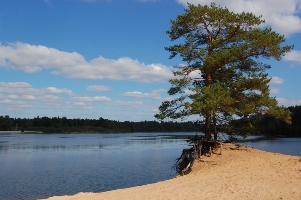 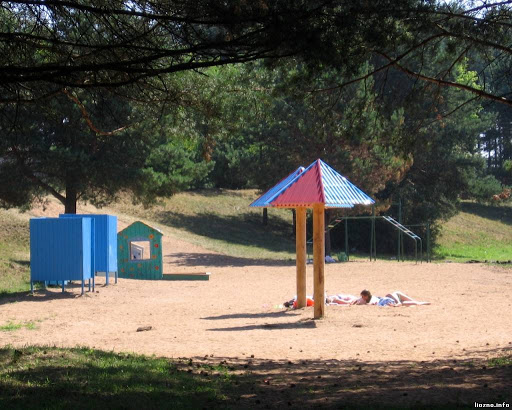 Специалистами ГУ «Лиозненский райЦГЭ» в зонах массового отдыха населения проводятся регулярные мониторинги по содержанию территорий и обустройству зон отдыха на водоёмах в соответствии с требованиями действующих санитарных норм, правил и гигиенических нормативов; качеством воды в них, а также за выполнением рекомендаций по устранению выявленных нарушений санитарно-эпидемиологического законодательства органами. В период купального сезона отбор проб воды из зон рекреации осуществляется еженедельно. 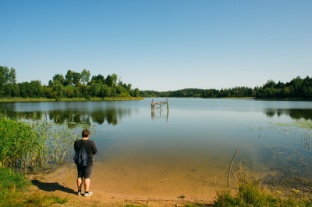 Анализ показывает, что в районе имеются субъекты социально-экономической деятельности, деятельность которых является сдерживающим фактором по достижению и социально-экономической устойчивости в области гигиенического обеспечения зон отдыха населения, в том числе на открытых водоёмах:озеро Буёвское н.п. Буи, ответственный УП ЖКХ Лиозненского района; озеро «Зеленское-1» ГЛХУ «Лиозненский лесхоз» аг. Бабиновичи отсутствуют контейнерные площадки для сбора твёрдых бытовых отходов, не имеют ограждения с трёх сторон на высоту выше ёмкостей, кабины для переодевания, общественные туалеты.3.7. Гигиена организаций здравоохраненияПо состоянию на 01.01.2020 на контроле территориальных ЦГЭ в Витебской области находится 1 субъект здравоохранения, 18 объектов государственной формы собственности, осуществляющих медицинскую помощь, в том числе 3 организации здравоохранения (далее – ОЗ), оказывающих стационарную помощь,  15 – амбулаторно-поликлинических. Санитарно-эпидемиологическая ситуация в ОЗ, как объектах надзора, характеризовалась как благополучная, с совершенствованием системы  эпидемиологического надзора, структуры, развитием и укреплением материально-технической базы.  Реализуются программы (отдельные элементы) инфекционного контроля с учетом специфических особенностей работы каждого учреждения. В результате проводимой работы обеспечены безопасное оказание медицинской помощи, динамика улучшения санитарно-технического состояния ОЗ, условий пребывания пациентов.Вопросы соблюдения санитарно-эпидемиологического законодательства и осуществления государственного санитарного надзора за ОЗ, рассмотрены на 2 заседаниях областного санитарно-эпидемиологического совета, приняты решения.  Специалистами ЦГЭ района обеспечено участие в проведении обучения различных категорий работников ОЗ согласно утвержденных планов.	С целью укрепления  материально-технической базы ОЗ осуществлялись  реконструкция, ремонт и переоснащение объектов здравоохранения. В соответствии с Планом развития здравоохранения области на 2016-2020 годы, утвержденным решением Витебского областного исполнительного комитета 28.01.2016 № 39, планом дополнительных мероприятий по совершенствованию оказания медицинской помощи населению Витебской области, утвержденным  начальником ГУЗО 16.05.2019 продолжаются работы по объекту: «Капитальный ремонт поликлиники» УЗ «Лиозненская ЦРБ»В соответствии с планами укрепления материально-технической базы ОЗ в пределах выделенного финансирования  проведены текущие  ремонтные работы в ОЗ, замена мебели и оборудования. Система контроля за соблюдением требований санитарно-эпидемиологического законодательства реализовывалась при осуществлении государственного санитарного надзора, внутреннего ведомственного контроля, в ходе работы межведомственных комиссий.Проведены обследования ОЗ по вопросам содержания территорий, зданий и помещений, соблюдения требований санитарно-эпидемиологического законодательства при оказании медицинской помощи, вопросам контроля за организацией питания  пациентов. В целом санитарное состояние и благоустройство территорий ОЗ оценивалось  удовлетворительно. Повышение внутреннего контроля соблюдения требований при организации питания пациентов способствовало снижению нарушений текущего характера, повторных нарушений.Основными несоответствиями требованиям санитарно-эпидемиологического законодательства являлись дефекты внутренней отделки помещений. Нуждаются в проведении различных по объему ремонтных работ 27,8%, замене технологически устаревшего оборудования,  приобретении нового высокотехнологичного оборудования пищеблоки  3 ОЗ. В соответствии с приказом МЗ РБ «О проведении системного анализа эффективности работы по обеспечению питанием пациентов» от 26.03.2019 № 366 ОЗ обеспечено ежеквартальное проведение оценки организации питания пациентов.  В целом по области процент выполнения среднесуточных норм продуктов питания в 2019 году составил более 92,0%, в том числе: овощи – 91,46%, картофель – 96,42%, мясо – 94,46%, рыба – 92,42%, творог – 96,46%, яйцо – 98,0%, молоко – 98,20%, сметана – 94,80%.По фактам выявленных нарушений  выданы 21 рекомендации, 2  требования (предписаний) об устранении нарушений. В целом отмечается положительная динамика  в устранении нарушений субъектами в установленные сроки. Текущие несоответствия, не требующие дополнительных  финансовых затрат, устранялись в минимальные сроки. В целях повышения эффективности и результативности осуществления государственного санитарного надзора за ОЗ, в том числе по обеспечению безопасных и благополучных условий пребывания в ОЗ деятельность Центров  должна быть направлена на: совершение системы инфекционного контроля в больничных организациях здравоохранения, повышение уровня безопасности оказания медицинской помощи населению; продолжение работы по осуществлению надзора за ОЗ с максимальным использованием мер профилактической направленности, реализуемых во взаимодействии с субъектами хозяйствования; обеспечение результативного государственного санитарного надзора за организацией питания; выполнение во взаимодействии с заинтересованными ведомствами дополнительного комплекса мер по наведению необходимого порядка и целевому использованию финансовых средств при организации питания пациентов. IV. Обеспечение санитарно-противоэпидемической устойчивости территории4.1. Эпидемиологический анализ инфекционной заболеваемости  В  2019 году эпидемиологическая ситуация по инфекционной и паразитарной заболеваемости населения Лиозненского района характеризовалась как относительно стабильная и контролируемая. Отсутствовала групповая и вспышечная заболеваемость, связанная с общим фактором передачи. Не регистрировались в 2019 году на территории района: брюшной тиф и паратиф, бактериальная дизентерия, вирусный гепатит А, иерсиниоз, псевдотуберкулез, холера, сибирская язва, туляремия, бруцеллез, дифтерия, краснуха, столбняк, эпидемический паротит, геморрагические лихорадки, бешенство, менингококковая инфекция, полиомиелит. По сравнению с 2018 годом зафиксировано снижение заболеваемости по 17 нозологическим формам, в частности, отмечено снижение заболеваемости по: острыми кишечными инфекциями установленной этиологии, в т.ч. ротавирусной инфекцией, бактериальной дизентерии, скарлатиной, менингококковой инфекцией, ветряной оспой, простым герпесом, ОИВДП, энтеровирусной инфекцией, вирусным гепатитом А, туберкулезом, сифилисом, гонореей, трихоцефаллезом, энтеробиозом, трихомонозом урогенитальным, трихофитией, хламидиозом. На территории Лиозненского района в 2019 году на территории района зарегистрировано всего 281 случай инфекционных и паразитарных заболеваний (1,893 на 100 тыс. населения); впервые установленная заболеваемость 229 случая (1,542 на 100 тыс. населения). В сравнении с 2018 г. количество случаев инфекционных и паразитарных заболеваний снизилось на 13,2% (2018 г. – 324 случая); впервые установленная заболеваемость на 13,0% (2018 г. – 263 случая).Инфекционная заболеваемость (на 100 тыс. человек)Таблица 53Рис. 36.  Суммарная заболеваемость всеми видами инфекционной и паразитарной патологии Всего за 2019 год на территории Лиозненского района зарегистрировано 4862 случая  инфекционных и паразитарных заболеваний, что на 12,6% меньше чем за 2018 год (5563случаев). По показателям заболеваемости на 100 тысяч населения, по сумме инфекционных и паразитарных болезней в 2019 году (32576,3 на 100 тыс. населения) отмечается снижение – на 10,6% по сравнению с 2018 годом (36438,10 на 100 тыс. населения). Показатель общей инфекционной заболеваемости Витебской области в 2019 году составил 31551,4 на 100 тыс. населения (РБ – 31899,5), что на 6,7% меньше, чем в 2018 году. В структуре суммарной инфекционной и паразитарной заболеваемости основной удельный вес в 2019 году приходится на вирусные респираторные инфекции (ОРИ+грипп+ветряная оспа) – 98,14% (в 2018 – 96,88%), из них «ОРИ+грипп» составили – 97,45% (2018 г – 95,88%).Без учёта «гриппа и ОРИ», заболеваемость снизилась  на 10,6% (показатель составил 607,0 на 100 тыс. населения, в 2018 году – 1148,32). Снижение инцидентности произошло, в основном, за счёт снижения заболеваемости в группе воздушно-капельных инфекций, а именно:  острых инфекций верхних дыхательных путей и ветряной оспы. Заболеваемость гриппом не регистрируется с 2017г и инфекциями кожи с 2011г;  венерическими болезнями – в 0,6 раза; паразитарными болезнями – в 1,5 раза; острыми инфекциями верхних дыхательных путей – на 1,0%; парентеральными инфекциями – в 2,0 раза; кишечными инфекциями – на 7,2%; воздушно-капельными инфекциями – на 55,8%. Структура инфекционной заболеваемости, без учёта «гриппа и ОРИ», следующая:- заболевания с воздушно-капельным механизмом передачи – 44 случая, что составило 51,6% (в 2018 – 57,9%);-заболевания группы кишечных инфекций – 30 случаев/ 32,9%  (в 2018 – 18,8%);- заболевания паразитарными инфекциями – 7 случаев/ 8,2%  (в 2018 – 6,8%);-заболеваний парентеральными инфекциями – 1 случай/ 6,7%  (в 2018 – 13,1%);- инфекции, передающиеся половым путем – 16случаев/ 17,56%  (в 2018– 15,37%);- инфекции кожи – 0%.Структура инфекционной и паразитарной заболеваемости (без гриппа и острых инфекций верхних дыхательных путей)Таблица 54Воздушно-капельные инфекцииЗаболеваемость воздушно-капельными инфекциями населения Лиозненского района в 2019 г. по сравнению с 2010 годом снизилась на 55,81%. В группе воздушно-капельных инфекций (без гриппа и ОРИ) наибольший вклад в структуру вносит ветряная оспа, показатель заболеваемости которой, несколько снизился   на 41,64 % (в 2018 – 405,5 на 100 тыс. населения, в 2019 – 226,8 на 100 тыс. населения). Областной показатель заболеваемости ветряной оспой в 2019 году составил – 637,67 на 100 тыс. населения. Удельный вес ветряной оспы в общей инфекционной заболеваемости (без гриппа и ОРИ) составляет – 77,18%; в Витебской области – 89,0%.Воздушно-капельные инфекции (на 100 тыс. человек) Таблица 55В 2019 году заболеваемость гриппом и ОРИ в Лиозненском районе снизилась на 9,4% по сравнению с 2018 годом. С целью защиты от гриппа проводилась иммунизация населения. В эпидемический сезон  2019-2020 годов было привито 41,8% населения от общего его количества. Показатель иммунизации против гриппа  на уровне 2018г. Республиканский показатель в 2018г. - 40,3%, в 2019г. 41,0%; Витебская обл. в 2018г. 40,54%. За счет республиканского бюджета 13,0%, за счет средств местных бюджетов  20,8%, за счет средств предприятий и организаций и личных средств граждан  8,0%.Наиболее высокий показатель вакцинации против гриппа  отмечается  среди сельскохозяйственных предприятий ОАО «Рубежница» 140,0% от общего количества запланированного, ОАО «Новая Дубрава-Агро» 104,0%, ОАО «Данукалова-Агро» Велешковичский сельский Совет 118,0%; ОАО «Мальково» Яськовщинский сельский Совет 110,0%; СФ Клевцы КУП «Витебскоблдорстрой» 110,0% Лиозненский сельский Совет;  ГП «Выдрея УП «Витебское отделение БЖД» Крынковский сельский Совет 106,0%. Среди организаций отмечается высокий показатель вакцинации УП ЖКХ Лиозненского района 153%; отдел по образованию Лиозненского райисполкома 134,5%, ОАО «Лиозненский льнозавод» 100,0%; ЛПУ «Лиозненская районная ветеринарная станция» 113,3%; Филиал «Лиозненское ДРСУ-107» КУП «Витебскоблдорстрой» 106,7%.  Вместе с тем отмечается низкий уровень вакцинации РУП «Лиозненская хлебная база» 53,3%  ЧТУТП «БИГИВ» 22,9%.На территории Крынковского, Велешковичского, Добромыслинского сельских Советов удельный вес привитых против гриппа населения составляет более 40,0%.Таблица 56Охват профилактическими прививками против гриппа в данных группах риска достиг рекомендованных показателей как в целом по каждой группе, так и отдельно по каждому контингенту.Рис.37 Заболеваемость ОИВДП и гриппомИммуноуправляемые воздушно-капельные инфекцииПроведение на территории Лиозненского района мероприятий по выполнению Программы иммунопрофилактики в соответствии с национальным с календарем, позволил за последние 5 лет обеспечить охват вакцинацией детского и взрослого населения на оптимальных уровнях, рекомендованных Всемирной организацией здравоохранения. Это обусловило эпидемиологическое благополучие территории района по управляемым инфекциям: кори, дифтерии, коклюшу, эпидпаротиту, краснухе.Эпидпаротит – не регистрируется с 2008 года, коклюш с 1999 г.;дифтерия с 1996 г., корь с 2008 года. ТуберкулезЗаболеваемость в Лиозненском районе имеет тенденцию к снижению с 2008 года.В 2019 году заболеваемость населения туберкулезом на 100тыс. человек 33,6 (2018 г. 38,5); снизилась на 12,0 % (рис. 25). Случаев заболевания туберкулёзом среди детей и подростков не зарегистрировано. Охват рентгенофлюорографическим обследованием «обязательного» контингента составил – 99,9%.Рис. 38 Заболеваемость туберкулёзом с впервые установленным диагнозомОстрые кишечные инфекцииВ Лиозненском районе, как и в Республике Беларусь, в целом отмечаются стабилизация показателей заболеваемости по сумме острых кишечных инфекций с невыраженной  тенденцией к росту (темп прироста составляет 18%, темп роста – 81%) и нарастание значимости ОКИ вирусной этиологии.Количество случаев ОКИ в 2019 году в сравнении с 2018 годом снизилось на 9,1%. Увеличилась на 29% заболеваемость вирусными гастроэнтеритами: 2018г. – 17 случаев, в 2019 г. – 22 случая. За счёт максимального охвата обследований на вирусные инфекции в 10 раз увеличилось количество установленных гастроэнтеритов (2018 г. – 1 случай, 2019 г. – 10 случаев); количество неустановленных гастроэнтеритов 2018 г. – 16 случаев, 2019 г. – 12 случаев.Не регистрировались случаи групповой и вспышечной инфекционной заболеваемости, а также случаи заболеваний, связанные с употреблением некачественной пищевой продукции производимой на предприятиях пищевой промышленности и объектах общественного питания и питьевой воды.Сальмонеллёзные инфекцииВ 2019 г. отмечается тенденция роста заболеваемости сальмонеллезными инфекциями к уровню 2015 года в 1,9 раза (на 100 тыс. населения в 2019 г. – 60,6, 2015 г. – 31,4).На фоне многолетней тенденции заболеваемости сальмонеллезными инфекциями за период 2015-2018 гг. отмечается умеренный рост по количеству случаев (темп прироста 60%). В 2018 году отмечен значительный рост заболеваемости зарегистрировано 16 случаев, в 2019г. – 8 случаев. Показатель заболеваемости сальмонеллезными инфекциями в 2019г. к уровню 2018г. снизился на 50%, составив 53,3 на 100 тыс. населения (2018г. – 104,6). 87,5% случаев заболеваний сальмонеллезными инфекциями связано с нарушением термического режима обработки яиц домашней птицы в бытовых условиях  и употреблением в пищу сырых яиц. Рис. 39 Заболеваемость сальмонеллезной инфекциейОстрые кишечные инфекции (на 100 тыс. человек) Таблица 57Заболеваемость острыми кишечными инфекциями (ОКИ) населения Лиозненского района в 2019 г. по сравнению с 2010 годом возросла в 7,2 раза (Тпр= 9,14). В группе ОКИ наибольший вклад в структуру вносят ОКИ, вызванные  установленными возбудителями показатель заболеваемости которой, увеличился -  на +90,0%, (в 2018 – 6,54 на 100 тыс. населения, в 2019 – 80,84 на 100 тыс. населения). Удельный вес в 2019 году данной нозологической формы ОКИ в Лиозненском районе составляет – 39,98%; в Витебской области – 29,3%.В Лиозненском районе в прошедшем году отмечалось увеличение темпов роста заболеваемости ОКИ, хотя показатели заболеваемости не превысили прогнозируемые на 2019 год. По группе кишечных инфекций в  2019 году зарегистрировано всего – 30 случаев (202,11 на 100 тыс. населения), в 2018 году – 33 случая (215,89 на 100 тыс. нас.). В Витебской области отмечается снижение заболеваемости кишечными инфекциями по сравнению с предыдущим годом на  3,8%.Вирусный гепатит «А» не регистрируется с 2012 года. Регистрируются единичные случаи хронического вирусного гепатита. За период 2015-2019г.г. зарегистрирован 1 случай и составляет 6,67 на 100 тыс. населения. Острые формы гепатита «В» и гепатита «С» не регистрируются с 2009 года. Отмечается тенденция снижения носительства HBS-Ag (2017 г. – 9  случаев (57,7), 2018 г. – 7 случаев (45,8),                  2019 г. – 3 случая (20,0). Паразитарные, заразные кожные, венерические и природно-очаговая заболеваемость, инфекции, связанные с оказанием медицинской помощиРис.40 Паразитарная заболеваемость Заболеваемость энтеробиозом имеет тенденцию к снижению и с 2015 г. на 32,3% к уровню 2019 г. Наиболее неблагополучной возрастной группой по энтеробиозу являются организованные дети 3-6 лет (67%).Пораженность аскаридозом не регистрируется с 2016 г. по 2018 г. (в 2019 г. – 1 случай на 100 тыс. населения, удельный вес 6,67).Заболеваемости трихоцефалезом не регистрируется с 2016 года.Отмечается снижение заболеваемости:чесоткой с 2014 г. (65,6 на 100 тыс. населения) до 20,01 в 2019 году;микроспорией с 2014 г.  на 88,8% (с 59,7 на 100 тыс. населения) до 6,6 в 2019 году.Рис.41 Кожные заболеванияНа территории района в 2019 г. не зарегистрирована заболеваемость сифилисом и гонорей (2018 г. – по 1 случаю сифилиса и гонореи).Рис. 42 Венерические заболеванияСлучаев заболеваний бешенством, туляремией, иерсиниозом, лептоспирозом, бруцеллёзом за период с 2009-2019 гг. в районе не регистрировались.Рис. 43  Парентеральные инфекцииВИЧ-инфекцияДеятельность по профилактике ВИЧ-инфекции в районе осуществляется в соответствии с государственной подпрограммой «Профилактика ВИЧ-инфекции» программы «Здоровье населения и демографическая безопасность в Республике Беларусь на 2016-2020 гг.».Из числа выявленных за 2019 год пациентов наибольший удельный вес составляют лица, обследованные как доноры 11,2%. 50% – лица, прошедшие обследование по клиническим показаниям; 33,3% по эпидемиологическим показаниям. Наркопотребителей и лиц из МЛС – нет.На протяжении последних лет отмечается вовлечение в эпидемиологический процесс лиц из старших возрастных групп. Однако, в 2019 г. удельный вес вновь выявленных ВИЧ – позитивных в возрастной категории 25-29 лет составил 33,3%. (0% в 2018 г.). В 2019 году диагноз «ВИЧ-инфекция» установлен 66,7% (22,2% 2018 г.) лиц в возрасте 30-39 лет. В 2019 году зарегистрировано 6 случаев ВИЧ-инфекции среди лиц рабочих специальностей, что составляет 100% от общего числа выявленных за год (2018 год – 7 случаев, 77,7%).Не регистрируются случаи инфицирования в группе «служащие»  в 2019 г. и 2018 г.По кумулятивным данным инфицированных ВИЧ заразилось парентеральным путем (при внутривенном введении наркотических веществ) – не зарегистрировано.Удельный вес полового пути передачи составляет 100%, вертикального – 0%. Несмотря на то, что наибольшее число заражений произошло при гетеросексуальных контактах (100% всех случаев), не теряет своей актуальности и парентеральный механизм передачи инфекции.  Удельный вес лиц, инфицированных в результате не медицинского потребления наркотических средств составил 0%, против 0% в 2017 г.От ВИЧ-инфицированных матерей родилось 9 детей, диагноз «ВИЧ-инфекция» – не выставлен.С 2002 года  в районе зарегистрировано 17 летальных исходов среди ВИЧ-инфицированных, из них наркопотребителей нет.Одним из действенных механизмов влияния на эпидемический процесс по ВИЧ-инфекции является максимальное и своевременное выявление новых случаев. На антитела к вирусу иммунодефицита человека в 2019 году обследовано 2058 человек, что на 3,8% меньше, чем в 2018 году (2138 человек). В 2018 году обследовано 2138 человек, что на 15% больше, чем в 2017 году (1608 человек). Общий процент скрининга населения на ВИЧ составил 13,7% (2018 г. –14%) (при рекомендуемом не ниже 13%). Обследование в рамках сплошного скрининга населения в возрастной группе 18-60 лет не проводилось.В районе разработан План дополнительных  мероприятий по обеспечению достижения глобальной цели объединённой программы ООН по ВИЧ/СПИДу «90-90-90» на 2018-2020 годы.Индикатор «2» – 64%; индикатор «3» – 46,5%.Распределение случаев ВИЧ-инфекции по возрастным группам за 2019 гТаблица 58                                           Рис. 44                                                                    Рис. 454.3. Проблемный анализ направленности профилактических мероприятий по обеспечению санитарно-эпидемиологического благополучия В целях дальнейшего обеспечения эпидемиологического благополучия, улучшения степени надежности системы предупреждения возникновения и распространения инфекционных заболеваний на территории Лиозненского района целесообразно:1. Дальнейшее обеспечение профилактики вакциноуправляемых инфекций путем поддержания не менее 97% охвата вакцинацией контингентов, подлежащих иммунизации в соответствии с Национальным календарем профилактических прививок.2. Повышение качества организации и проведения кампании иммунизации против гриппа в 2019г с выполнением доведенных Министерством здравоохранения Республики Беларусь показателями охвата населения прививками против гриппа; реализация мер по контролю  обеспечения работы в условиях эпидемического подъема заболеваемости ОРИ и гриппом, минимизации их последствий. 3. Обеспечение качества санитарно-противоэпидемических мероприятий в очагах ОКИ, в первую очередь в детских организованных коллективах, пищевых предприятиях, объектах общественного питания. 4. Проведение динамического эпидемиологического надзора за заболеваемостью ОКИ для обеспечения устойчивого эпидемического благополучия, предотвращения возникновения и распространения вспышечной заболеваемости ОКИ среди населения. 5. Обеспечение качества обследования очагов ПВГ с целью своевременного определения источников, путей и факторов, способствующих передаче инфекции.6. Совершенствование эпидемиологического надзора за инфекциями, связанными с оказанием медицинской помощи в организациях здравоохранения. 7. Использование микробиологического мониторинга в системе эпиднадзора за инфекциями, связанными с оказанием медицинской помощи. 8. Осуществление своевременной корректировки планов мероприятий, направленных на профилактику и снижение инфекционной заболеваемости. 9. Совершенствование технологии ведения эпидемиологического надзора за инфекционными и паразитарными заболеваниями. 10. Осуществление качественного мониторинга загрязненности гельминтами объектов внешней среды, за порядком проведения санитарно-паразитологических исследований. 12. Обеспечение государственного санитарного надзора за организациями здравоохранения по вопросу готовности их к выявлению и оказанию медицинской помощи лицам с симптомами инфекционных заболеваний, имеющих международное значение, полноты оказания антирабической помощи населению. 13. Осуществление контроля санитарного состояния сибиреязвенных захоронений и эксплуатацией территорий, расположенных в пределах их СЗЗ. 14. Совершенствование взаимодействия с заинтересованными xорганизациями и ведомствами по вопросам профилактики инфекционных и природно-очаговых зоонозных заболеваний.V. Формирование здорового образа жизни населения5.1. Анализ хода реализации  на территории Лиозненского района республиканских и областных профилактических проектовВ Лиозненском районе работа по формированию здорового образа жизни среди населения в 2019 году осуществлялась в соответствии с основными направлениями деятельности, отраженными в Государственной программе «Здоровье народа и демографическая безопасность Республики Беларусь» на 2016-2020 года», с максимальным освещением вопросов профилактики основных факторов поведенческих рисков: потребления алкоголя, курение, гиподинамия и нерациональное питание.С целью профилактики неинфекционных заболеваний, а также для привлечения внимания населения к вопросам здоровьесберегающего поведения, в 2019 году была продолжена практика организации и проведения массовых профилактических мероприятий. Специалистами санитарно-эпидемиологической службы совместно медицинскими работниками УЗ «Лиозненская ЦРБ» с привлечением заинтересованных ведомств организовано и проведено 33 Единых дней здоровья, 15 профилактических акций, в том числе по профилактике болезней системы кровообращения 12. Из наиболее значимых можно отметить следующие: информационно-образовательная акция «Здоровый я – здоровая страна!», «Европейская неделя иммунизации», «Беларусь против табака», «Контролируем давление - продлеваем жизнь», ко Всемирному дню борьбы со СПИД «Знай свой статус». Акция «Выбирай активный образ жизни!» 30 мая 2019 года (участники: ГУ «Лиозненский райЦГЭ», УЗ «Лиозненская ЦРБ», РОЧС; представители  трудовых коллективов и прессы, отдел  по образованию «Лиозненского РИК, сектор спорта и туризма «Лиозненский РИК, РОО «БРСМ»).Для организации и проведения массовых мероприятий осуществлялось межведомственное взаимодействие с  религиозными конфессиями, отделом по образованию  Лиозненского райисполкома, отделом идеологической работы, культуры и по делам молодежи, организациями здравоохранения, расположенными на территории района, Лиозненским РОЧС.В рамках Республиканской  информационно-образовательной  акции по выявлению риска сердечно-сосудистых заболеваний и профилактике болезней кровообращения «Цифры здоровья: артериальное давление» специалисты Лиозненского райЦГЭ совместно СС специалистами УЗ «Лиозненская поликлиника» провели 12 локальных акций с участием 246 человек. В ходе проведения  акций измерялось артериальное давление, вес, определялся индекс массы тела, проводилось социологическое исследование, индивидуальные консультации, распространялся информационно-образовательный материал.По результатам социологического исследования изучения отношения к курению показало, что в районе курит 30% населения в возрасте 18 лет и старше, из них: постоянно курит 21,3%; от случая к случаю – 8,7%. Доля респондентов, бросивших курить, составила 6,2%.Распределение курящих в зависимости от пола выглядит следующим образом: среди мужчин доля курящих «постоянно + от случая к случаю» составляет 21,8%, доля курящих женщин – 14,3%.Отказ от курения можно рассматривать как одно из эффективных и перспективных направлений оздоровления населения и профилактики неинфекционных заболеваний. Согласно полученным данным, большинство курящих (59,1%) хотели бы избавиться от курения.Способствующие мероприятия: в 2019 году в целях реализации положений рамочной конвенции ВОЗ по борьбе против табака в Республике Беларусь, государственной программы «Здоровье народа и демографическая  безопасность» на 2016-2020 года, утверждённой постановлением Совета Министров Республики Беларусь причинно связанных с табакокурением,  и  активизации работы по пропаганде здорового образа жизни среди населения Республики Беларусь, а также в связи с проведением II Европейских игр как соревнований, свободных от табака и республиканской антитабачной информационно-образовательной в рамках Единого дня здоровья «Всемирный день некурения. Профилактика онкологических заболеваний» проведены мероприятия среди населения района и учащихся общеобразовательных учреждений (лекции в организациях, в учреждениях образования проведение информационных часов, демонстрация видеороликов по профилактике курения, выставки информационно-образовательных материалов, размещение информации на сайте, беседы и распространение информационно-образовательных материалов среди населения, на торговых объектах, организациях, общественных местах, демонстрация социальной рекламы.В рамках профилактики потребления табака, как активной формы, так и пассивной, в г.п. Лиозно созданы 3 зоны свободные от курения: центральная площадь по ул. Ленина, парк отдыха «Микрорайон Школьный», зона отдыха «Лесные карьеры» г.п. Лиозно.Зонами свободными от курения считаются учреждения здравоохранения, образования, спортивные сооружения, территории детских площадок, автостанция г.п. Лиозно (зал ожидания и платформы), железнодорожная станция  г.п. Лиозно, территории, прилегающие к культовым зданиям и сооружениям, остановочные пункты общественного транспорта.Особенное внимание было уделено вопросу повышения роли средств массовой информации (далее – СМИ) в профилактической работе, поскольку  в современных условиях последние играют существенную роль в передаче медицинских и гигиенических знаний от специалистов системы здравоохранения к широким слоям населения.  Специалистами районного центра гигиены и эпидемиологии опубликовано 27 статей в районной газете «Сцяг перамоги». Активно используются Интернет-ресурсы: сайт Лиозненского районного исполнительного комитета. Всего на интернет-сайтах размещено 55 информаций. Одним из способов информирования населения о важности здоровья и здорового образа жизни, отказа от вредных привычек является разработка/издание информационно-образовательных материалов. В 2019 году ГУ «Лиозненский райЦГЭ» разработано, издано и переиздано 78 наименований информационно-образовательных материалов (листовки, буклеты, памятки, плакаты и др.), общим тиражом 31200 экземпляров.Обеспечен контроль выполнения приказа МЗ РБ от 01.07.2011 № 710 «Об утверждении инструкции о порядке осуществления действенного контроля  соблюдения  запрета курения в организациях здравоохранения и на прилегающих к ним территориях». Мониторингом по вопросу соблюдения запретов на курение охвачено 228 объектов, нарушений не выявлено.В 2019 году проведено 44 лекции и 315 групповых бесед в организациях, учреждениях, на предприятиях; проведено 14 «прямых» линий по тематикам: «Профилактика табакокурения», «Профилактика наркомании», «Профилактика инфекций передающихся половым путем», «Рациональное питание», «Профилактика сердечно – сосудистых заболеваний», «Профилактика гриппа и ОРЗ», «Профилактика ВИЧ-инфекции и парентеральных вирусных гепатитов», обратилось 29  человек. Проводились  социологические исследования, в том числе с использованием анкетного опроса в котором приняло участие 146  человек на тему «Ваше отношение к здоровому образу жизни». Анализ показывает, что среди жителей г.п. Лиозно за период с 2015 по 2018 годы доля лиц, ведущих здоровый образ жизни, увеличилась на 3,2 %; физически активных на 3,8 %; некурящих на 1,2%; не злоупотребляющих алкогольными напитками на 2,3%; распространенность избыточной массы тела снизилась на 1,1%.Для проведения физкультурно-оздоровительной, спортивно-массовой и туристической работы с населением в районе проводится определённая работа: в физкультурно-оздоровительном комплексе, в котором функционируют бассейн на 3 дорожки по 25 метров; имеются помещения для тренировки по мини-футболу, баскетболу и волейболу, для занятий настольным теннисом и фитнесом, тренажерный зал. В районе имеется учебно-спортивное учреждение «Государственная детско-юношеская спортивная школа» в  аг. Добромысли, в котором открыта секция каратэ для детей возрастной категории с 4-х лет. В ГУ «Лиозненский районный  физкультурно-спортивный клуб, оборудованный тренажёрным залом, теннисным кортом, футбольным полем и для проведения игр в зимний период года хоккейной коробкой, в том числе используемой для катания на коньках. В течение 2019 г. функционировали 6 групп для взрослых (ЛФК, ОФП, «Здоровье», волейбол), которые посещали 70 человек; 12 групп для детей и подростков возрастной категории от 5-ти до 16-ти лет; (футбол, волейбол, акробатика), которые посещали 167 человек. Всего 18 групп, 237 человек.Кроме этого, в Лиозненском районе имеются 16 волейбольных, баскетбольных и теннисных площадок, 4 футбольных поля, 2 хоккейные площадки, 7 тренажерных залов. На базе государственное учреждение «Добромыслинская средняя школа Лиозненского района» работает верёвочный городок. Здесь у инструкторов практически не бывает простоев – каждый день приходят желающие испытать себя на смелость и ловкость. В  течение 2019 года  ограничивалась продажа алкогольных напитков на территории Лиозненского района, за исключением розничной торговли в объектах общественного питания,  в связи с проведением мероприятий, посвященных окончанию учебного года,  направленных на пропаганду (популяризацию) здорового образа жизни, профилактику пьянства и алкоголизма, борьбу с ними;  в связи с проведением выпускных вечеров в учреждениях общего среднего образования, мероприятий приуроченных ко Дню знаний. Одним из результативных и экономичных способов решения конкретных проблем по ФЗОЖ в районе является реализация  профилактических проектов. На базе УЗ «Лиозненская ЦРБ» функционирует 12 школ здоровья: «Общего профиля» – 2, «Артериальное давление» – 1, «Хирургического профиля» – 1, «Онкологического профиля» – 1,  «Здоровой матери» – 2, «Молодых родителей»  – 1,  «Здорового ребёнка – 1,  «Профилактика болезней системы кровообращения»  –  1, «Сахарного диабета» – 1, «ИБС» – 1.5.2. Анализ хода реализации профилактических проектов В рамках реализации Государственной программы «Здоровье народа и демографическая безопасность населения Республики Беларусь» на 2016-2020 годы, в части продвижения принципов здорового образа жизни, выработки мотивации к отказу от саморазрушающего поведения, профилактики неинфекционных заболеваний среди молодежи  Лиозненский райЦГЭ разработан и реализуется  профилактический для учащихся «Здоровый класс» для учащихся ГУО «базовая школа № 2 г.п.Лиозно».Результаты анкетирования школьников в рамках внедрения данного проекта показало следующие результаты:- повысилось понимание важности заботы о своем здоровье с 69% до 84%;- 95,2% подростков считают, что «Здоровый образ жизни» – это образ жизни, направленный на сохранение здоровья, в комплексе с соблюдением режима дня и правильного питания, занятий спортом и физической культурой, отрицанием зависимостей от табака, алкоголя и наркотиков.- 85,6% учащихся отметили желание заниматься спортом, физической культурой, посещать спортивные секции, в результате которых «Хорошее ощущение бодрости». Количество учащихся учреждений образования, занимающихся в объединениях физкультурно-спортивного профиля на базе учреждений общего среднего образования 580, что составляет 41,1% от общего количества учащихся по району.В Лиозненском районе в 2019 году была продолжена работа по реализации профилактического проекта «Школа – территория здоровья», «УМЕЙ сказать «НЕТ!», В межведомственный информационный проект «Школа–территория здоровья» (первая ступень) вовлечены государственное учреждение образования «Средняя школа № 1 г.п. Лиозно», государственное учреждение образования «Добромыслинская средняя школа Лиозненского района», что составляет 25% от общего количества учреждений общего среднего образования с количеством учащихся 917 (64,7% от общего количества учащихся).По состоянию на 2019 год увеличилась на 75% доля учреждений общего среднего  образования района, где уровень реализации проекта достиг степени «Школа, содействующая укреплению здоровья» (вторая ступень): ГУО «Велешковичская средняя школа Лиозненского района», ГУО «Крынковская–ясли–сад–средняя школа им. М.Т.Лынькова, содействующая укреплению здоровья» (вторая ступень): ГУО «Выдрейская – ясли–сад–базовая школа Лиозненского района», ГУО «Высочанская – ясли–сад–базовая школа Лиозненского района».Реализация проектов будет продолжена и в 2020/2021 учебном году.В рамках плановой работы по вопросам общественного здоровья в районе реализуются элементы областных профилактических проектов «Профилактика сахарного диабета», «Профилактика болезней системы кровообращения».Результаты реализации областных программ и локальных профилактических проектов показали их эффективность и заинтересованность участников проекта в их реализации. В среднем повысился уровень знаний по факторам риска НИЗ, способам их предупреждения у участников проектов от 74% до 83%; приняли решение придерживаться принципов здорового образа жизни от 59% до 63% участников и пропагандировать принципы ЗОЖ среди родных и друзей 61% респондентов.В летний оздоровительный период 2019 года работал профилактический проект  «Тропинки здоровья» с участием ведомств: Лиозненский райЦГЭ, Лиозненская централизованная библиотечная система;  физкультурно-спортивный комплекс; учреждение здравоохранения  «Лиозненская центральная районная больница»; отдел по образованию райисполкома;  учреждения образования района.В реализации профилактического проекта  «Тропинки здоровья» задействованы 21 оздоровительный лагерь. По результатам проведения летней оздоровительной кампании проведено анкетирование на тему «Ваше отношение к ЗОЖ» в 5-ти лагерях,  из них в 3-х с круглосуточным пребыванием,  на тему «Отношение к здоровому образу жизни», «Основные аспекты ЗОЖ» с участием 105-ти чел. По результатам анкетирования:  дети отрицательно относятся к вредным привычкам,  имеют представление о ЗОЖ, способах его сохранения и укрепления. Проводились такие формы работы как показательные выступления, лекции, беседы, информационные часы, тематические вечера, игры, конкурсы загадок,  показ мультипликационных видео. В рамках проекта были организованы мероприятия, направленные на профилактику ушибов, падений, ожогов, отравлений, зависимостей и аспектам здорового образа жизни.В ходе реализации проекта дети приняли участие в игровой программе  «Мы за здоровый образ жизни», «Чтобы лучше развиваться, надо спортом заниматься», «Три кита здоровья», «За победой»; спортландиях «Спортивная высота», «Я хочу здоровым быть»; игре-путешествии «Азбука безопасности»; участвовали в игре-викторине «Безопасное лето» «Здоровым быть здорово»; проведены уроки и минутки здоровья «Движение в жизни человека», «Полезные и вредные привычки», «Безопасность на воде», «Лесные опасности»; так же в ходе минутки безопасности «Это всем должно быть ясно, что с огнем шутить опасно», час безопасности «Селфи#ЗОЖ#Селфи#», «Правила поведения на воде», «Вспомни, почему дети гибнут на дорогах», «Я по улице хожу». Дети  научились оказывать первую помощь пострадавшим, освоили правила поведения на воде, приняли участие в конкурсе рисунков: «Пожарная безопасность», конкурс стенгазет «Рюкзачок безопасности».С целью определения уровня знаний, полученных в ходе работы проекта, в начале и конце каждой смены с участниками проекта проводилось  анкетирование. Всего проведено мероприятий в ходе реализации данного проекта:проведено 5 обучающих занятия с детьми и работниками оздоровительных лагерей; с детьми проведено 16 уроков и минуток здоровья на разные темы профилактической направленности;с работниками оздоровительных лагерей проведена 5 лекций (присутствовало 32 работника); проведены показы тематических мультипликационных фильмов для детей – 6/82 человека, конкурсы рисунков на асфальте, рисунков, загадок – 24/144 человека, тематические вечера, дискотеки для детей – 6/96 человек;проводилось анкетирование детей в возрасте 14 лет и старше на тему по изучению распространенности у школьников факторов риска неинфекционных заболеваний (количество участников – 31 человек).5.3. Анализ и сравнительные оценки степени распространенности поведенческих и биологических рисков среди населения Лиозненского района на основе проводимых на территории медико-социологических исследованийДля оценки распространенности этих факторов среди населения в Лиозненском районе в 2019 году было проведено социологическое исследование «Ваше отношение к здоровому образу жизни». В социологическом исследовании приняло участие 26 человек возрастной категории от 18-ти лет и  старше 50-ти лет.При проведении исследования была использована маршрутная выборка объемом 26-ти человек в соответствии с зоной проживания (18 человек – городское население, 8 человек – сельское население). Предмет исследования – поведенческие факторы риска (потребление табака, алкоголя, физическая активность, особенности питания, масса тела).Курение является фактором риска многих хронических болезней и рассматривается как одна из актуальных проблем в сфере общественного здоровья.В данном исследовании изучение отношения к курению включало в себя: анализ распространенности курения среди населения и изучение факторов устойчивости к курению.Исследование показало, что в районе курит 30% населения в возрасте 18 лет и старше, из них: постоянно курит 21,3%; от случая к случаю – 8,7%. Доля респондентов, бросивших курить, составила 6,2%.Распределение курящих в зависимости от пола выглядит следующим образом: среди мужчин доля курящих «постоянно + от случая к случаю» составляет 21,8%, доля курящих женщин – 14,3%.Отказ от курения можно рассматривать как одно из эффективных и перспективных направлений оздоровления населения и профилактики неинфекционных заболеваний. Согласно полученным данным, большинство курящих (59,1%) хотели бы избавиться от курения.Потребление алкоголяЗначительная часть респондентов регулярно или эпизодически употребляют спиртные напитки. Наиболее предпочитаемыми спиртными напитками являются пиво и вино. Частота их употребления с различной периодичностью выше, чем других спиртных напитков. Так, доля тех, кто употребляет вино, составляет 79,2%, пиво 65,2%. Чаще всего употребляют «несколько раз в неделю» и «несколько раз в месяц» пиво, нежели другие спиртные напитки. Крепкие алкогольные напитки употребляют 36,4% респондентов, но большинство «несколько раз в год» – 58,8%.Рациональное питаниеВ основе образа жизни в целом лежат принципы, т.е. правила поведения, которым следует индивид. Важной составляющей здорового образа жизни является умеренное и сбалансированное питание. Существенным позитивным результатом, является то, что 91% следят за маркировкой, сроком годности употребляемых продуктов, это свидетельствует о повышении уровня культуры здоровья населения и культуры потребления в целом. Более половины опрошенных 61,1% соблюдают режим питания, умеренность в питании 38,9%; стараются употреблять натуральные продукты и разнообразить свой рацион 39%; используют йодированную соль 36,8%; употребляют качественную воду 34%. Результаты исследования указывают на формирование тенденции к рационализации потребления, возрастание самоответственности населения и требовательности к потребляемым продуктам. Кроме того, это позволяет рассматривать данный факт как результат эффективной агитационной и образовательной работы по информированию населения и о необходимости в продолжение профилактической работы в данном направлении. Оптимальный стабильный вес является одним из факторов здоровья человека. Избыточная или недостаточная масса тела может стать причиной целого ряда различных заболеваний. По результатам исследования более половины респондентов 64,7% отметили, что их вес соответствует норме; 28,1% опрошенных имеют избыточную массу тела; 3,2 % – недостаточную. Затруднились с оценкой собственного веса 4 % респондентов. Психоэмоциональное состояние – один из определяющих факторов нашего здоровья, который проявляется в умении контролировать эмоции, мыслить позитивно, сохранять баланс между духовным и физическим развитием. Согласно данным исследования, почти треть респондентов (34,2%) довольно часто испытывают стрессы в своей повседневной жизни, из них «очень часто» 4,2%, «часто» 19,3%. Респонденты также отметили, что иногда подвержены стрессам более половины опрошенных 62% опрошенных; редко 16,1%.Двигательная активность является одним из основных показателей отношения человека к своему здоровью и неотъемлемой составляющей здорового образа жизни человека. Активность населения, ориентированная на улучшение здоровья, проявляется в попытках изменить свой образ жизни с тем, чтобы сделать его более благоприятным для здоровья, – занимаются физической активностью более 30 мин. в день – 39,2%, менее 30 мин. в день – 46,4%, не уделяют внимание физической активности – 9,2%. Артериальное давление. При проведении исследования установлено, что 56% знают показатели своего АД, 44% – не знают. Ежедневно контролируют свое АД – 16,2%, иногда – 9,2%, никогда – 15,7%. У 67% опрошенных показатели артериального давления не превышали 140/90 мм.рт. ст.VI. Основные направления деятельности по укреплению здоровья населения для достижения показателей Целей устойчивого развитияЗаключениео состоянии популяционного здоровья и среды обитания населения  Лиозненского района на 2019 год.По результатам сравнительного анализа административных территорий Витебской области Лиозненский район в 2019 году относится к территории с умеренным индексом здоровья 23,8%. В 2019году индекс здоровья составил 23,8%.В 2019 году рождаемость в Лиозненском районе 7,9 на 1000,  в сравнении с 2015 годом  9,7 на 1000,  уменьшилась на 23,8%. Коэффициент рождаемости в сельской местности в 0,9 раза  ниже, чем в городской (7,0 и 9,1 соответственно).Общий коэффициент смертности среди всего населения в 2019 году составил 18,8 на 1000 и по сравнению с 2015 годом снизился на 5,7%. Коэффициент смертности среди сельского населения в 1,8 раза превышает коэффициент смертности среди городского населения и составил 21,7 на 1000 и 14,9 на 1000 соответственно.Основными причинами смертности населения Лиозненского района в 2019 году являются болезни системы кровообращения (далее – БСК) 43,5%, новообразования 15,2%, по причине старости 12,3%, травмы, отравления и другие последствия воздействия внешних причин 8,5%.Смертность  среди лиц трудоспособного возраста составила 13,2 на 1000. Основными причинами смерти были: новообразования и БСК по 23,0% по каждому классу болезней.Впервые установленная заболеваемость населения района в 2019 году по сравнению с 2015 годом выросла на 12,6%.В 2019 году по сравнению с 2015 годом произошёл рост заболеваемости (положительное значение среднегодового темпа прироста) по следующим классам болезней: инфекционные и паразитарные заболевания (+12,5%); болезни крови, кроветворные органы (+46,1%); болезни эндокринной системы (+22,8%); в том числе щитовидной железы (+23,3%); психические расстройства и расстройства поведения (+27,8%); болезни нервной системы (+36,5%); болезни уха и сосцевидного отростка (+55,3%); болезни системы кровообращения (+10,7%); болезни органов дыхания (+7,6%); болезни мочеполовой системы (+16,8%); болезни костно-мышечной системы и соединительной ткани (+24,6%); врождённые аномалии (+40,6%); травмы и отравления  (+128,0%).Снижение заболеваемости в 2019 году по сравнению с 2015 годом произошло по следующим классам болезней: новообразованиям (– 3,2%); болезни органов пищеварения (– 1,2%); болезни кожи и подкожной клетчатки (– 9,0%).Снижение заболеваемости в 2019году по сравнению с 2018 годом произошло по следующим классам болезней: инфекционные и паразитарные заболевания (– 11,6%); новообразования (– 6,3%); болезни крови, кроветворные органы (–3,5%); болезни кожи и подкожной клетчатки (– 4,0%); болезни костно-мышечной системы и соединительной ткани              (–4,1%).Уровень общей инфекционной заболеваемости населения в 2019 году, ниже уровня 2018 года  в 0,9 раза или на 12,0% (за счёт снижения уровня заболеваемости ОРИ).В структуре общей инфекционной заболеваемости ОРИ составили 97,4%; кожные болезни 0,10%; венерические болезни составили 0,32%; паразитарные 0,08%; парентеральные 0,14%; кишечные инфекции 0,6%; воздушно-капельные 0,69%; грипп 0%.Из 54 контролируемых нозоформ инфекционных заболеваний на территории Лиозненского района в 2019году регистрировалось 18.В 2019 году по сравнению с 2018 годом зарегистрировано снижение заболеваемости по 11 нозологическим формам: ветряная оспа, сальмонеллёз, ОКИ установленной этиологии, чесотка, педикулёз, ОРВИ, скарлатина, сифилис, гонорея, туберкулёз. Заболеваемость ветряной оспой снизилась в 1,8 раза.Отмечается увеличение заболеваемости ОКИ неустановленной этиологии в 11 раз, другим хламидийным заболеваниям в 8 раз, носительство вирусного гепатита «В»  в 1,1 раза.Не  регистрировались случаи заболеваний по 36 нозоформам: брюшной тиф, паратиф, дифтерия, столбняк, корь, краснуха, малярия, клещевой энцефалит, геморрагические лихорадки, иерсиниоз, грипп, эпидпаротит,   герпетическая инфекция, трихинеллез, описторхоз, тениидоз, трихофития, эпидермофития, дизентерия, сифилис, гонорея.Отмечались характерные для инфекционных патологий сезонные колебания.Не регистрировались случаи групповой и вспышечной инфекционной заболеваемости, а также случаи заболеваний связанных с употреблением некачественной пищевой продукции, производимой на предприятиях пищевой промышленности, реализуемой на объектах торговли и общественного питания и питьевой воды.6.2. Проблемно-целевой анализ достижения показателей и индикаторов ЦУР по вопросам здоровья населения Модель достижения устойчивого развития территории по вопросам здоровья населения предусматривает совершенствование межведомственное взаимодействия для достижения медико-демографической устойчивости и реализация на территории государственной политики по улучшению социально-экономической среды жизнедеятельности населения.Предельные значения показателей ЦУР определенны банком данных Министерства здравоохранения Республики Беларусь по показателям ЦУР в соответствии с приказом Минздрава № 1177 от 15 ноября 2018 г. «О показателях и индикаторах Целей устойчивого развития». Санитарно-эпидемиологической службе для организации реализации ЦУР в области профилактики болезней и формированию здорового образа жизни делегирован мониторинг 11 индикаторов, определенных на национальном уровне.По показателю ЦУР 3.3.1 «Число новых заражений ВИЧ на 1000 неинфицированных» Выявлено за 2019 год 0,12. Целевое значение (2020 год – 0,25; 2025 год – 0,20; 2030 год – 0,15)По состоянию на 2019 год в Лиозненском районе положительная динамика достижения устойчивости развития характеризуется по показателю ЦУР № 3.3.1:- проведение информационно-образовательной работы по вопросам профилактики ВИЧ/СПИД среди различных групп населения (семинары, лекции, беседы, видеоролики);	- своевременное проведение эпидемиологических расследований  случаев ВИЧ-инфекции и контактных с ВИЧ-инфицированными лицами, в том числе по территориям сельских советов; 	- своевременное проведение рейдов по рабочим местам и местам жительства лиц с установленным ВИЧ-статусом с участием сельских советов.За весь период статистического наблюдения с 1987 по 2019 годы в Лиозненском районе зарегистрировано 78 случаев ВИЧ-инфекции.  За весь период наблюдения (1987-2020г.г.) среди ВИЧ-инфицированных пациентов умерло 16 человек (20,5% от всех зарегистрированных случаев), из них в 4-й стадии ВИЧ-инфекции 2 человека (2,5% от всех зарегистрированных случаев).Таким образом, по состоянию на 01.01.2020 г. в Лиозненском районе с ВИЧ-позитивным статусом (ЛЖВ – лица, живущие с ВИЧ) проживало 62 человека, показатель распространенности составлял  417,70 на 100 тысяч населения.                     В структуре заболеваемости по полу на протяжении ряда лет существенно преобладают женщины – 59,% (36 человек) из ЛЖВ.В 2019 г. удельный вес мужчин составил 66,6% (4 человека), женщин 33,4% (2 человека).По отдельным возрастным группам населения в 2019 г. случаи  ВИЧ-инфекции были распределены следующим образом: 0-14 лет – 0,0% , 15-19 лет – 0,0%, 20-29 лет – 33,3% (2 случая), 30-39 лет – 66,7% (4 случая), 40-49 лет – 0,0%, 50-59 лет – 0,0%, 60 лет и старше – 0,0%. Наиболее активно вовлечено в эпидемический процесс население  возрастной категории от 30-ти до 44-х лет.  В целом по району по путям передачи лидирует гетеросексуальный путь – 79,5% (62 человека). Потребление наркотических веществ составило 20,5% (16 человек).В целях достижения элиминация вертикальной передачи ВИЧ-инфекции от матери ребенку в стране проводятся следующие мероприятия: обследование беременных женщин на ВИЧ при постановке на учёт по беременности, женщин  из групп риска – повторно в сроке 28-30 недель,  комбинированное назначение антиретровирусных препаратов во время беременности, в родах и ребёнку после рождения; мониторинг эффективности терапии (вирусная нагрузка, число лимфоцитов), родоразрешение путём кесарева сечения, исключение грудного вскармливания и предоставление на бесплатной основе заместительного вскармливания на первом году жизни. Показатель вертикальной передачи ВИЧ от матери ребенку в 2017-2019 гг. составил 0,0%.В Лиозненском районе проблема ВИЧ-инфекции касается преимущественно категории «рабочий».  В 2019 г. ВИЧ-инфекция выявлена в 100,0% среди этой категории.В Лиозненском районе 2-й показатель составил 80,6% (2018 г. – 77,7%); 3-й показатель 42,85% (2018 г. – 19%).Для достижения первой цели «90» в районе создана система, обеспечивающая всеобщую доступность консультирования и тестирования на ВИЧ-инфекцию. В алгоритм диагностики включено использование экспресс - теста по крови, что позволяет сократить время от момента сдачи крови до установления диагноза и вовлечения пациента в процесс лечения. Динамика социально-профессиональной структуры заболеваемости ВИЧ-инфекцией Таблица 59   В результате  реализации мероприятий подпрограммы № 5 государственной программы «Здоровье народа и демографическая безопасность Республики Беларусь» в 2019 году проведены профилактические мероприятия среди уязвимых групп в рамках государственного социального заказа. Финансирование из местного бюджета (952 бел. руб.), предусмотренное на реализацию государственного социального заказа, использовано в полном объёме: проведена работа по внедрению и расширению применения экспресс-тестирования. В 2019 г. проведено 185 экспресс-тестирований.В Лиозненском районе ежегодно, в том числе в 2019 году проводилась работа, направленная на снижение распространения ВИЧ-инфекции: мероприятия в рамках профилактических акций на основании:- распоряжения Лиозненского районного исполнительного комитета от 10.05.2019 г. № 105р «Об утверждении Плана мероприятий, проводимых в рамках международного дня памяти людей, умерших от ВИЧ в Лиозненском районе с 13 по 19 мая 2019года»;  - распоряжения Лиозненского районного исполнительного комитета от 20.11.2019 г. № 253р «О проведении районной акции «Касается каждого». Мероприятия проведены в  7-ми учреждениях общего среднего и дошкольного образования, Лиозненский РОЧС, в Лиозненском доме культуры, культурно-оздоровительном центре;- 29.11.2019 года в Лиозненском РИК проведён семинар с кураторами работы по профилактике ВИЧ – инфекции, с участием Лиозненского РОВД, православной церкви, ГУ «Лиозненский райЦГЭ», УЗ «Лиозненская ЦРБ» с проведением обучения самотестированию и распространению экспресс – тестов и средств защиты;- решения Лиозненского районного исполнительного комитета  от 19 декабря 2019 г. № 885 «О выполнении плана мероприятий за 2019 год и утверждения плана мероприятий, направленных на принятие эффективных мер по противодействию незаконному обороту наркотиков, профилактике  их употребления, в том числе среди детей и молодёжи, социальной реабилитации лиц. Больных наркоманией на территории Лиозненского района на 2020 год».В группах населения с высоким риском инфицирования организовано проведение 10 профилактических акций; 18 семинаров; 12 круглых столов на предприятиях и в организациях; подготовка 10 волонтёров по принципу «Равный обучает равного»; опубликовано в СМИ 7 статей; размещено на сайте районного исполнительного комитета 13 информаций; проведено 14 видеосеансов по профилактике ВИЧ-инфекции; распространено 18200 экземпляров информационно-образовательных материалов.На медико-санитарном Совете при главном враче УЗ «Лиозненская ЦРБ» от 26 марта 2019 г. рассмотрен вопрос «О состоянии работы по профилактике ВИЧ-инфекции в Лиозненском районе. Реализация показателей ЦУР № 3, регулирующих задачи по достижению медико-демографической устойчивости».На заседании межведомственной комиссии рассмотрен вопрос «Профилактика ВИЧ-инфекции и венерических заболеваний»  05.03.2019 г., 18.11.2019 г. По показателю ЦУР 3.3.2Обеспечить проведение работы по снижению уровня инфекционной и паразитарной заболеваемости среди различных группа населения в части своевременного контроля за соблюдением санитарно-гигиенических требований при реализации продуктов питания на объектах торговли и общественного питания, организованных коллективах; - своевременный контроль за качеством питьевой воды в населённых пунктах:- ежемесячно специалистами районного центра гигиены и эпидемиологии проводится отбор проб воды для исследования на санитарно-химические и микробиологические исследования. По результатам исследовании принимаются меры в соответствии с законодательством Республики Беларусь;- контроль за качеством санитарного содержания населённых мест, благоустройством и санитарной очисткой; - ежеквартально специалистами районного центра гигиены и эпидемиологии совместно с депутатами районного Совета проводятся рейды по  санитарному состоянию и благоустройству территории населённых пунктов. Результаты рассмотрены ежемесячно при проведении Дней Совета.По показателю ЦУР 3.3.4 Заболеваемость гепатитом «В».Заболеваемость гепатитом «В» в Лиозненском районе не регистрировалась с 2012года.По показателю ЦУР 3.3.3   «Заболеваемость малярией на 1000 человек». Заболеваемость малярией в Лиозненском районе не регистрируется. Целевое значение 2020 год – 0,001; 2025 год – 0,001; 2030 год – 0,001).Для показателей заболеваемости малярией 1000 человек в Республике Беларусь, в т.ч. по Витебской области, рассчитаны пороговые показатели. В 2020 г., 2025 г. и 2030 г. данные показатели не должны превысить 0,001 на 1000 человек.Для достижения поставленной цели требуется:- обеспечение всеобщего доступа населения к средствам профилактики, диагностики и лечения малярии;- активизация мер, направленных на сохранение статуса территории, свободной от малярии;- обеспечение непрерывного эпидемиологического надзора за малярией;- проведение широкой информационно-образовательной работы с населением.Показатель 3.а.1.1. Распространенность употребления табака лицами в возрасте 16 лет и старше.Наряду с законодательными, административными, лечебными мероприятиями по борьбе с табакокурением, немаловажное значение имеет информационно-пропагандистская работа, проводимая учреждениями здравоохранения и санэпидслужбы совместно с заинтересованными ведомствами. Результаты проведенного анализа ситуации по борьбе с табакокурением в районе позволяют определить задачи на 2019 год, направленные на повышение заинтересованности людей в принятии позитивных решений в отношении своего здоровья и отказа от курения:- проведение территориальных информационных кампаний по проблемам табака, участие в проведении республиканских акций здоровья;- обеспечение достаточного методического сопровождения профилактической деятельности;- проведение на всех этапах первичной медицинской помощи целенаправленной работа с группами риска по отношению к курению;- реализация комплекса мер по оказанию помощи курящим в отказе от потребления табака;Ежемесячно в учреждениях здравоохранения района (СУБы, ФАПы, АВОПы, аптеки), в организациях Витебские электросети, Филиал «Витебскгаз», ОАО «Лиозненский льнозавод» проводятся акции «Цифры здоровья: артериальное давление»  «Контролируем давление - продлеваем жизнь».   Показатель 3.b.1. – Доля целевой группы населения, охваченная иммунизацией всеми вакцинами, включенными в национальные программы Вакцинация в рамках Национального календаря профилактических прививок Республики Беларусь проводится по заблаговременно составленным с учетом численности населения планам и заявкам, на основании которых осуществляется централизованная закупка иммунобиологических лекарственных средств. Основными задачами вакцинопрофилактики в настоящее время является поддержание достигнутых уровней охвата профилактическими прививками, создание дополнительных возможностей по защите от других актуальных инфекций (не входящих в Национальный календарь профилактических прививок Республики Беларусь), обеспечение населения современными и качественными вакцинами, обеспечение доступности вакцинопрофилактики.Стабильность эпидемиологического благополучия населения района во многом поддерживается при помощи наиболее эффективной и безопасной меры профилактики – вакцинации, которая на протяжении многих десятилетий позволяет предотвращать эпидемии и тяжелые случаи заболеваний.Таблица 60Задачи по снижению заболеваемости гепатита «В»:обеспечение охвата вакцинацией против гепатита «В» новорожденных и подлежащих контингентов; обеспечение доступного тестирования на маркеры гепатитов пациентов с подозрением на заболевание и контингентов из группы риска; обеспечение безопасности препаратов крови; оказание населению безопасной медицинской помощи, а также бытовых услуг связанных с нарушением целостности кожных покровов; пропаганда безопасного секса. Охват прививками населения района всеми вакцинами, включенными в национальные программы с 2013 г. по 2019 г. составляет не менее 97%, что соответствует рекомендациям ВОЗ. Охват прививками против гриппа выполняется в соответствии с доведенными показателями МЗ РБ, в том числе по охвату обязательных контингентов. Поддержание оптимальных критериев привитости населения обеспечило относительно стабильную ситуацию по инфекциям, управляемым средствами специфической профилактики. На протяжении ряда лет не регистрировались случаи дифтерии, столбняка, полиомиелита, эпидпаротита, кори, краснухи. Отмечается снижение заболеваемости туберкулезом. В общей структуре инфекционной заболеваемости наибольшую социальную и экономическую значимость имеет группа острых респираторных инфекций и грипп. В виду высокой изменчивости вируса гриппа и формирование в последние годы высокопатогенных штаммов основным направлением в профилактике заболеваемости гриппом является проведение массовой иммунизации гриппа.В 2019 году привито против гриппа 40,3 % населения района (5994 человек), в том числе за счет средств республиканского бюджета 12,7% (1884 человек), местного бюджета 19,6% (2911 человек), организаций и средств предприятий 8,0% (1199),  личных средств граждан  0%. Среди групп риска, подлежащих иммунизации за счет средств республиканского и местного бюджетов, привито против гриппа: медицинских работников  330 человек (100,0%); детей в возрасте от 6-ти месяцев до 3 лет 244 (74,8%); детей и взрослых с хроническими заболеваниями 1215 (75,0%); лиц старше 65-ти лет 1734 (56,0%); беременных 33 (63,4%); лиц с иммуносупрессией  0%; детей и взрослых из учреждений с круглосуточным режимом пребывания 60 (78,0%).Показатель 3.d.1. – Способность соблюдать Международные медико-санитарные правила (ММСП) и готовность к чрезвычайным ситуациям в области общественного здравоохраненияТаблица 61Основной принцип ММСП-2005 – упреждающее управление риском, направленное на раннее выявление и ликвидацию вспышки до формирования международной угрозы.Основными направлениями деятельности по соблюдению ММСП-2005 являются:проведение заседаний на уровне главного управления по здравоохранению Витебского облисполкома по вопросам санитарной охраны территории;ежегодная корректировка системы планирования мероприятий;межведомственное взаимодействие с заинтересованными ведомствами;укрепление материально-технической базы, в том числе организаций здравоохранения, обеспечение готовности к проведению мероприятий по локализации и ликвидации чрезвычайных ситуаций;лабораторное обеспечение мониторинга за инфекционными заболеваниями, имеющими международное значение; проведение ежегодных тренировочных учений по локализации и ликвидации чрезвычайных ситуаций в области общественного здравоохранения, имеющих международное значение;осуществление международного сотрудничества в области санитарной охраны территории;информационная работа с населением.С целью обеспечения готовности организаций здравоохранения области к работе в условиях выявления лиц с симптомами заболеваний, имеющих международное значение издан приказ ГУЗО Витебского облисполкома от 13.12.2019  № 605 «Об обеспечении готовности организаций здравоохранения к работе в условиях выявления инфекций, имеющих международное значение в 2020 году», разработаны и утверждены Комплексные планы по санитарной охране территории (ежегодно проводится их корректировка).В организациях здравоохранения ежегодно проводится теоретическая и практическая подготовка медицинского персонала, ревизия неснижаемых запасов средств лечебной терапии и экстренной профилактики, необходимого количества и комплектности защитной одежды, другого материально-технического оснащения, необходимого для диагностики, лечения и профилактики особо опасных инфекций. На заседаниях медико-санитарных советов рассмотрены вопросы готовности к выявлению лиц с симптомами, не исключающими инфекционные заболевания, имеющие международное значение.Ежегодно на всех административных территориях специалистами органов государственного санитарного надзора проводятся мониторинг и проверки организаций здравоохранения, в том числе в сельских населенных пунктах, по оценке их готовности к выявлению лиц с симптомами заболеваний, оказанию им медицинской помощи и проведению соответствующих санитарно-противоэпидемических мероприятий.В Лиозненском районе ежегодно проводятся контрольное учение с привлечением заинтересованных ведомств, на которых отработаны вопросы локализации и ликвидации очагов инфекционных заболеваний, имеющих международное значение. В 2019 г. совместно с управлением по чрезвычайным ситуациям и другими заинтересованными службами проведены учения, в том числе по локализации и ликвидации очагов ООИ. Ежегодно осуществляется  контроль и  исследования воды открытых водоемов, сточных вод на холерный вибрион в лаборатории диагностики ООИ ГУ «Витебский ОЦГЭиОЗ». Выделена 1  культура холероподобного вибриона. В результате проводимой целенаправленной работы за последние годы не регистрировались случаи заболеваний людей инфекциями, имеющими международное значение, бешенством, туляремией, бруцеллезом, сибирской язвой, ГЛПС, а также чрезвычайные ситуации, связанные с радиационным и химическим факторами и требующие проведения мероприятий по санитарной охране территории. В рамках достижения показателя Цели устойчивого развития 3.d.1. «Способность соблюдать Международные медико-санитарные правила (ММСП) и готовность к чрезвычайным ситуациям в области общественного здравоохранения» необходимо:продолжить действенный контроль за готовностью к реализации комплекса мер, направленных на предупреждение заноса и распространения на территории области инфекционных заболеваний, которые могут представлять чрезвычайную ситуацию в области общественного здравоохранения и иметь международное значение в соответствии с Международными медико-санитарными правилами;  обеспечить проведение ежеквартальных практических занятий по осуществлению санитарно-противоэпидемических мероприятий на случай выявления больных Заболеванием с проверкой теоретических знаний во всех структурных подразделениях организаций здравоохранения. Показатель 3.9.1 – Смертность от загрязнения воздуха в жилых помещениях и атмосферного воздухаПо результатам работы в 2016-2019 годах в Лиозненском районе не обеспечивается выполнение показателей Государственной программы «Охрана окружающей среды и устойчивое использование природных ресурсов» на 2016-2020 годы, утвержденной постановлением Совета Министров Республики Беларусь от 17 марта 2016 г. № 205:увеличение выбросов загрязняющих веществ в атмосферный воздух от стационарных на 15,7% процентов к уровню 2015 года; темп среднегодового прироста за период 2013-2019 годы составил 8,15%.В целях улучшения качества атмосферного воздуха и обеспечения экологически безопасной жизнедеятельности населения необходимо обеспечить минимизацию выбросов загрязняющих веществ от стационарных источников путем:- разработка проектов санитарно-защитных зон предприятий и котельных и утверждение их в установленном законодательством Республики Беларусь порядке;- модернизации производственных объектов и отдельных производственных процессов;- внедрения энерго-, ресурсосберегающих технологий в промышленности на основе рациональной организации производства и использования котельного топлива с низким содержанием серы, а так же использования нетрадиционных видов энергии (ветра, солнца и т.д.);- оснащения источников выбросов эффективными системами очистки, прежде всего топливосжигающего оборудования, работающего на твердом топливе;- перевод населения на использование природного газа с развитием сетей низкого и среднего давления;- создания насаждений санитарно-защитных зон для обеспечения экранирования, ассимиляции и фильтрации загрязнителей атмосферного воздуха и повышения комфортности микроклимата.От передвижных источников:- формирование защитных насаждений улиц и дорог, отведение внутренних территорий микрорайонов для основных массивов жилой застройки, детских дошкольных и школьных учреждений, сосредоточение учреждений культурно-бытового обслуживания вдоль магистральных улиц позволит снизить уровень вредного воздействия от передвижных источников на жилые территории;- обеспечение организации движения автотранспорта с минимизацией выбросов, перевод автомобилей на газовое или альтернативное топливо, обновление парка автобусов экологического класса ЕВРО-4, ЕВРО-5, внедрение парка электромобилей, строительство станций для электромобилей;- реконструкция и благоустройство существующей улично-дорожной сети;- усиление технического контроля транспортных средств и топлива по экологическим параметрам, внедрения нейтрализаторов отработанных газов двигателей.Косвенный показатель: общая смертность населения по Лиозненскому району за период 2013-2019 годы отрицательный (-8,4%). Отмечается умеренная тенденция к снижению смертности болезни системы кровообращения населения район (-3,6%) . На протяжении периода 2015-2019 годы отмечается выраженная тенденция к росту по  заболеваемости взрослого населения бронхиальной астмой (10,5%) и хроническим бронхитом  (20,0%);  заболеваемости болезни системы кровообращения  (11,13%).Заболеваемость детского населения на протяжении периода 2015-2019 годы  0-14 лет пневмониями имеет выраженную тенденцию к снижению (-64,9%); бронхиальной астмой (-31,5%).3.9.2 – Смертность от отсутствия безопасной воды, безопасной санитарии и гигиены (от отсутствия безопасных услуг в области водоснабжения, санитарии и гигиены (ВССГ) для всех)В рамках реализации мероприятий подпрограммы 5 «Чистая вода» Госпрограммы «Комфортное жилье и благоприятная среда» на 2016-2020 гг. достигнута обеспеченность потребителей водоснабжением питьевого качества на конец 2019 – 93,6% (2018 год – 60,3%), а также, в том числе по инициативе органов государственного санитарного надзора, в 2019 году велось проектирование и строительство станций обезжелезивания, осуществлялось строительство сетей водоснабжения в населенных пунктах Лиозненкого района. По итогам 2019 года обеспечен ввод в эксплуатацию 2 станции обезжелезивания: аг. Адаменки, аг.Пушки Лиозненский сельский Совет.В 2019 г. по сравнению с 2007 г. качество воды централизованных источников водоснабжения Лиозненского района по микробиологическим показателям значительно улучшилось. Если в 2010 г. удельный вес нестандартных проб в Лиозненском районе составлял 3,23%, то в 2019 г. – снизился до 0,0%.Качество воды коммунальных и ведомственных водопроводов по микробиологическим показателям так же улучшилось и составило в 2007 г. – 3,5% нестандартных проб, в 2019 – 0,0% (коммунальные источники) и в 2007 г. – 2,9%, в 2019 – 0% (ведомственные источники).Качество воды децентрализованных источников водоснабжения Лиозненского района по микробиологическим показателям значительно улучшилось, удельный вес нестандартных проб в 2019 году по сравнению с 2007 годом снизился с 75,0% до 13,3% или в 5,64 раза.Централизованные источники водоснабжения: За анализируемый период 2007-2019 гг. отмечено ухудшение санитарно-химических показателей качества воды централизованных источников водоснабжения Лиозненского района, так в 2007 г. выявлено - 76,42% нестандартных проб, в 2019 г. – 57,5%. Данное ухудшение качества воды централизованных источников водоснабжения не является показательным и связано с ужесточением подхода по оценке по содержанию железа и мутности согласно требований санитарных правил и норм СанПиН 10-124 РБ 99 «Питьевая вода. Гигиенические требования к качеству воды централизованных систем питьевого водоснабжения. Контроль качества».За последние годы отмечено ухудшение качества воды по содержанию железа: в 2007 г. – в Лиозненском районе выявлено 46,32% нестандартных проб, в 2019 г. – 58,42%.Качество воды по общей жесткости ухудшилось: в 2007 г. удельный вес исследований с превышениями гигиенического норматива по Лиозненскому району составлял – 4,31%, в 2019 г. – 11,17% н/с проб.В 2019 г. улучшилось качество воды по содержанию нитратов: в 2007 г. исследований с превышениями гигиенического норматива по Лиозненскому району 0,32% нестандартных проб, в 2019 г. отмечено – 0,0% нестандартных проб.В Лиозненском районе за 2010-2019 гг. не выявлены нестандартные пробы с превышением гигиенического норматива по содержанию, меди, цинка, сульфатов, свинца, мышьяка, кадмия, фтора, хрома, никеля, алюминия, бериллия, селена, стронция, нефтепродуктов, ПАВ.В 2019 г. в Лиозненском районе наиболее высокий процент нестандартных проб воды централизованных источников характерен для содержания железа – 52,26%; органолептических показателей – 34,38%; общей жесткости – 12,26%.Коммунальные водопроводы:Санитарно-химические показатели качества воды коммунальных водопроводов Лиозненского района за период 2007-2019 гг. улучшились: 2007 г. – 93% нестандартных проб, 2019 г. – 76,4%. Ухудшились показатели качества воды коммунальных водопроводов за данный период по органолептическим показателям: в 2015 г. – 14,12% нестандартных проб воды, в 2019 г. –27,3%. 	Отмечается улучшение показателей по содержанию железа: 2007 г. – 33,78% нестандартных проб, в 2019 г. – 28,52%.За данный период выявлены нестандартные пробы с превышением гигиенического норматива по содержанию: марганца в 2015 г. – 1 проба и в 2019 – 5 проб; аммиак в 2015 году – 1 проба и в 2019 году 5 проб.В 2019 г. наиболее высокий удельный вес нестандартных проб воды коммунальных водопроводов в Лиозненском районе отмечен по содержанию железа – 80,0%, по органолептическим показателям – 57,5% и содержанию аммиака 14,7%.Ведомственные водопроводы:Санитарно-химические показатели качества воды ведомственных водопроводов Лиозненского района за период 2007-2019 гг. ухудшились: 2007 г. – 80% нестандартных проб, 2019 г. – 88,9% нестандартных проб.Ухудшение качества воды отмечается по органолептическим показателям: в 2007 г. – 19,32% нестандартных проб, в 2019 г. – 33,33%.Так же улучшилось качество питьевой воды по общей жесткости: 2007 г.– 3,12% нестандартных проб, в 2019 г. – 0,0% проб.В Лиозненском районе за 2007-2019 гг. не выявлены нестандартные пробы с превышением гигиенического норматива по содержанию аммиака, меди, сульфатов,  хлоридов, цинка, алюминия, мышьяка, фтора, кадмия, свинца, селена, бериллия, хрома, никеля, стронция, ПАВ.В 2019 г. наиболее высокий удельный вес нестандартных проб воды ведомственных водопроводов отмечен по содержанию железа – 88,9%,  по органолептическим показателям – 33,33%. Децентрализованные источники водоснабжения: Качество воды децентрализованных источников водоснабжения Лиозненского района за период 2007-2019 гг. значительно улучшилось. Процент нестандартных проб по санитарно-химическим показателям в 2007 г. составлял –78,04%, в 2019 г. – 24,13%.За период наблюдения улучшилось качество питьевой воды децентрализованных источников водоснабжения по органолептическим показателям: в 2007 г. – 12,51% нестандартных проб, в 2019 г. – 6,9% нестандартных проб; по нитратам - в 2007 г. – 63,41% нестандартных проб, в 2019 г. – 24,13%; по общей жесткости с 4,02 % нестандартных проб – в 2007 г., до 0,0% нестандартных проб – в 2019 г.За 2007-2019 гг. не выявлены нестандартные пробы с превышением гигиенического норматива по содержанию водородного показателя, сульфатов.За данный период не выявлены нестандартные пробы по хлоридам; по сухому остатку и аммиаку.В 2019 г. наиболее высокий удельный вес нестандартных проб воды децентрализованных источников отмечен по нитратам – 24,13%.Отмечается умеренная тенденция к росту удельного веса проб воды, несоответствующих гигиеническим нормативам по микробиологическим показателям  из коммунальных водопроводов (2007 г. – 2,91%;  2019 г. – 5,5%). В районе 16,4% сельского населения используют воду из 84-х общественных колодцев. Удельный вес проб воды, несоответствующих гигиеническим нормативам по микробиологическим показателям, из нецентрализованных источников водоснабжения снижается (2007 г. – 15,0%;  2019 г. – 13,33%). Удельный вес проб воды, не соответствующих гигиеническим нормативам по санитарно-химическим показателям, из нецентрализованных источников водоснабжения устойчиво снижается (2007 г. – 78,04%;  2019 г. – 24,1%). Проблемный аспект: при анализе водообеспечения населения Лиозненского района важной особенностью региона является большое количество населенных пунктов 142, из которых сельских – 46  (32,4%) с численностью проживающего населения до 10 человек. Соответственно отсутствует экономическая целесообразность организации централизованного водоснабжения данных населенных пунктов. Значимым условием в малых населенных пунктах является дальнейшее уменьшение численности населения в них, соответственно уменьшением числа пользователей воды из децентрализованных источников водоснабжения, и как следствие уменьшения разбора воды. Это ведет к необходимости дополнительных работ по объему и кратности с целью недопущения ухудшения качества воды этих источников.Решение вопроса обеспечения населения безопасной питьевой водой проводится в тесном взаимодействии с органами власти с инициативной и настойчивой позицией санэпидслужбы. Ежегодно проводится анализ и оценка обеспечения питьевым водоснабжением населенных пунктов, выявление недостатков и определение мер по их устранению. В 2019 году в Лиозненский районный исполнительный комитет направлено 6 информаций по вопросам надзора за системами централизованного и нецентрализованного питьевого водоснабжения населения с конкретными предложениями по решению проблемных вопросов. Направления деятельности для достижения показателя ЦУР:продолжить углубленное изучение с использованием риск ориентированного подхода вопросов качества и безопасности воды систем водоснабжения (централизованных и нецентрализованных) на основании анализа многолетних результатов лабораторных исследований качества питьевой воды, используемой населением, в разводящей сети из разных систем водоснабжения и определенного содержания химических веществ,  в том числе на основании результатов производственного контроля, в увязке с количеством населения, не имеющего доступа к качественной и безопасной питьевой воде;потребовать от владельцев водопроводов и проконтролировать выполнение порядка санитарной обработки сооружений и сетей систем централизованного хозяйственно-питьевого водоснабжения, соблюдение технологических регламентов по содержанию и обслуживанию водопроводов, предоставление аналитической информации о результатах ведомственного лабораторного контроля качества питьевой воды;на основании проведенной инвентаризации общественных нецентрализованных водоисточников и оценки санитарно-технического состояния необходимо обеспечить максимальный охват лабораторными исследованиями (в том числе на содержание нитратов) общественных нецентрализованных источников питьевого водоснабжения (используя при их выборе риск ориентированный подход) с последующей оценкой полученных результатов в том числе с учетом соблюдения регламентных работ по очистке и дезинфекции колодцев.В целях улучшения качества водных ресурсов предусматривается:строительство новых станций обезжелезивания г.п. Лиозно, аг. Крынки;строительство объектов водоснабжения, включая сети водопровода и станции обезжелезивания;- тампонаж существующих ведомственных скважин при неблагополучном их техническом и санитарном состоянии;реконструкция изношенных водопроводных сетей.	В части рационального использования водных ресурсов предполагается достичь снижения удельного водопотребления на хозяйственно-питьевые нужды, сокращения потерь воды при добыче и транспортировке, а также:	- экономное водопользование на основе внедрения приборов учета расходования воды (забор, использование, сброс стоков), а также внедрения прогрессивных ресурсосберегающих технологий;	- снижение риска для здоровья населения путем дальнейшего развития централизованного водоснабжения;	-соблюдение режимов охраны и использования зон санитарной охраны ведомственных водозаборов и локальных артскважин.6.b.1 – Доля местных административных единиц, в которых действуют правила и процедуры участия граждан в управлении водными ресурсамиПо оборудованию жилого фонда динамика устойчиво положительная, однако жилой фонд в сельской местности значительно уступает по удельному весу оборудованного жилья. Удельный вес проб воды из коммунальных и ведомственных водопроводов, не соответствующих гигиеническим требованиям по микробиологическим показателям значительно снизился за анализируемый период.Таблица 62Очистные сооружения  г.п. Лиозно  расположены по ул. Южная,5 (далее – ОС) искусственной биологической очистки. Проектная производительность ОС - 1140,0 тыс. м3/сут., фактически стоков поступает около 1100,0 тыс. м3/сут. Сброса сточных вод в открытые водоемы нет. Сливная станция для сбора жидких нечистот в городе отсутствует.Индикаторы управленческих решений по Лиозненскому району: состояние водоемов второй категории по санитарно-химическим показателям значительно улучшилось за период 2010-2019 годы (не соответствие по санитарно-химическим показателям 2007 год – 0,0%, 2017 год – 45,4%,0 2019г-0,0%), по микробиологическим показателям нестандартных проб нет; водопотребление на административных территориях находится  диапазоне 100 до 200 литров в сутки на человека; темп среднегодового прироста первичной заболеваемости инфекционными и паразитарными болезнями за период 2015-2019 годы составил 25,1%. Имеющиеся данные свидетельствуют о положительной динамике по многим аспекта, но требуется ускорение.Показатель 7.1.2 – Доступ к чистым источникам энергии и технологиям в бытуКосвенные показателиТуберкулезЗаболеваемость в Лиозненском районе имеет тенденцию к снижению с 2008 года.В 2019 году заболеваемость населения туберкулезом на 100тыс. человек 33,6 (2018 г. 38,5); снизилась на 12,0%.Рис.46 Заболеваемость туберкулёзомВпервые установленная заболеваемость хроническими респираторными заболеваниями населения 18 лет и старше на 1000 населенияРис.47 Впервые установленная заболеваемость хроническими респираторными заболеваниями По трем косвенным показателям (охват капитальным ремонтом, заболеваемость туберкулезом сельского населения и заболеваемость ХРЗ взрослого населения Лиозненского района) - динамика положительная. 	Индикаторы управленческих решений: уровень охвата жилищного фонда газификацией г.п.Лиозно – 71,6%; сельские населенные пункты – 20,8%;  младенческая смертность в районе (на 1000 родившихся) с 2015 года отмечается выраженная тенденция к росту (2015 год – 5,3, 2019 год – 8,5); частота заболеваний с врожденными аномалиями и хромосомными нарушениями с впервые в жизни установленным диагнозом у детей 0-17 лет за период 2015-2019 годы составил (+41,3%); заболеваемость населения злокачественными новообразованиями в 2019 году по сравнению с 2010 годом демонстрирует рост: все население (+58,4%), мужчины (+77,3%), женщины (+36,6%); отрицательный темп роста за период 2015-2019 годы городское население (-48,0%).Недостаточно данных для демонстрации прогресса достижения показателя ЦУР.Заболеваемость всего населения с впервые установленным случаем злокачественного заболевания на 100 тыс.Рис.48 Заболеваемость с впервые установленным случаем злокачественного заболеванияЗаболеваемость всего населения с впервые установленным случаем злокачественного заболевания, пол мужской, на 100 тыс. Рис. 49 Заболеваемость всего населения с впервые установленным случаем злокачественного заболевания, пол мужскойЗаболеваемость всего населения с впервые установленным случаем злокачественного заболевания, пол женский, на 100 тыс. (Рис.52)Рис. 50 Заболеваемость всего населения с впервые установленным случаем злокачественного заболевания, пол женский11.6.2. – Среднегодовой уровень содержания мелких твердых частиц (класса РМ) в атмосфере отдельных городов (в пересчете на численность населения)   ТЧ 10В г.п. Лиозно измерения содержания мелких твердых частиц (класса РМ) в атмосферном воздухе не проводятся.Заболеваемость всего населения злокачественными новообразованиями с впервые установленным диагнозом, городское население на 100 тыс. Рис. 51 Заболеваемость всего населения с впервые установленным случаем злокачественного заболевания, городское населениеВпервые выявленная заболеваемость врожденными аномалиями на 1000 населения (рис.53)Индикаторы управленческих решений: частота заболеваний всего населения с врожденными аномалиями и хромосомными нарушениями  растет – темп среднегодового прироста за период 2015-2019 годы в Лиозненском районе оставил (+5,77%); онкозаболеваемость (впервые в жизни установленным диагнозом) среди городского населения снижается –  темп роста за период 2010-2019 годы составил (3,52%).11.7.1 – Средняя доля городской территории, относящейся к общественным местам, с доступность по полу, возрасту и инвалидностиКосвенные показателиРис.52.Общая заболеваемость детейСреднегодовой темп прироста общей заболеваемости детей Лиозненского района за период 2015-2019 годы            положительный и составил (+0,09%); в Витебской области (-0,62%).  На протяжении анализируемого периода показатели общей заболеваемости детей  Лиозненского района ниже показателей Витебской области и по Республике Беларусь.По индикаторам управленческих решений ситуация следующая: удельный вес городского жилья с водопроводом растет; соотношение женщин и мужчин не имеет тенденции к росту или снижению (2013 год – на 15% женщин больше мужчин,  2019 год – на 15,3%); коэффициент охвата детей учреждениями дошкольного образования увеличился, в 2019 году составил 79,0%; прирост к показателю 2016 года составил (+2,5%); удельный вес детей, посещающих школу в первую смену за период 2010-2018 годы менялся незначительно и составил в 2019 году 84,2%;обеспеченность населения легковыми автомобилями (количество штук на 1000 населения) растет; удельный вес точек измерения (городские автомагистрали, улицы с интенсивным движением), не отвечающих гигиеническим нормативам по шуму за период 2010- 2019 годы  не установлен, эквивалентный уровень шума в дневные часы 62 дБА.Проблемный аспект: недостаточно данных для динамической характеристики устойчивости среды по физическим факторам.Имеющиеся данные свидетельствуют о положительной динамике по многим аспекта, но требуется ускорение.6.3. Основные приоритетные направления деятельности на 2019 год по улучшению популяционного здоровья и среды обитания населения для достижения показателей Целей устойчивого развитияОбеспечение выполнения мероприятий подпрограммы 5 «Профилактика ВИЧ-инфекции» Государственной программы «Здоровье народа и демографическая безопасность Республики Беларусь на 2016-2020 годы»; реализация государственного социального заказа с сфере ВИЧ-инфекции. Организация выявления максимального числа случаев ВИЧ-инфекции (90,0% от расчетного числа людей, живущих с ВИЧ) с широким использованием экспресс-тестирования, внедрение самотестирования на ВИЧ посредством экспресс-тестов по слюне, реализуемых через аптечную сеть. Оптимизация диагностики ВИЧ-инфекции у беременных за счет внедрения экспресс-тестирования и ПЦР-диагностики в сложных диагностических случаях; продолжить тестирование на антитела к ВИЧ партнеров беременных женщин; продолжение информационно-образовательной работы по проблеме ВИЧ/СПИД с населением, использование современных подходов и методов; обучение кадров, дальнейшее развитие волонтерского движения.Координация действий по исполнению требований санитарно-эпидемиологического законодательства при обеспечении населения питьевой водой, отвечающей гигиеническим нормативам; контроль за осуществлением надзора за соблюдением требований законодательства при размещении, проектировании и строительстве объектов, реализации генеральных планов развития населенных пунктов; совершенствование государственного санитарного надзора за качеством и безопасностью атмосферного воздуха в населенных пунктах, в том числе лабораторного сопровождения, с учетом перспективного развития промышленности.   Для дальнейшего движения к медико-демографической устойчивости Лиозненского района приоритетными на 2019год определяются следующие направления деятельности и целевые показатели. Проведение целенаправленных медико-профилактических мероприятий, направленных на:   - снижение распространенности (количества случаев) неинфекционных болезней среди сельского населения, на территории Добромыслинского, Крынковского, Велешковичского сельских Советов;- снижение уровня общей заболеваемости населения, в том числе среди трудоспособного, преимущественно в возрасте 30-50 лет, проживающего в городах – не менее чем на 10%, и среди школьников – не менее чем на 20%;- охват медицинскими осмотрами  работающих в соответствии с Постановлением Министерства здравоохранения республики Беларусь № 74 от 29.07.2019 г. не ниже 98% от подлежащего контингента;          - обследование население на ВИЧ-инфекцию не ниже 100% от подлежащего контингента; - снижение удельного веса курящих среди женского населения.Для дальнейшего продвижения Лиозненского района к устойчивому санитарно-эпидемиологическому обеспечению территории, приоритетными определяются следующие направления и целевые показатели: - своевременное проведение планового капитального ремонта государственного учреждения образования «Базовая школа № 2 г.п.Лиозно»; - своевременное обеспечение учебной мебелью 3-4 классов с наклонной поверхностью в городских школах;- обеспечение санитарных узлов для учащихся горячей водой; - обеспечение выполнения натуральных норм в дошкольных учреждениях по всем продуктам питания в соответствии с рекомендациями Министерства здравоохранения Республики Беларусь;- создание здоровых и безопасных условий труда на сельскохозяйственных предприятиях, с целью дальнейшего снижения воздействия на работающих вредных факторов производственной среды (недопущение случаев превышения допустимых нормативов по показателям:  микроклимату, шуму, запылённости и уровню искусственной освещённости);- организация производственного лабораторного контроля на объектах надзора (100%);    - поддержание в удовлетворительном санитарно-техническом состоянии и обеспечение качества питьевой воды сельских водопроводов в Лиозненском, Велешковичском, Яськовщинском, Добромыслинском, Крынковском сельских Советах по санитарно-химическим показателям;- строительство станций обезжелезивания в населенных пунктах с высоким содержанием железа в воде (аг. Зубки, Лиозненский сельский Совет, аг. Крынки, Крынковский сельский Совет; аг. Бабиновичи Бабиновичский сельский Совет);- недопущение на объектах социально-экономической деятельности нарушений санитарно-гигиенических требований, в том числе,  снижение числа объектов с установленными нарушениям на  объектах торговли – не менее чем на 25%,  на объектах общественного питания – не менее чем на 30%;- обеспечение проведения эффективной прививочной кампании против гриппа среди населения города и района.Дальнейшая реализация профилактических  проектов «Добромысли – здоровый агрогородок» на 2020-2024 годы, «Здоровый класс» на базе  ГУО «Базовая школа № 2 г.п. Лиозно» с 2018 года по 2021 учебный год.Наименование показателя Факт 2019 годаПлан2019 года План2020 годаОжидаемая продолжительность жизни, лет74,073,873,8Коэффициент младенческой смертности, ‰8,5 3,43,4Детская смертность, на 100 тысяч детей 38,640,5 35,0 Доля врачей общей практики в общем количестве врачей-терапевтов участковых, %70,080,0100,0Охват реабилитацией пациентов трудоспособного возраста после ОИМ, ОНМК, оперативных вмешательств по поводу неинфекционных заболеваний, % 95,0100 100 Коэффициент смертности трудоспособного населения, ‰4,834,0*3,8Показатель тяжести первичного выхода на инвалидность лиц трудоспособного возраста, %47,06 48,0 48,0 Смертность от случайных отравлений алкоголем, на 100 тыс. населения 26,111,310,6 Потребление алкоголя на душу населения, л7,37,57,6Заболеваемость населения туберкулезом, на 100 тыс. нас. 32,7 23,9 20,0 Смертность населения от туберкулеза, на 100 тыс. населения 6,66,6 6,8 Доля пациентов с МЛУ успешно закончивших курс лечения, %71,459,2 60,4 Охват комбинированной антиретровирусной терапией ВИЧ-позитивных пациентов, нуждающихся в лечении, %86,078,080,0 Риск передачи ВИЧ от ВИЧ-инфицированной матери ребенку, % 0,0 1,3 1,0 Миграционная убыль, человек-120--20152016201720182019Всего оба пола31,3938,1325,6758,8840,0мужчины12,5519,066,4132,7126,69женщины18,8419,1619,2526,1713,340-14 всего00000мужчины00000женщины0000015 и старше всего31,3938,1325,6758,8840,0мужчины12,5519,066,4132,7126,69женщины18,8419,0619,2526,1713,34ГодыГодыГодыГодыГодыСрг.2018/2019изм,%20152016201720182019Срг.2018/2019изм,%      всего:31,3938,1325,6758,8840,0-32,06мужчины12,5519,066,4132,7126,69-18,40женщины18,8419,0619,2526,1713,34-49,0       в т.ч.  гетеросексуальный  промискуитет       всего:25,2631,7825,6758,8840,0--32,06мужчины6,2719,066,4132,7126,69--18,40женщины18,8312,7119,2526,1713,34--49,02 гомосексуальный промискуитет       всего:---мужчины---женщины---парентеральное введение       наркотиков       всего:6,276,35---мужчины6,27---женщины6,35---        ВИЧ-инфицированные  дети, рожденные   от ВИЧ-инфицированных матерей       всего:-------мужчины-------женщины-------       переливание инфицированной крови       всего:-------мужчины-------женщины-------       причина не установлена       всего:-------мужчины-------женщины-------Административные территории ВсегоВсегоВсегоВсегоВсего2018/2019изм,%в т.ч.в т.ч.в т.ч.в т.ч.в т.ч.в т.ч.в т.ч.в т.ч.в т.ч.в т.ч.Административные территории ВсегоВсегоВсегоВсегоВсего2018/2019изм,%гетеросексуальный промискуитетгетеросексуальный промискуитетгетеросексуальный промискуитетгетеросексуальный промискуитетгетеросексуальный промискуитетгомосексуальный промискуитетгомосексуальный промискуитетгомосексуальный промискуитетгомосексуальный промискуитетгомосексуальный промискуитетАдминистративные территории 201520162017201820192018/2019изм,%2015201620172018201920152016201720182019Лиозненский район31,3938,1325,0758,8840,025,1131,7725,6758,8840,0-----Витебская область10,410,09,110,110,08,38,09,1--0,80,50,4-Административные территории в т.ч.в т.ч.в т.ч.в т.ч.в т.ч.в т.ч.в т.ч.в т.ч.в т.ч.в т.ч.в т.ч.в т.ч.в т.ч.в т.ч.в т.ч.в т.ч.в т.ч.в т.ч.в т.ч.в т.ч.Административные территории парентеральное введение наркотиковпарентеральное введение наркотиковпарентеральное введение наркотиковпарентеральное введение наркотиковпарентеральное введение наркотиковВИЧ-инфицированные  дети, рожденные   от ВИЧ-инфицированных матерейВИЧ-инфицированные  дети, рожденные   от ВИЧ-инфицированных матерейВИЧ-инфицированные  дети, рожденные   от ВИЧ-инфицированных матерейВИЧ-инфицированные  дети, рожденные   от ВИЧ-инфицированных матерейВИЧ-инфицированные  дети, рожденные   от ВИЧ-инфицированных матерейпереливание инфицированной кровипереливание инфицированной кровипереливание инфицированной кровипереливание инфицированной кровипереливание инфицированной кровипричина не установленапричина не установленапричина не установленапричина не установленапричина не установленаАдминистративные территории 20152016201720182019201520162017201820192015201620172018201920152016201720182019Лиозненский район6,276,35--0----0----0----0Витебская область0,40,60,40,5-0,3----0,1---0,10,1Возрастная группаВпервые выявлено ВИЧ-инфицированныхВпервые выявлено ВИЧ-инфицированныхВпервые выявлено ВИЧ-инфицированныхВпервые выявлено ВИЧ-инфицированныхВпервые выявлено ВИЧ-инфицированныхВпервые выявлено ВИЧ-инфицированныхВпервые выявлено ВИЧ-инфицированныхВпервые выявлено ВИЧ-инфицированныхВпервые выявлено ВИЧ-инфицированныхВпервые выявлено ВИЧ-инфицированныхВозрастная группаслучаевслучаевслучаевслучаевслучаевудельный весудельный весудельный весудельный весудельный весВозрастная группа20152016201720182019201520162017201820190-14 лет----0----015-19 лет----0----020-24 лет----1----16,625-29 лет1125,016,630-34 лет1221120,033,350,011,116,635-39 лет-11316,611,150,040 и старше431780,050,025,077,8Всего56496100,0100,0100,0100,0100,0Наименование  показателя (ПРОКСИ)2015 год2015 год2016 год2016 год2017 год2017 год2018 год2018 год20192019Наименование  показателя (ПРОКСИ)Лиозненский районВитебская областьЛиозненский районВитебская областьЛиозненский районВитебская областьЛиозненский районВитебская областьЛиозненский районВитебская область3.б.1Доля целевой группы населения, охваченная иммунизацией всеми вакцинами, включенными в национальные программы (%):- детское население<97<97<97<97<97<97<98<97<98- взрослое население<95<95<95<95<95<95<95<95<95Охват населения вакцинацией против гриппа (%):40,140,4340,140,1040,240,1240,240,5440,33.b.1«Доля целевой группы населения, охваченная иммунизацией  всеми вакцинами, включенными в национальные программы» (показатель 3.b.1 Целей устойчивого развития)2019 год2019 год3.b.1«Доля целевой группы населения, охваченная иммунизацией  всеми вакцинами, включенными в национальные программы» (показатель 3.b.1 Целей устойчивого развития)Витебская область Лиозненский район1.1.Вакцинация против туберкулеза 98,4598,01.2.Вакцинация против вирусного гепатита В  (вакцинация 1)99,9798,81.3.Вакцинация против вирусного гепатита В  (законченный курс - вакцинация 1-3)99,8798,51.4.Вакцинация против дифтерии, столбняка, коклюша (вакцинация 1)99,6298,51.5.Вакцинация против дифтерии, столбняка, коклюша (законченный курс - вакцинация 1-3)99,9998,51.6.Вакцинация против дифтерии, столбняка, коклюша (вакцинация 4)98,5198,21.7.Вакцинация против полиомиелита  (вакцинация 1)96,5798,51.8.Вакцинация против полиомиелита  (законченный курс - вакцинация 1-3)97,798,51.9.Вакцинация против полиомиелита  (вакцинация 4)98,8699,31.10.Вакцинация против кори, эпидемического паротита, краснухи (вакцинация 1)98,4898,01.11.Вакцинация против кори, эпидемического паротита, краснухи (вакцинация 2)98,798,31.12.Вакцинация против гемофильной инфекции (группы риска) (законченный курс вакцинации в соответствии с возрастом)96,988,61.13.Вакцинация против пневмококковой инфекции (группы риска) (законченный курс вакцинации в соответствии с возрастом)100-1.14.Вакцинация против дифтерии и столбняка (дети 6 лет)98,798,31.15.Вакцинация против дифтерии  (дети 11 лет)99,1998,01.16.Вакцинация против дифтерии и столбняка (дети 16 лет)98,4297,81.17.Вакцинация против дифтерии и столбняка  (взрослые 18-66 лет)98,798,12.Вакцинация против гриппа, в том числе:2.1.дети в возрасте от 6 месяцев до 3 лет75,075,12.2.дети в возрасте от 3 лет и взрослые с хроническими заболеваниями75,075,02.3.лица с иммуносупрессией75,4-лица в возрасте старше 65 лет75,074,02.4.беременные75,075,02.5.медицинские, фармацевтические работники77,8100,02.6.дети и взрослые, находящиеся в учреждениях с круглосуточным режимом пребывания 75,185,02.7.работники государственных органов, обеспечивающих безопасность государства и жизнедеятельность населения.75,040,5ТерриторияТерритория2010201120122013201420152016201720182019Лиозненский район30,430,727,129,731,221,830,930,329,430,8ТерриторияИндекс здоровья (%)Фоновый уровень ИЗ (%)Лиозненский район23,830,8Витебская область27,229,9Добромыслинская СУБВелешковичская СУББабиновичская СУБВысочанская СВАСтасевский ФАППушковский ФАПЯкубовщинский ФАПНадёжинскийФАПЧкаловскийФАП30,023,8024,3022,1026,3022,4022,7021,6029,20Аграрно-сельскиеАграрно-сельскиеАграрно-сельскиеАграрно-сельскиеАграрно-сельскиеАграрно-сельскиеАграрно-сельскиеАграрно-сельскиеаграрно-промышленныеминимальныйумеренныйповышенныйвысокийКрынковский ФАПНовосельский ФАПБарсеевскийФАПЗачернянскийФАПМихалиновский ФАПКовалёвскийФАПЕмельяновскийФАПОсипенскийФАПЛиозно33,7821,9124,9721,1024,7020,2220,1922,7022,75ТерриторияЧисленность населения на начало года (чел.)Численность населения на начало года (чел.)Численность населения на начало года (чел.)Численность населения на начало года (чел.)Численность населения на начало года (чел.)2019/2020изменения, %Территория201520162017201820192019/2020изменения, %Лиозненский район1592415734155801528514843-2,89%городское население664766756688668466880,05%сельское население92499046884086018155-5,18%младше трудоспособногомладше трудоспособногомладше трудоспособногомладше трудоспособногомладше трудоспособного%трудоспособноетрудоспособноетрудоспособноетрудоспособноетрудоспособное%старше трудоспособногостарше трудоспособногостарше трудоспособногостарше трудоспособногостарше трудоспособного%201520162017201820192015/2019201520162017201820192015/2019201520162017201820192015/2019Лиозненский район17,817,818,218,117,2-3,351,450,749,250,752,31,7530,731,531,231,131,42,9Витебская область15,518,616,016,116,24,558,168,056,756,756,8-1,526,532,027,527,327,10,42013 2014 2015 2016 2017 2018 2019 Среднегодовая численность, в т.ч.:мужчинженщин1644076428798161567533862315924741285121573473508384155807294828615285 7128 815714843 6893 7950Численность городского населения, в т.ч.:мужчинженщин6668306136076721306235856647 307536006675 307936096688 310336376684 3041 36436688 3045 3643Численность сельского населения, в т.ч.:мужчинженщин9772458151919509447150389249 434749029046 427147758840 419146498601 4067 45348155 3848 4307Число родившихся 189183155174150145118Число умерших339315297275307281280Младенческая смертность5,05,86,55,76,8-8,5Число прибывших420537599498359385542Число выбывших554637647551497547662Общий прирост-284-232-250-154-295-297-282Естественный прирост-150-132-142-101-157- 137    -162Миграционный прирост-134-100-48-53-138-162-120Ожидаемая продолжительность предстоящей жизни737373,57474,674,874,8Причины смерти2013201420152016201720182019Тпр.2019/2018,%Тсрг.пр.2013-2019,%всего умерших по причинам смерти, в т.ч. от:2061,11909,11847,81746,31401,61838,41888,52,7-2,17некоторых инфекционных и паразитарных болезней, из них: 18,260,812,46,35026,16,67-74,4-22,29туберкулеза6,0806,186,35013,06,67-48,614,08новообразований, из них176,3224,4147,2266,7230,4261,6286,99,77,67органов пищеварения24,32103,480,363,589,6104,633,3-68,21,93органов дыхания26,597,349,5107,919,232,766,7103,914,70молочных желез18,260,312,425,4026,113,3-49,0-15,33болезней  эндокринной системы, из них:12,16,0312,46,356,46,56,672,6-9,45сахарного диабета06,086,1806,4000-11,42 болезней  крови и кроветворных органов006,1800000психических расстройств 48,6133,718,538,219,2000-39,94болезней  нервной системы030,4160,7127,0166,4274,7146,8-46,525,79болезней системы кровообращения, из них851,2760,0747,8736,6678,4765,4820,87,2-0,69от инфаркта миокарда19,26,0824,819,119,232,526,6-18,111,77болезней органов дыхания97,3104,4105,176,226,891,5126,838,5-0,62болезней органов пищеварения, из них42,642,549,567,551,233,426,0-22,0-5,30язвенной  болезни6,080006,46,500болезней мочеполовой системы60,832,312,412,725,606,67100-35,52болезней  кожи и подкожной клетчатки0006,35006,67100болезней  костно-мышечной системы 000012,86,500травм, отравлений 265,8139,8105,1107,9179,284,0160,190,5-8,50старости522,9401,3339,9330,22428,886,7233,5174,7-15,78симптомов и др. недостаточно обозначенных состояний00000261,60020152016201720182019Тсрг.пр.% 2015-2019Тпр2019/2018, %Трудоспособное население - всего536,6664,4724,4657,5591,81,72-10,0городское население270,8329,6296,1209,4343,90,9164,2сельское население281,1342,7441,2430,2282,02,51-34,4Причины смерти2013201420152016201720182019Тпр2019/2018,%Тсрг.пр.2013-2019%Всего умерших по причинам смерти, в т.ч. от:443,8364,6536,6664,5724,4657,5591,810,07,64некоторых инфекционных и паразитарных болезней, из них 12,26,18-6,35-26,112,8-51,0-туберкулеза-----13,012,8--новообразований, из них36,530,930,9107,933,4104,0154,448,525,22органов пищеварения12,22,4712,432,112,832,538,618,724,40органов дыхания60,8--18,511,513,025,797,722,12молочной железы6,08----13,012,8-1,5-болезней  эндокринной, из них: 6,086,186,186,356,46,5---11,52сахарного диабета-6,18--6,4----болезней  крови и кроветворных органов---------психических расстройств и  расстройств поведения-6,18-------болезней  нервной системы-6,186,186,356,46,5---болезней системы кровообращения, из них115,5-107,9107,9153,6104,0154,448,512,45от инфаркта миокарда12,2-12,719,0-13,012,8-1,5-Болезней органов дыхания6,0818,519,025,412,86,564,330,96болезней органов пищеварения, из них336,934,719,0-112,8-38,6100-язвенной  болезни6,08---6,4---болезней мочеполовой системы6,08--12,7-----болезней  кожи и подкожной клетчатки---6,35--12,8--болезней  костно-мышечной системы ---------врожденных аномалий, ---------симптомов, признаков и отклонений от нормы---------травм, отравлений 218,8105,692,757,2121,665,0193,0197-3,8Число умерших (человек)Число умерших (человек)Число умерших (человек)Число умерших (человек)Число умерших (человек)Коэффициент смертности на 1000 родившихсяКоэффициент смертности на 1000 родившихсяКоэффициент смертности на 1000 родившихсяКоэффициент смертности на 1000 родившихсяКоэффициент смертности на 1000 родившихся2019/2018изменения, %20152016201720182019201520162017201820192019/2018изменения, %Витебская  область64373323294,82,82,82,23,036,36   городское42242118224,12,42,32,23,036,36   сельское221312577,24,24,52,03,050,0Лиозненский район111-16,55,76,8-8,5100   городское-----------   сельское111-100008,5100,0Классы болезней, отдельные болезни20152016201720182019Тпр 2019/2018,%Срг.Тпр.срг2015-2019, %Всего 1385,471453,581538,981527,721580,313,44%1497,213,1Инфекционные и паразитарные болезни20,3224,3725,6725,8822,88-11,6%23,822,78Новообразования:39,9640,6941,4541,2938,67-6,3%40,41-0,48Болезни крови и кроветворных тканей2,062,862,363,123,01-3,5%3,678,05Болезни эндокринной системы, расстройства питания 105,06109,93114,78124,76129,043,4%116,855,37Психические расстройства62,1967,0069,0173,6476,694,14%58,385,11Болезни нервной системы70,0666,5372,5483,7189,556,9%76,473,34Болезни глаза и придаточного аппарата22,023,2926,4627,3230,049,9%25,827,78Болезни уха и сосцевидного отростка35,3835,6653,3951,6854,956,3%46,2111,93Болезни системы кровообращения352,31357,42379,05385,30390,051,23%372,622,77Болезни органов дыхания228,45266,44283,03246,33245,87-0,18%254,020,57Болезни органов пищеварения72,1268,85    69,5673,3271,24-2,8%71,010,38Болезни кожи и подкожной клетчатки35,9936,9833,6034,4232,73-4,9%34,74-2,61Болезней костно-мышечной системы 102,77121,54123,26118,53128,068,0%118,834,0Болезни мочеполовой системы81,8384,0989,8290,3495,585,8%88,353,82Осложнения беременности, родов и послеродового период11,9217,5610,138,158,554,9%11,26-14,34Врожденные аномалии (пороки развития)3,594,494,794,955,052,0%4,577,38Симптомы, признаки отклонения от нормы1,301,782,432,161,71-20,8%1,876,39Травмы и отравления 34,8442,3274,6672,8479,469,0%60,8219,68ТерриторияМужчиныМужчиныМужчиныМужчиныМужчиныМужчиныМужчиныМужчиныМужчиныМужчиныТ срг прироста 2010/2019,%Прирост 2019/2018,%Территория2010201120122013201420152016201720182019Т срг прироста 2010/2019,%Прирост 2019/2018,%Лиозненский район210,3221,2292,2249,3210,4238,6305,0288,8263,1372,94,441,7Витебская область505,2524,8498,9513,2542,2557,0567,3577,7569,4610,82,037,27ТерриторияЖенщиныЖенщиныЖенщиныЖенщиныЖенщиныЖенщиныЖенщиныЖенщиныЖенщиныЖенщиныТ срг прироста 2010/2019,%Прирост 2019/2018,%Территория2010201120122013201420152016201720182019Т срг прироста 2010/2019,%Прирост 2019/2018,%Лиозненский район181,9279,4202,8170,3229,0288,8260,5282,4192,5248,63,5229,1Витебская область437,1446,1435,0419,3472,9479,3486,5512,4526,9545,52,723,53ТерриторияГородГородГородГородГородТ срг прироста 2015/2019,%Прирост 2019/2018,%СелоСелоСелоСелоСелоТ срг прироста 2015/2019,%Прирост 2019/2018,%Территория20152016201720182019Т срг прироста 2015/2019,%Прирост 2019/2018,%20152016201720182019Т срг прироста 2015/2019,%Прирост 2019/2018,%Лиозненский район554,3598,0554,2257,4274,7-20,09-1,75508,1554,2554,2218,2346,7-15,1058,9Витебская область505,8513,5530,9536,9557,82,413,89546,1558,5582,6580,2639,53,5910,22Территория20152016201720182019Ср.годТпр.2019/ 2018изменения, %Витебская  область547,88549,0554,8546,3554,6577,540,21,52 Лиозненский район430,78448,55498,15461,18485,39464,812,615,24Классы болезней, отдельные болезни20152016201720182019Тпр.2019/2018, %Срг.Тсрг.пр. 2015-2019%Всего 430,78448,55498,15461,18485,395,24464,812,62Некоторые инфекционные и паразитарные болезни 13,9817,9521,8321,0118,64-11,318,686,62Новообразования 2,902,863,063,273,01-7,93,022,08Болезни крови1,071,321,261,200,98-15,31,16-2,57Болезни эндокринной системы, 8,259,287,859,039,282,78,732,07в т.ч. щитовидной железы 3,215,114,323,593,42-4,73,93-2,79Психические расстройства и расстройства  поведения 11,0810,526,9919,1718,73-2,313,2918,01Болезни нервной системы 2,442,944,04,154,8015,66,7816,17Болезни уха и сосцевидного отростка22,5419,9621,2819,2523,5322,221,310,59Болезни системы кровообращения 28,8129,2434,6235,9436,391,333,06,62Болезни органов дыхания 186,12225,98235,22191,13197,183,2207,126-0,61Болезни органов пищеварения 7,879,7511,7814,3816,0411,511,9617,52Болезни кожи и подкожной клетчатки 3,444,955,266,476,02-7,05,2212,77Болезни костно-мышечной системы и соединительной ткани 16,2716,7917,5915,8917,6711,216,841,12Болезни мочеполовой системы 37,1319,6522,9321,7321,740,0424,63-11,64Травмы, отравления 33,6941,7874,3572,6878,818,460,2620,10возрастгоды201420152016201720182019возрастВсего случаев1721581381281551015-9 лет17630323236462410-13 лет4841261109074846214 лет488779171215-17 лет43899983возраст                              годы                              годы                              годы                              годы                              годы                              годывозраст201420152016201720182019всего6,7275,7285,0814,6805,8493,9025-9 лет1,0901,1601,1781,3161,735927,310-13 лет4,5813,9883,3132,7053,1692395,614 лет290,9253,8257,7329,0641,5463,615-17 лет290,9326,3331,3329,0301,8115,9Территория20152016201720182019Ср. годТпри-роста, % 2018 к 2019, %Витебская область1678,311683,61736,91705,941709,851726,56-0,620,23Лиозненский район1767,81573,71422,51688,61495,91590,49,776,35Территория20152016201720182019сргТпри-роста, %2018 к 2019, %Витебская  область1528,61535,01591,31564,21562,61115,4-2,49-0,1Лиозненский район1594,81448,11289,61541,81367,61448,40,62-11,3место2019 год2019 год2019 год2019 год2019 год2019 год2019 годместоВсего детейв т.ч.в т.ч.из нихиз нихиз нихиз нихместоВсего детейдошкольный возрастшкольный возраст6 лет11 лет14 лет15-17 лет1с понижением остроты зрения дефекты речис понижением остроты зрениянарушение слухас понижением остроты зрения, сколиозсколиозсколиоз2сколиоз-сколиоз--с понижением остроты зрения,дефекты речис понижением остроты зрения3нарушение слуха-нарушение слуха---нарушение слуха4дефекты речи-дефекты речи----5нарушения осанки -нарушения осанки --дефекты речиЗаболеваниярайонный показательобластной показательНовообразования10,315,84Психические расстройства2,581,14Болезни нервной системы3,871,38Болезни органов кровообращения5,165,50Болезни КМС5,161,80Последствия травм2,581,44Категория работающихмужчиныженщинывсегоРабочие промпредприятий7/19,4%           1/2,8%8/22,2%Рабочие сельхозпредприятий6/16,7%2/5,6%8/22,2%Служащие-1/2,8%1/2,8%Неработающие14/38,9%5/5,6%19/52,7%Всего27/75%9/25%36Показатели2014 г.2014 г.201520152016201620172017         2018         201820192019ПоказателиВсегоиз них % н/сВсегоиз них % н/сВсегоиз них % н/сВсегоиз них % н/сВсего% н/сВсего% н/сВсего по химическим показателям878-1421,4111-144---124-в т.ч. нитраты247-1020%9-9---15-пестициды31-31-24-29---32-микотоксины6-13-13-8-----антибиотики3-10-10-9---1-Токсичные элементы59-35-24-33---34-Всего помикробиологическим показателям87-65-862,3841,2%--80-Группы продуктов питания201420142015201520162016201720172018201820192019Группы продуктов питанияВсегопроб% не соотв. ГНПАВсегопроб% не соотв. ТНПАВсегопроб% не соотв. ТНПАВсегопроб% не соотв. ТНПАВсегопроб%несоотв.ТНПАВсегопроб%несоотвТНПАМясо и мясные продукты265410-60Молоко и молочные продукты32404033-120Рыба и рыбопродукты194-60Хлебобулочные  и м/крупяные изделия235810-80Кондитерские изделия84221720-220Овощи и фрукты263282737-360Жировые продукты и прод. переработки раст. масел2339-1-Напитки18622712-11-Продукты детского питания 232-13 0 Консервы1916610-7-ГодаУдельный вес проб воды, не отвечающий гигиеническим требованиям (%)Удельный вес проб воды, не отвечающий гигиеническим требованиям (%)Удельный вес проб воды, не отвечающий гигиеническим требованиям (%)Удельный вес проб воды, не отвечающий гигиеническим требованиям (%)ГодаПо санитарно-химическим показателямПо санитарно-химическим показателямПо микробиологическим показателямПо микробиологическим показателямГодаКоммунальныеВедомственныеКоммунальныеВедомственные2010100,0100,04,10201170,801,40201260,057,1-0201319,037,5-2,3201477,744,414,70201572,742,200201654,1000201767,944,400201854,312,300201980,088,85,50ГодаУдельный вес проб воды, не отвечающий гигиеническим требованиям (%)Удельный вес проб воды, не отвечающий гигиеническим требованиям (%)ГодаПо санитарно-химическим показателямПо микробиологическим показателям201064,11,67201162,22-201254,359,09201354,968,04201456,862,86201543,2823,08201624,0712,520176,78-201850,025,76201924,113,3Показатели2014 2014 2015 2015 2016 2016 2017 2017 2018 2018 2019 2019 ПоказателивсегоВыше ПДКвсеговыше ПДКвсеговыше ПДКвсегоВыше  ПДКвсегоВыше ПДКвсеговыше ПДКсанитарно-химические------------пестициды------------гельминты21-9-4-10-9-4-микробиологические--4-----4---итого21-13-4-10-13-42016201720182019Реализация скота и птицы на убой (в живом весе, тыс. т)1907,81662,62153,52267,0Производство: яиц (птицы всех видов, млн. шт.) мяса (центнеров)2946,82783,82777,13033,0Молока30106,329160,928122,922618,0Учебный годкол-во учащихсягруппы здоровьягруппы здоровьягруппы здоровьягруппы здоровьямедицинские группымедицинские группымедицинские группымедицинские группыснижение остроты зренияснижение остроты зрениямиопиямиопиянарушение осанкинарушение осанкисколиозсколиозгастритгастритУчебный годкол-во учащихсяIIIIIIIVОМГПМГСМГосвобождённые6-10 лет14-17 лет6-10 лет14-17 лет6-10 лет14-17 лет6-10 лет14-17 лет6-10 лет14-17 лет2017201894650434684118087542215557153910728	592018201997434152297148211012527575716401162858Учебный годкол-во учащихсягруппы здоровьягруппы здоровьягруппы здоровьягруппы здоровьямедицинские группымедицинские группымедицинские группымедицинские группыснижение остроты зренияснижение остроты зрениямиопиямиопиянарушение осанкинарушение осанкисколиозсколиозгастритгастритУчебный годкол-во учащихсяIIIIIIIVОМГПМГСМГосвобождённые6-10 лет14-17 лет6-10 лет14-17 лет6-10 лет14-17 лет6-10 лет14-17 лет6-10 лет14-17 лет20172018158895910-14486-1016523211562018201915392518213698-111052211132Учебный годКол-во учащихсягруппы здоровьягруппы здоровьягруппы здоровьягруппы здоровьямедицинские группымедицинские группымедицинские группымедицинские группыснижение остроты зренияснижение остроты зрениямиопиямиопиянарушение осанкинарушение осанкисколиозсколиозгастритгастритУчебный годКол-во учащихсяIIIIIIIVОМГПМГСМГосвобождённые6-10 лет14-17 лет6-10 лет14-17 лет6-10 лет14-17 лет6-10 лет14-17 лет6-10 лет14-17 лет201720181951216010417114551555-1----201820191801164714315912452-2--1----Учебный годКол-во учащихсягруппы здоровьягруппы здоровьягруппы здоровьягруппы здоровьямедицинские группымедицинские группымедицинские группымедицинские группыснижение остроты зренияснижение остроты зрениямиопиямиопиянарушение осанкинарушение осанкисколиозсколиозгастритгастритУчебный годКол-во учащихсяIIIIIIIVОМГПМГСМГосвобождённые6-10 лет14-17 лет6-10 лет14-17 лет6-10 лет14-17 лет6-10 лет14-17 лет6-10 лет14-17 лет201720181026829329651-582------2018201910565271219762-511211------годыВсего исследовано пробКоличество нестандартных проб% несоответствия2014360020154500201638002017360020193400Показатели2014201420152015201620162017201720192019Показателикол-воуд. вес*кол-воуд. вес*кол-воуд. вес*кол-воуд. вес*кол-воуд. вес*Шум333,3902060210Микроклимат219030304906601130Электромагнитные поля1505014120420810Напряжённость электростатического поля250500120420810годыВсего обследовано объектовколичество объектов, несоответствующих сан нормам% несоответствия20143266,6%201510550%20166350%20179111,1%20192129,5%годывсегообследовано рабочих местколичество рабочих мест, несоответствующих сан. нормам% несоответствия2014942223,4201537012132,720162158840,920173065317,3%2019525132,4%ГодаОбщее количество работающихОбщее количество работающихВ том числеВ том числеВ том числеВ том числеГодаВсегоИз них женщинКол-во работающих в контакте с вредными производственными факторами (чел.)Из них женщин (чел.)Удельный вес работающих во вредных условиях труда (%)Из них женщин (%)201728911081101141337,440,8201828731073100040934,840,92019235487485122936,236,9Факторы производственной среды2017201720192019Факторы производственной средыВсего рабочих мест%рабочих мест, несоответствующих гигиеническим нормативамВсего рабочих мест%рабочих мест, несоответствующих гигиеническим нормативамЗагазованность195,3--Запыленность2157,1464,3Шум        5614,398 16,3Вибрация        283,6810Микроклимат        258,0955,2Освещенность        219,5676,0Всего        8829,5 3877,0Годвсего1 группа(низкая)%2 группа(средняя)%3 группа(высокая)%20173623631320,6--2018402767,51332,5--2019402767,51332,5--2014201420152015201620162017201720192019всегоиз них н/с в %всегоиз них н/с в %всегоиз них н/с в %всегоиз них н/с в %всегоиз них н/с в %Всего исследовано по химическим показателям87801421,41118781420124-в т.ч. на нитраты2470102%909015-Пестициды31031024029032-Афлатоксины6013013080Токсичные элементы  59 0 35 0 24 0 33 0 1 - Всего исследовано по микробиологическим показателям870650862,3%841,2%34-Годывсего1 группа(низкая)%2 группа(средняя)%3 группа(высокая)%20171327153,76750,7--20181347052,26447,7--20191237056,95343,0--ГодаШтрафыБраковкаПостановления о приостановленииОтстраненоот работы2014116520,023122015117625,019142016101433,01316201747334,01118201814335,0-48201933798,0139годывсего завезено соли (т)в т.ч. йодированной% йодированной соли201451,332,663,5201549,638,277,0201650,239,278,0201750,039,879,6201850,239,979,4201948,031,064,5годыбактериологические показателибактериологические показателисанитарно-химические показателисанитарно-химические показателигодыпоказатели райЦГЭ среднеобластныепоказатели% нестанд.проб воды% нестанд.проб водыгодыпоказатели райЦГЭ среднеобластныепоказателипоказ. райЦГЭобл. показ.201400,05100,026,5201500,0748,326,0201600,0533,329,5201700,0667,928,2201800,0588,926,120193,457,5годыбактериологические показателибактериологические показателисанитарно-химические показателисанитарно-химические показателисанитарно-химические показателигодыпоказатели райЦГЭсреднеобластныепоказатели% нестанд.проб воды% нестанд.проб водыв т.ч. нитраты более 45мг/лпоказ.   райЦГЭпоказ. райЦГЭобл. показ.2013017,954,9628,1020142,864,1056,927,00201523,083,9443,326,00201612,54,0424,120,40201704,216,819,60201825,766,8850,011,00201913,324,124,1Болезни 201120122013201420152016201720182019СргТпр,%2018/2019Острые инфекции верхних дыхательных путей40111,4433936,2417713,128495,034645,129927,517736,535289,831969,331047,6-2,13-9,4Грипп2159,2408,3352,4315,2158,7----679,36-48,090Грипп + ОИВДП42270,733936,2418121,428847,434960,330085,017736,535289,831969,330357,4-2,01-9,4Венерические болезни192,06250,330,495,7265,7311,15302,6176,52106,6187,91,70-39,6Воздушно-капельные инфекции582,0441,08139,86109,64629,8726,54583,44664,5293,6416,483,67-55,8Паразитарные болезни221,06190,777,28129,78129,750,857,778,549,69119,44-17,36-36,7Инфекции кожи------------Кишечные инфекции46,5659,624,349,537,1101,594,7215,7200,186,523,07-7,2Парентеральные инфекции-6,0--6,18--13,16,74,322,56-48,8Всего43312,3634883,918393,2429232,0236028,7831274,9918774,4436438,1232576,331212,68-1,89-10,6Всего без гриппа и ОИВДП1041,68947,72271,84384,621068,481189,991038,441148,32607,0855,342,34-47,1IОРВИ+грипп                                                                                98,13%IВоздушно-капельные инфекции                                          48,36%IIВоздушно-капельные инфекции                                          0,9%IIКишечные инфекции                                                           32,9%IIIКишечные инфекции                                                           0,61%IIIВенерические заболевания                                                   17,56%IVВенерические заболевания                                                   0,32%IVИнфекции кожи                                                                   0,0%VИнфекции кожи                                                                   0,0%VПарентеральные инфекции                                                   1,1%VIПарентеральные инфекции                                                   48,8%VIПаразитарные инфекции                                                                                                8,18%VIIПаразитарные инфекции                                                                                                0,17%Болезни 2010201120122013201420152016201720182019СргТпр,%Уд.в%Дифтерия-------------Коклюш-----18,5412,76,41--12,5510,16-Паракоклюш-------------Скарлатина 5,5-5,96--6,1818,54---9,040,32-Менингококковая инфекция --11,9212,16-6,18----10,0-29,78Ветряная оспа517,4500,5393,497,360,2574,2669,9557,8405,5226,8400,32,03-44,0Инфекция, вызванная вирусом простого герпеса -------------Корь -------------Краснуха -------------Инфекционный мононуклеоз ---------33,333,360,0100Эпидемический паротит-------------Туберкулез активный (впервые выявленный)71,581,529,830,449,4424,725,419,2339,433,544,23-9,43-14,9Бактериальные менингиты -------------Цитомегаловирусная инфекция  -------------ВСЕГО594,4582,0441,08139,86109,64629,8726,54583,44664,5293,6476,483,67-55,8территория сельского Советаудельный вес привитых против гриппа (от численности населения %)Бабиновичский 40,8Велешковичский42,5Добромыслинский42,8Яськовщинский41,0Крынковский44,4Лиозненский40,6г.п.Лиозно41,8Болезни 2010201120122013201420152016201720182019СргТпр,%Уд.в% 2019/2018Всего в т.ч.27,546,5659,624,349,4837,08101,5589,77215,74200,17118,5941,70-7,21Брюшной тиф-------------Паратиф  А, В, С и  неуточненный-------------Другие сальмонеллезные инфекции22,040,7423,8424,343,330,982,544,9104,653,447,0424,22-49,3Бактериальная дизентерия -------------Энтерит, вызванный иерсинией энтероколитика-------------Псевдотуберкулез-------------ОКИ, вызванные  другими установленными возбудителями5,55,8235,76-6,186,1812,725,646,5466,719,036,3090,0ОКИ, вызванные  неустановленными возбудителями-----6,3519,23104,680,0452,5585,23-23,47Острые вялые параличи -------------Вирусный гепатит А------------Энтеровирусная инфекция-------------Возрастные группыза отчетный периодза отчетный периодза отчетный периодза отчетный периодВозрастные группымужчиныженщинывсегоУдельный вес на 100тыс.населения0-1415-1920-24116,6725-29116,6730-34116,6735-3921320,040-4445-4950-5455-5960 и ст.ИТОГО42640,0Группы населения2015 г.2016 г.2017 г.2018 г.2019 г.Рабочие40%60%75%77,8%100%Служащие-----Дети дошкольного возраста-----Школьники-----Учащиеся ПТУ, техникумов-----Студенты-----Прочие социально- проф. контингенты-----Не работающие60%40%25%22,2%-Лица, при поступлении в учреждения уголовно-исполнительной системы-----3.b.1«Доля целевой группы населения, охваченная иммунизацией  всеми вакцинами, включенными в национальные программы» (показатель 3.b.1 Целей устойчивого развития) 2019 год2019 год3.b.1«Доля целевой группы населения, охваченная иммунизацией  всеми вакцинами, включенными в национальные программы» (показатель 3.b.1 Целей устойчивого развития) Витебская область Лиозненский район1.1.Вакцинация против туберкулеза 98,4598,01.2.Вакцинация против вирусного гепатита В  (вакцинация 1)99,9798,81.3.Вакцинация против вирусного гепатита В  (законченный курс - вакцинация 1-3)99,8798,51.4.Вакцинация против дифтерии, столбняка, коклюша (вакцинация 1)99,6298,51.5.Вакцинация против дифтерии, столбняка, коклюша (законченный курс - вакцинация 1-3)99,9998,51.6.Вакцинация против дифтерии, столбняка, коклюша (вакцинация 4)98,5198,21.7.Вакцинация против полиомиелита  (вакцинация 1)96,5798,51.8.Вакцинация против полиомиелита  (законченный курс - вакцинация 1-3)97,798,51.9.Вакцинация против полиомиелита  (вакцинация 4)98,8699,31.10.Вакцинация против кори, эпидемического паротита, краснухи (вакцинация 1)98,4898,01.11.Вакцинация против кори, эпидемического паротита, краснухи (вакцинация 2)98,798,31.12.Вакцинация против гемофильной инфекции (группы риска) (законченный курс вакцинации в соответствии с возрастом)96,988,61.13.Вакцинация против пневмококковой инфекции (группы риска) (законченный курс вакцинации в соответствии с возрастом)100-1.14.Вакцинация против дифтерии и столбняка (дети 6 лет)98,798,31.15.Вакцинация против дифтерии  (дети 11 лет)99,1998,01.16.Вакцинация против дифтерии и столбняка (дети 16 лет)98,4297,81.17.Вакцинация против дифтерии и столбняка  (взрослые 18-66 лет)98,798,12.Вакцинация против гриппа, в том числе:2.1.дети в возрасте от 6 месяцев до 3 лет75,075,12.2.дети в возрасте от 3 лет и взрослые с хроническими заболеваниями75,075,02.3.лица с иммуносупрессией75,4-лица в возрасте старше 65 лет75,074,02.4.беременные75,075,02.5.медицинские, фармацевтические работники77,8100,02.6.дети и взрослые, находящиеся в учреждениях с круглосуточным режимом пребывания 75,185,02.7.работники государственных органов, обеспечивающих безопасность государства и жизнедеятельность населения.75,040,520092010201120122013201420152016201720182019ООИ0,00,00,00,00,00,00,00,00,00,00,0Холера0,00,00,00,00,00,00,00,00,00,00,0Туляремия0,00,00,00,00,00,00,00,00,00,00,0Сибирская язва0,00,00,00,00,00,00,00,00,00,00,0Бруцеллез0,00,00,00,00,00,00,00,00,00,00,0Листериоз0,00,00,00,00,00,00,00,00,00,00,0Лептоспироз0,00,00,00,00,00,00,0 0,0 0,0 0,0 0,0Бешенство0,00,00,00,00,00,00,00,00,00,00Столбняк0,00,00,00,00,00,00,00,00,00,00,0Риккетсиозы0,00,00,00,00,00,00,00,00,00,00,0Вирусная геморрагическая лихорадка0,00,00,00,00,00,0 0,0 0,00,00,00,0Цитомегаловирусная инфекция0,00,00,00,00,00,00,00,00,00,00,0Хламидии пситачи0,00,00,00,00,00,00,00,00,00,00,0Клещевой энцефалит0,00,00,00,00,00,00,00,00,00,00,0Лайм-боррелиоз0,00,00,00,06,080,06,186,350,00,00,0ГЛПС0,00,00,00,00,00,00,00,00,00,00,0Скотомогильники сибиреязвенные 1Проблемные аспектыПричиныМероприятия     Требуется дальнейшее совершенствование эпидемиологического надзора за природно-очаговыми и трансмиссивными инфекциями на основе изучения циркуляции (с использованием лабораторных методов) возбудителей природно-очаговых инфекций во внешней среде.Не проводится  социально-эпидемиологическое зонирование территориально-распределенных рисков природно-очаговых и трансмиссивных инфекций.Не проводится паспортирование зон социально-эпидемиологического риска природно-очаговых и трансмиссивных инфекций.Создание интерактивной карты (ГИС)  рисков природно-очаговых и трансмиссивных инфекций (нозология, источники, зоны, паспорта).Выделение контрольных мониторинговых точек изучения зараженности биологических объектов для обеспечения фоновых  для республики уровней.200720082009200920102011201220132014201520162017201820182019   % проб воды, несоответствующих  гигиеническим требованиям по микробиологическим показателям:   % проб воды, несоответствующих  гигиеническим требованиям по микробиологическим показателям:   % проб воды, несоответствующих  гигиеническим требованиям по микробиологическим показателям:   % проб воды, несоответствующих  гигиеническим требованиям по микробиологическим показателям:   % проб воды, несоответствующих  гигиеническим требованиям по микробиологическим показателям:   % проб воды, несоответствующих  гигиеническим требованиям по микробиологическим показателям:   % проб воды, несоответствующих  гигиеническим требованиям по микробиологическим показателям:   % проб воды, несоответствующих  гигиеническим требованиям по микробиологическим показателям:   % проб воды, несоответствующих  гигиеническим требованиям по микробиологическим показателям:   % проб воды, несоответствующих  гигиеническим требованиям по микробиологическим показателям:   % проб воды, несоответствующих  гигиеническим требованиям по микробиологическим показателям:   % проб воды, несоответствующих  гигиеническим требованиям по микробиологическим показателям:   % проб воды, несоответствующих  гигиеническим требованиям по микробиологическим показателям:   % проб воды, несоответствующих  гигиеническим требованиям по микробиологическим показателям:   % проб воды, несоответствующих  гигиеническим требованиям по микробиологическим показателям:   % проб воды, несоответствующих  гигиеническим требованиям по микробиологическим показателям:  - коммунальных водопроводов  - коммунальных водопроводов  - коммунальных водопроводов  - коммунальных водопроводов  - коммунальных водопроводов  - коммунальных водопроводов  - коммунальных водопроводов  - коммунальных водопроводов  - коммунальных водопроводов  - коммунальных водопроводов  - коммунальных водопроводов  - коммунальных водопроводов  - коммунальных водопроводов  - коммунальных водопроводов  - коммунальных водопроводов  - коммунальных водопроводовВитебская область 1,030,450,250,250,330,270,180,170,310,120,140,140,150,150,25Лиозненский район2,90,81,01,04,11,30014,70007,77,75,5 - ведомственных водопроводов - ведомственных водопроводов - ведомственных водопроводов - ведомственных водопроводов - ведомственных водопроводов - ведомственных водопроводов - ведомственных водопроводов - ведомственных водопроводов - ведомственных водопроводов - ведомственных водопроводов - ведомственных водопроводов - ведомственных водопроводов - ведомственных водопроводов - ведомственных водопроводов - ведомственных водопроводов - ведомственных водопроводовВитебская область 1,610,720,720,720,320,250,250,190,330,250,210,220,220,220,28Лиозненский район4,22,90000000000000  % проб воды, несоответствующих  гигиеническим требованиям по санитарно-химическим показателям:  % проб воды, несоответствующих  гигиеническим требованиям по санитарно-химическим показателям:  % проб воды, несоответствующих  гигиеническим требованиям по санитарно-химическим показателям:  % проб воды, несоответствующих  гигиеническим требованиям по санитарно-химическим показателям:  % проб воды, несоответствующих  гигиеническим требованиям по санитарно-химическим показателям:  % проб воды, несоответствующих  гигиеническим требованиям по санитарно-химическим показателям:  % проб воды, несоответствующих  гигиеническим требованиям по санитарно-химическим показателям:  % проб воды, несоответствующих  гигиеническим требованиям по санитарно-химическим показателям:  % проб воды, несоответствующих  гигиеническим требованиям по санитарно-химическим показателям:  % проб воды, несоответствующих  гигиеническим требованиям по санитарно-химическим показателям:  % проб воды, несоответствующих  гигиеническим требованиям по санитарно-химическим показателям:  % проб воды, несоответствующих  гигиеническим требованиям по санитарно-химическим показателям:  % проб воды, несоответствующих  гигиеническим требованиям по санитарно-химическим показателям:  % проб воды, несоответствующих  гигиеническим требованиям по санитарно-химическим показателям:  % проб воды, несоответствующих  гигиеническим требованиям по санитарно-химическим показателям:  % проб воды, несоответствующих  гигиеническим требованиям по санитарно-химическим показателям:  - коммунальных водопроводов  - коммунальных водопроводов  - коммунальных водопроводов  - коммунальных водопроводов  - коммунальных водопроводов  - коммунальных водопроводов  - коммунальных водопроводов  - коммунальных водопроводов  - коммунальных водопроводов  - коммунальных водопроводов  - коммунальных водопроводов  - коммунальных водопроводов  - коммунальных водопроводов  - коммунальных водопроводов  - коммунальных водопроводов  - коммунальных водопроводовВитебская область 18,516,216,016,013,313,411,511,512,914,311,78,69,59,512,0Лиозненский район100,078,2696,596,5100,070,860,019,077,772,754,028,554,254,280,0 - ведомственных водопроводов - ведомственных водопроводов - ведомственных водопроводов - ведомственных водопроводов - ведомственных водопроводов - ведомственных водопроводов - ведомственных водопроводов - ведомственных водопроводов - ведомственных водопроводов - ведомственных водопроводов - ведомственных водопроводов - ведомственных водопроводов - ведомственных водопроводов - ведомственных водопроводов - ведомственных водопроводов - ведомственных водопроводовВитебская область 28,120,220,217,316,413,313,717,822,723,619,215,015,012,215,0Лиозненский район80,037,537,550,0100,0057,137,544,4100,0000088,8